АДМИНИСТРАЦИЯ СМОЛЕНСКОЙ ОБЛАСТИПОСТАНОВЛЕНИЕот 29 декабря 2018 г. N 981ОБ УТВЕРЖДЕНИИ СТРАТЕГИИ СОЦИАЛЬНО-ЭКОНОМИЧЕСКОГО РАЗВИТИЯСМОЛЕНСКОЙ ОБЛАСТИ ДО 2030 ГОДАВ соответствии со статьей 32 Федерального закона "О стратегическом планировании в Российской Федерации", пунктом 1 статьи 3 областного закона "О регулировании отдельных вопросов в сфере стратегического планирования в Смоленской области" Администрация Смоленской области постановляет:1. Утвердить прилагаемую Стратегию социально-экономического развития Смоленской области до 2030 года.2. Признать утратившим силу постановление Администрации Смоленской области от 26.11.2007 N 418 "Об утверждении Стратегии социально-экономического развития Смоленской области на долгосрочную перспективу (до 2020 года)".ГубернаторСмоленской областиА.В.ОСТРОВСКИЙУтвержденапостановлениемАдминистрацииСмоленской областиот 29.12.2018 N 981СТРАТЕГИЯСОЦИАЛЬНО-ЭКОНОМИЧЕСКОГО РАЗВИТИЯ СМОЛЕНСКОЙ ОБЛАСТИДО 2030 ГОДАВводная частьМетодика разработки и содержание Стратегии социально-экономического развития Смоленской области до 2030 года определяются требованиями технической части конкурсной документации и нормативных правовых актов Российской Федерации и Смоленской области (Федеральный закон от 28.06.2014 N 172-ФЗ "О стратегическом планировании в Российской Федерации", Бюджетный кодекс Российской Федерации, постановление Администрации Смоленской области от 26.11.2007 N 418 "Об утверждении Стратегии социально-экономического развития Смоленской области на долгосрочную перспективу (до 2020 года)"), регламентирующих содержание документов стратегического планирования субъекта Российской Федерации.Конкурентные позиции Смоленской области и задачи повышения конкурентоспособности определялись в рамках внутринационального и внешнего экономического контуров. В качестве внутринационального контура рассматривались соседние с областью конкурирующие на рынках факторов производства и товаров регионы с подобным уровнем экономического потенциала и структурой (Брянская, Тверская и Калужская области). В качестве внешнего контура рассматривались рынки Республики Беларусь, Литвы и Латвии.В процессе разработки Стратегии ключевые принципы и положения проходили общественное обсуждение в форме проведения опросов, стратегических сессий (экспертных панелей) и глубинных интервью с жителями, представителями экспертного сообщества, бизнеса, органов власти и управления Смоленской области.1. Цели и условия разработки Стратегии1.1. Методика разработки Стратегии социально-экономическогоразвития Смоленской областиРазработка Стратегии социально-экономического развития Смоленской области осуществлялась с соблюдением следующих основополагающих принципов:1) Стратегия должна служить инструментом, обеспечивающим координацию всей системы планов и программ социально-экономического развития, разрабатываемых и осуществляемых Администрацией Смоленской области;2) Стратегия не должна вступать в противоречия со стратегическими планами других административных и пространственных уровней;3) Стратегия должна отражать сущность региональной экономики Смоленской области;4) Стратегия должна позволять осуществлять количественную оценку достижения поставленных целей;5) Стратегия должна предоставлять возможность формулирования конкретных практических планов и проектов реализации поставленных целей.Главной отличительной чертой стратегии развития региона в сравнении с национальной стратегией является наличие в ней четко выраженного пространственного фактора. Важность этого фактора определяется более высоким уровнем открытости региона для внешних взаимодействий, поскольку регион участвует не только в межрегиональной, но и в международной конкуренции.Открытость региона для межрегиональной конкуренции повышает значимость для формирования стратегии географических факторов размещения производства и инфраструктурной составляющей экономических взаимодействий. Кроме того, не обладая полным спектром инструментов управленческих воздействий, существующим на национальном уровне, государственное управление в регионе обладает возможностью гораздо более тесного взаимодействия с местной властью и способно непосредственно учитывать интересы гораздо более широкого спектра групп и агентов, действующих на его территории.В этой связи стратегия развития региона - в значительной степени стратегия изменения его экономического пространства, определяемая генеральной целью развития и учитывающая совокупное воздействие на регион трех главных факторов: конкурентной среды региона, сложившейся структуры экономики региона и ее пространственной организации.Разработка Стратегии велась на основе анализа взаимодействия трех этих факторов с выделением на территории Смоленской области территориально распределенных точек экономического развития, формирующихся вокруг крупнейших городов области - Смоленска, Вязьмы, Сафоново, Гагарина и Рославля. Определение полисов роста предполагает концентрацию ресурсов развития на достаточно узких участках с целью максимизации отдачи от задействования этих ресурсов.В свою очередь, определение ключевых комплексов экономики региона проводилось с учетом анализа и прогноза конкурентной среды региона, в качестве которой рассматривались регионы - соседи Смоленской области по европейской части России в сфере межрегиональной конкуренции и страны ближайшего международного окружения. К межрегиональным конкурентам Смоленской области отнесены (в силу их наибольшей географической близости и социально-экономической схожести) Брянская, Калужская и Тверская области. В качестве международного конкурентного окружения рассматриваются Республика Беларусь, Литва и Латвия.Результатом Стратегии является определение будущего образа Смоленской области, стратегических приоритетов развития, а также состава и объема ресурсов, необходимых для достижения этого образа. Определение будущего образа Смоленской области в Стратегии исходит из трех основополагающих принципов:- необходимости достижения более высоких, чем достигнутые на момент начала реализации Стратегии, стандартов и показателей развития экономики Смоленской области;- необходимости такого будущего состояния экономики Смоленской области, которое было бы лучше других сопоставимых региональных систем;- необходимости использования при построении будущего образа экономики Смоленской области лучших практик из уже накопленного опыта и капитала развития.Результаты анализа взаимодействия внутренних и внешних факторов развития Смоленской области ложатся в основу трех сформулированных сценариев развития Смоленской области: инерционного, базового и целевого.В рамках целевого сценария развития определены проекты развития, представляющие собой комплексы мер институционального и инвестиционного характера в приоритетных областях и отраслях экономики Смоленской области, необходимые и достаточные для устранения выявленных ограничений развития и рациональной максимизации использования потенциала развития Смоленской области для достижения целей Стратегии.В прогнозной модели экономической системы Смоленской области выделены функциональные блоки производства, доходов, потребления и цен, а также координирующий блок. В координирующем блоке с целью получения сбалансированного варианта развития экономической системы региона происходит уточнение желаемых планов отраслей и экономических агентов с результатами оценки прогнозов развития конкурентного окружения.1.2. Национальные приоритеты, реализуемые на территорииСмоленской областиСтратегические приоритеты развития Российской Федерации определены и уточнены в части задач и подходов к их решению в следующих основополагающих документах: Указах Президента Российской Федерации от 7 мая 2018 г. N 204 "О национальных целях и стратегических задачах развития Российской Федерации на период до 2024 года и от 21 июля 2020 г. N 474 "О национальных целях развития Российской Федерации на период до 2030 года", Основных направлениях деятельности Правительства Российской Федерации на период до 2024 года (утверждены Правительством Российской Федерации 29 сентября 2018 г.).(в ред. постановления Администрации Смоленской области от 13.09.2022 N 645)Ряд других документов также затрагивает или включает в себя отдельные аспекты стратегического планирования развития Российской Федерации, в том числе Стратегия пространственного развития Российской Федерации на период до 2025 года, Стратегия государственной национальной политики Российской Федерации на период до 2025 года, Единый план по достижению национальных целей развития Российской Федерации на период до 2024 года и на плановый период до 2030 года, утвержденный Распоряжением Правительства Российской Федерации от 1 октября 2021 г. N 2765-р, Основы государственной политики в области экологического развития Российской Федерации на период до 2030 года, ежегодное послание Президента Российской Федерации Федеральному Собранию Российской Федерации, Стратегия развития здравоохранения в Российской Федерации на период до 2025 года, Стратегия национальной безопасности Российской Федерации, Стратегия развития строительной отрасли и жилищно-коммунального хозяйства Российской Федерации на период до 2030 года с прогнозом до 2035 года, а также другие документы стратегического планирования Российской Федерации. Однако в качестве основополагающих выступают именно Указы Президента Российской Федерации от 7 мая 2018 г. N 204 "О национальных целях и стратегических задачах развития Российской Федерации на период до 2024 года" и от 21 июля 2020 г. N 474 "О национальных целях развития Российской Федерации на период до 2030 года", поскольку они в наиболее полной мере отражают собственно стратегическую систему приоритетов и основные подходы к их реализации. Остальная система стратегических документов рассматривается как расширяющая и уточняющая их положения.(в ред. постановления Администрации Смоленской области от 28.03.2023 N 123)Указы Президента Российской Федерации от 7 мая 2018 г. N 204 "О национальных целях и стратегических задачах развития Российской Федерации на период до 2024 года" и от 21 июля 2020 г. N 474 "О национальных целях развития Российской Федерации на период до 2030 года" устанавливают следующие приоритеты в развитии Российской Федерации до 2024 года, а по некоторым направлениям и до 2030 года, в их числе:(в ред. постановления Администрации Смоленской области от 13.09.2022 N 645)1) обеспечение устойчивого естественного роста численности населения Российской Федерации;2) повышение ожидаемой продолжительности жизни до 78 лет (к 2030 году - до 80 лет);3) обеспечение устойчивого роста реальных доходов граждан, а также роста уровня пенсионного обеспечения выше уровня инфляции;4) снижение в два раза уровня бедности в Российской Федерации;5) улучшение жилищных условий не менее 5 млн. семей ежегодно;6) ускорение технологического развития Российской Федерации, увеличение количества организаций, осуществляющих технологические инновации, до 50 процентов от их общего числа;7) обеспечение ускоренного внедрения цифровых технологий в экономике и социальной сфере;8) вхождение Российской Федерации в число пяти крупнейших экономик мира, обеспечение темпов экономического роста выше мировых при сохранении макроэкономической стабильности, в том числе инфляции, на уровне, не превышающем 4 процентов;9) создание в базовых отраслях экономики, прежде всего в обрабатывающей промышленности и агропромышленном комплексе, высокопроизводительного экспортно ориентированного сектора, развивающегося на основе современных технологий и обеспеченного высококвалифицированными кадрами.Одновременно с обозначением главных приоритетов национального развития (цели национального уровня) Указом Президента Российской Федерации от 7 мая 2018 г. N 204 "О национальных целях и стратегических задачах развития Российской Федерации на период до 2024 года" определены 12 направлений (национальных проектов) для их реализации, в рамках которых формулируются цели, вытекающие из национальных приоритетов, а также задачи, которые должны быть решены для достижения целей.Необходимо отметить, что действующие национальные приоритеты определены на срок до 2024 года, в то время как стратегия развития Смоленской области формулируется на период до 2030 года. Однако данное несовпадение сроков не является препятствием для согласования приоритетов региона с национальными, поскольку формулировки национальных приоритетов могут давать основания для изменения их перечня с целью смещения акцентов национальной стратегии после 2024 года. Поэтому приоритеты Российской Федерации и Смоленской области после 2024 года могут быть скорректированы посредством актуализации стратегии развития Смоленской области для более полного отражения национальных приоритетов. При этом, хотя абсолютного соответствия между задачами и подходами не существует, уровень "тактической детализации" целей можно признать вполне достаточным для согласования стратегических приоритетов Смоленской области с национальными приоритетами.Формулирование генеральной цели стратегии развития Смоленской области основано на признании ключевым национальным приоритетом в рамках этой стратегии повышение качества жизни населения, проживающего на территории Смоленской области. При этом все национальные приоритеты имеют равнозначное значение для стратегии развития Смоленской области.В части подходов к решению стратегических задач национального уровня стратегия развития Смоленской области использует в той или иной мере большинство из утвержденных национальных проектов, модифицируя их в отдельных случаях для применения на уровне субъекта Российской Федерации и дополняя их решениями, учитывающими специфику региона.1.3. Элементы стратегического планирования: программысоциально-экономического развития Смоленской областиВ системе стратегического планирования важным элементом являются программы реализации конкретных целей, определяемых в результате декомпозиции генеральной цели стратегии. Именно в программах определяются технологические параметры, механизмы поддержки, финансирования и стимулирования действий и решений, преследующих поставленные цели. Стратегия и программы образуют единую систему социально-экономической политики области.В Смоленской области государственные программы приняты в качестве основного инструмента достижения целей государственной политики Смоленской области, а также являются основой для долгосрочного бюджетного планирования.Наиболее действенным к настоящему времени этот инструмент является в области формирования областного бюджета. По итогам 2017 года 98% расходов областного бюджета составляют программные расходы. Расходы областного бюджета за 2017 год составили 37413,8 млн. рублей, из них расходы на реализацию государственных программ - 36697,4 млн. рублей.Проектирование его параметров на основе государственных программ существенно увеличивает устойчивость областного бюджета в части гарантированного обеспечения финансовыми ресурсами действующих расходных обязательств, прозрачного и конкурентного распределения имеющихся средств. Это способствует системному повышению эффективности областной бюджетной системы и финансовой политики Администрации Смоленской области.При этом бюджетными ориентирами являются как программы Администрации Смоленской области, так и опосредованно федеральные программы, реализуемые и согласованные на территории области.В 2017 году на уровне области Администрацией Смоленской области осуществлялась реализация 29 государственных программ, направленных на решение проблем социально-экономического развития. В основной своей массе областные государственные программы приняты с единым сроком реализации - до 2020 года.Реализация государственных программ осуществляется в рамках трех основных направлений:- повышение качества жизни населения - 15 государственных программ (на реализацию данных программ направлен наибольший объем средств областного бюджета);- развитие экономики области - 9 государственных программ;- повышение эффективности государственного и муниципального управления - 5 государственных программ.В государственные программы области включены более 200 индикаторов (целевых показателей) социально-экономического развития области, отражающих оценку эффективности деятельности Администрации Смоленской области.Система показателей государственных программ предусматривает:- постановку конкретных целей, задач и тесно увязанных с ними показателей (результатов социально-экономического развития страны), определенных указами Президента Российской Федерации;- установление ответственности за достижение определенных Президентом Российской Федерации стратегических результатов.Администрацией Смоленской области ежегодно с учетом индикаторов (целевых показателей), в том числе по указам Президента Российской Федерации, и основных мероприятий государственных программ определяются приоритетные направления деятельности, которые ложатся в основу формирования областного бюджета на очередной год и плановый период.В Смоленской области ведется работа по выстраиванию единой вертикали управления: государственные программы Российской Федерации - областные государственные программы - муниципальные программы.Функциональный смысл Стратегии заключается в том числе:1) в приведении всей совокупности программ в единый системный инструмент принятия и реализации политических и экономических решений;2) в синхронизации всей совокупности программ по горизонту и по совместимости с целями и задачами выбранной стратегии развития Смоленской области.В этом случае государственные программы станут важнейшим средством эффективной концентрации ресурсов не только областного бюджета, но и всего инвестиционного и экономического потенциала области на стратегически приоритетных направлениях.2. Комплексный анализ социально-экономического развитияСмоленской области, ее место в экономике РоссийскойФедерации и Центрального федерального округа2.1. Краткая характеристика Смоленской областиСмоленская область - одна из западных областей Российской Федерации, расположена в центральной части Восточно-Европейской (Русской) равнины. Площадь области составляет 49778 квадратных километров, что сопоставимо с территориями Дании, Швейцарии, Голландии. С областью граничат Московская, Калужская, Брянская, Псковская и Тверская области Российской Федерации, Витебская и Могилевская области Республики Беларусь.Смоленская область занимает выгодное экономико-географическое и транспортное положение, пересекается железнодорожными и автомобильными магистралями, соединяющими западную границу Российской Федерации с ее столицей - Москвой, имеет выход в страны ближнего и дальнего зарубежья. Смоленская область - форпост России на западном направлении. Областной центр - город Смоленск, находится на расстоянии 365 км от Москвы и 329 км от Минска. Через Смоленск проходит кратчайший путь из Центральной России в Западную Европу: расстояние от Смоленска до Берлина - 1470 км.Климат Смоленской области характеризуется как континентальный климат умеренных широт. Среднемесячная температура воздуха изменяется от плюс 18 градусов по Цельсию в июле до минус 7 градусов в январе.Воды представлены поверхностными и подземными источниками, к которым относятся реки и несколько сотен озер, искусственные водоемы. Главной рекой является река Днепр, протяженность которой по территории Смоленской области составляет 504 км.Минерально-сырьевая база Смоленской области представлена 30 видами полезных ископаемых, имеющих осадочное происхождение. Наиболее распространены бурый уголь, различные глины и суглинки, торф, каменная соль, песчано-гравийные материалы и булыжный камень, стекольные, формовочные и строительные пески, известковые туфы, известняки, мел, фосфориты, гипс, лечебные грязи, минеральные воды, а также различные руды, охра, серый колчедан. Большинство месторождений разведано и эксплуатируется.В восточной и юго-восточной частях Смоленской области залегают бурые угли. Детально разведаны около 30 месторождений суммарным запасом 400 млн. т. Распространены поверхностные залежи торфа, насчитывается 1154 месторождения с общими запасами более 300 млн. т, особенно массивные находятся в Духовщинском и Руднянском районах. Насчитывается 233 месторождения сапропелей с общими запасами 170 млн. т. Разведаны месторождения каменной соли с прослойками калийных солей и фосфоритов (общие запасы до 10 млн. т). Повсеместно распространены известковые туфы, общий запас которых около 7 млн. т, известняки (общие запасы - 2,4 млн. м3).Общая площадь земель лесного фонда составляет 2121,6 тыс. га, общий запас древесины на корню - 308,6 млн. м3. По Смоленской области протекает 1149 рек, имеется 160 озер и 4 водохранилища, разведаны и широко используются 56 месторождений пресных подземных вод, открыты 12 месторождений сульфатно-кальциево-магниевых минеральных вод.Смоленская область обладает значительным туристско-рекреационным потенциалом для развития как внутреннего, так и въездного туризма. На территории региона расположены уникальные природные комплексы: национальный парк "Смоленское Поозерье", природный парк "Гагаринский", 13 государственных биологических заказников, протекает от своего истока река Днепр, насчитывается больше сотни озер, в том числе ледниковых. Среди значительных объектов туризма - крепостная стена и древние церкви Смоленска, Вяземский кремль, археологический комплекс Гнездовские курганы, городище древнего Вержавска, историко-художественный заповедник "Талашкино", музей-заповедник семьи Грибоедовых "Хмелита", усадьба М.И. Глинки Новоспасское, мемориальный музей Ю.А. Гагарина, государственный мемориальный комплекс "Катынь", дворянские усадьбы, связанные с фамилиями великих полководцев, государственных деятелей, известных представителей русской культуры и науки. На территории Смоленской области расположено 4292 памятника истории и культуры, работает около 60 музеев.В состав Смоленской области входят 257 муниципальных образований, в том числе 2 городских округа, 25 муниципальных районов.В регионе по состоянию на начало 2018 года проживало 949,3 тыс. человек, что составляет 0,64% населения России и 2,4% населения ЦФО. По численности населения Смоленская область занимает 57-е место среди регионов России и 16-е место среди регионов ЦФО. Областной центр - город Смоленск (городской округ) с численностью населения 330,0 тыс. человек. Крупнейшими городами региона являются Вязьма (52,5 тыс. чел.), Рославль (50,1 тыс. чел.), Ярцево (44,1 тыс. чел.), Сафоново (42,1 тыс. чел.), Гагарин (29 тыс. чел.), Десногорск (27,8 тыс. чел.).Городское население составляет 72% от общей численности населения области, плотность населения - 22,7 человека на 1 кв. км. В столице региона, городе Смоленске, проживает 34,8% населения области.Область практически мононациональна: русские составляют более 94% населения.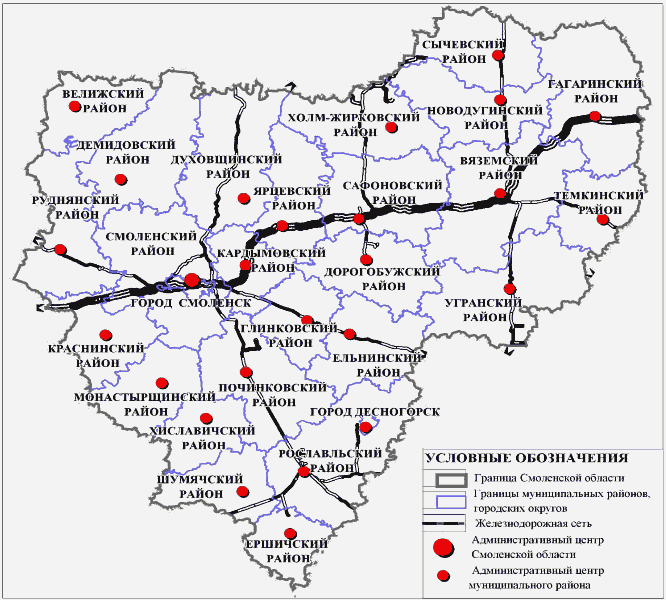 Рис. 1. Административно-территориальное устройствоСмоленской областиРегион обладает уникальным транспортно-логистическим потенциалом. Область напрямую связана с крупными агломерациями Евразийского экономического союза: Московской (19,5 млн. человек), Минской (2,6 млн. человек). На территории Смоленской области действуют восемь таможенных постов.По территории Смоленской области проходит часть второго Панъевропейского транспортного коридора (РЕ2 "Восток - Запад": Берлин - Познань - Варшава - Брест - Минск - Смоленск - Москва - Нижний Новгород), который обеспечивает значительную часть товарооборота России и государств Европейского союза. Ведется работа по расширению транспортной инфраструктуры транспортного коридора "Север - Юг" (автомагистраль Шанхай - Гамбург). Его строительство запланировано в Шумячском, Рославльском, Монастырщинском, Хиславичском и Краснинском районах.Крупнейшими транспортными узлами области являются города Смоленск, Вязьма и Рославль, находящиеся на пересечении железнодорожных и автомобильных магистралей, располагающие мощными логистическими комплексами с подъездными путями и сортировочными узлами.Эксплуатационная длина железнодорожных путей, проходящих по территории области, составляет 1156,4 км. По протяженности железнодорожных путей Смоленская область занимает третье место в ЦФО после Московской (2199,9 км) и Тверской (1802,7 км) областей. Основная железнодорожная двухпутная электрифицированная магистраль Москва - Минск - Брест проходит через города Гагарин, Вязьму, Сафоново, Ярцево и Смоленск.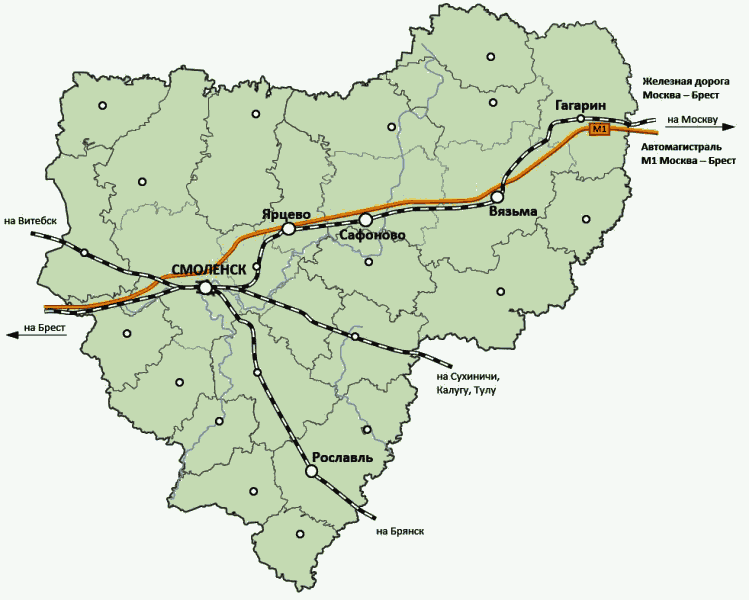 Рис. 2. Ключевые транспортные коридоры Смоленской областиАвтодорожную сеть Смоленской области формируют федеральные и региональные автомобильные дороги общего пользования. По территории региона проходят следующие автомобильные дороги общего пользования федерального значения:- М1 "Беларусь" - от Москвы до границы с Республикой Беларусь (на Минск, Брест) с подъездом к г. Смоленску;- Р120 Брянск - Смоленск до границы с Республикой Беларусь (через Рудню, на Витебск) с подъездом к г. Смоленску;- А130 Москва - Малоярославец - Рославль до границы с Республикой Беларусь (на Бобруйск, Слуцк).Общая протяженность автомобильных дорог общего пользования федерального, регионального и межмуниципального значения на территории Смоленской области составляет 24076 км. Плотность сети данных автомобильных дорог - 308 км на 1000 км2. По протяженности автомобильных дорог Смоленская область занимает четвертое место в ЦФО после Московской (39608 км), Тверской (33950 км) и Воронежской (29035 км) областей.По территории Смоленской области проходят высоковольтный энергомост "Россия - Республика Беларусь - Западная Европа", мировая волоконно-оптическая телекоммуникационная магистраль, газопровод "Ямал - Европа" и 4 нитки транзитного газопровода "Сияние Севера", доставляющие природный газ из Сибири в Западную Европу и Республику Беларусь.Смоленская энергосистема ежегодно производит свыше 20 млрд. кВт.ч электроэнергии и занимает по данному показателю четвертое место в ЦФО после города Москвы, Тверской и Тульской областей. На Смоленскую область приходится 1/10 объема производства электроэнергии ЦФО.Состав энергетического комплекса Смоленской области приведен в таблице 1.Таблица 1Установленная мощность электрических станций превышает максимальный уровень потребления мощности в 3 - 4 раза. Все электростанции Смоленской области поставляют электрическую энергию на оптовый рынок.Газоснабжение Смоленской области осуществляется по газопроводам-отводам от магистральных газопроводов (МГВД) "Ямал - Европа" и "Торжок - Минск - Ивацевичи" общей протяженностью 1060 км. Редуцирование и подача газа потребителям осуществляется на 28 газораспределительных станциях. Система газоснабжения региона обеспечивает почти 70-процентный уровень газификации, что сопоставимо со среднероссийскими показателями.Регион обладает развитой инфраструктурой связи, позволяющей удовлетворить информационные потребности бизнеса и населения. Осуществляют деятельность 4 федеральных оператора сотовой связи. Полный спектр услуг местной телефонной связи общего пользования и передачи данных оказывает Смоленский филиал ПАО "Ростелеком".2.2. Социально-экономическое развитие Смоленской областив 2010 - 2017 годахКомплексным анализом социально-экономического развития Смоленской области определено ее место в экономике Центрального федерального округа и Российской Федерации.Смоленская область не входит в число регионов - полисов роста российской экономики с высоким индексом конкурентоспособности (по комплексной оценке, характеризующей фактическую способность территории конкурировать за ресурсы и рынки сбыта). Тем не менее в области предпринимаются максимальные усилия по формированию благоприятного бизнес-климата. Смоленская область сумела значительно улучшить свои позиции в Национальном рейтинге состояния инвестиционного климата в субъектах Российской Федерации и достичь 31-го места в 2016 - 2017 годах. Смоленская область сегодня входит в топ-20 глав регионов по уровню содействия развитию конкуренции: 15-е место - в 2016 году, 16-е место - в 2017 году. В рейтинге оценки регулирующего воздействия по итогам за 2017 год Смоленская область вошла в группу регионов с "высшим уровнем" развития ОРВ. Область входит в топ-20 экологического рейтинга субъектов Российской Федерации (17-е место). Но в целом область не относится к регионам - лидерам роста экономики.Проводя анализ текущего уровня и динамики социально-экономического развития Смоленской области и понимая место области в национальной экономике Российской Федерации и в региональном сегменте Центрального федерального округа, необходимо отметить опыт развития успешных регионов, указывающий на то, что динамичность и устойчивость экономики и благосостояния населения обеспечиваются переходом к наукоемкой экономике, которая сегодня является отличительной характеристикой развитых регионов. В этих экономиках поддерживается высокий уровень производительности труда, научные знания, наукоемкие технологии и высокотехнологичные секторы промышленности играют основополагающую роль в обеспечении экономического роста и, как следствие, активно развивается сектор услуг.В экономическом контексте развития европейской части России Смоленская область формировалась как промышленный регион с развитым сельским хозяйством и высоким транзитным потенциалом.Стратегией пространственного развития Российской Федерации на период до 2025 года Смоленская область отнесена к приграничным геостратегическим территориям Российской Федерации.(абзац введен постановлением Администрации Смоленской области от 19.05.2020 N 280)Ниже в таблице 2 приведены основные показатели социально-экономического развития Смоленской области в 2005 - 2017 годах.Таблица 2Основные показатели социально-экономического развитияСмоленской области в 2005 - 2017 годахСледует отметить положительные сдвиги в социально-экономическом развитии Смоленской области в течение 2016 - 2017 годов.(в ред. постановления Администрации Смоленской области от 19.05.2020 N 280)Объем валового регионального продукта (ВРП) Смоленской области в номинальном выражении в 2017 г. составил 179,1% от уровня 2010 г.Показатель ВРП на душу населения Смоленской области в 2016 г. составил около 289,9 тыс. руб., что сопоставимо со средними показателями ЦФО (без учета г. Москвы).Смоленская область в отличие от России в целом и ЦФО с 2010 г. демонстрирует поступательный рост промышленного производства (в 2017 г. данный показатель достиг 123% от уровня 2010 г., в то время как Россия и ЦФО имеют значения данного показателя на уровне 109% и 118% соответственно). В 2017 г. индекс промышленного производства Смоленской области составил 102,2% от уровня 2016 г. (в России показатель составил 101,0%).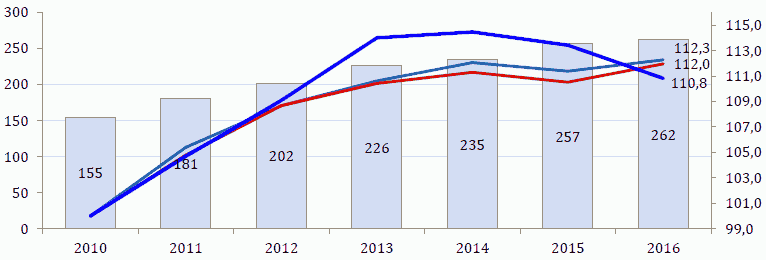  - объем ВРП Смоленской области, млрд. руб. (левая ось);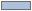  - индекс физического объема ВРП РФ, в % к 2010 году (правая ось);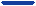  - индекс физического объема ВРП ЦФО, в % к 2010 году (правая ось);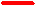  - индекс физического объема ВРП Смоленской области, в % к 2010 году (правая ось).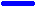 Рис. 3. Динамика изменения объемов и индекса физического объема валового регионального продукта Смоленской области, ЦФО и России в 2010 - 2016 гг., % к 2010 г. (правая ось), млн. руб. (левая ось)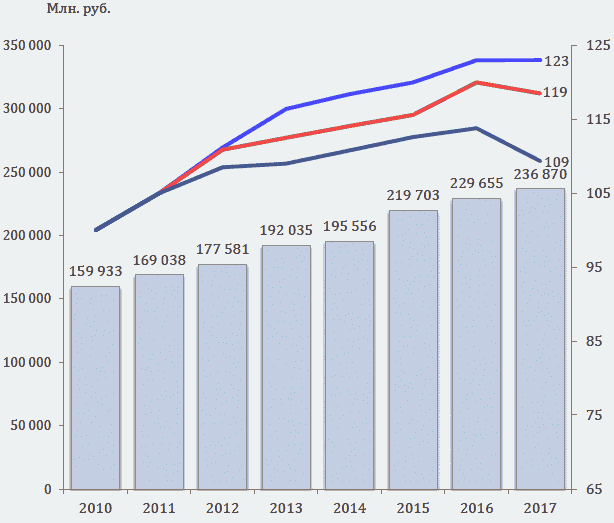  - объем отгруженных товаров собственного производства, выполненных работ и услуг собственными силами в промышленном производстве, млн. руб. (левая ось); - индекс промышленного производства Смоленской области, % к 2010 году (правая ось); - индекс промышленного производства ЦФО, % к 2010 году (правая ось); - индекс промышленного производства РФ, % к 2010 году (правая ось).Рис. 4. Динамика изменения объемов промышленного производства Смоленской области и индекса физического объема промышленного производства России, ЦФО и Смоленской области в 2010 - 2017 гг., млн. руб. (левая ось), % к 2010 г. (правая ось)Ведущей отраслью экономики региона является обрабатывающая промышленность, на которую приходится 23,9% в структуре валовой добавленной стоимости (ВДС) и 75% в структуре промышленного производства региона. Сопоставимую долю в структуре ВДС имеет отрасль оптовой и розничной торговли (18,2% ВДС региона). Третьей крупной отраслью региона является транспорт и связь, составляющие за счет высокого транзитного потенциала региона 12,1% ВДС.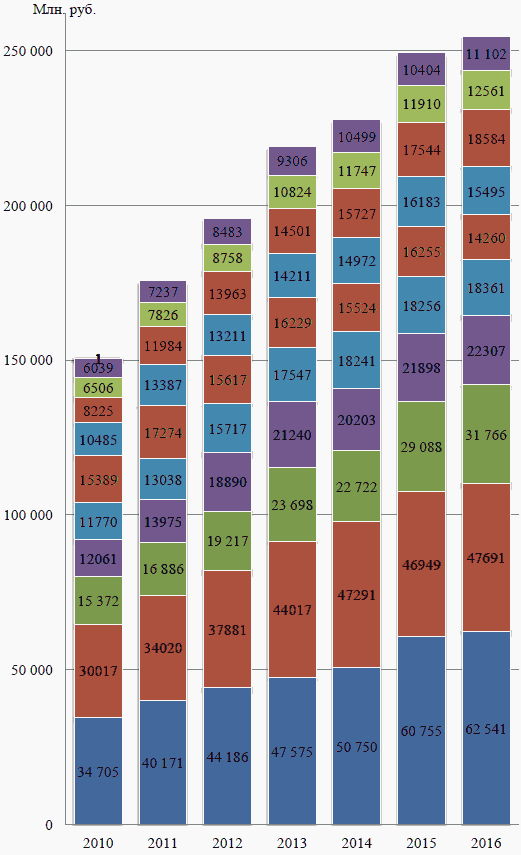  - образование;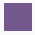  - здравоохранение и предоставление социальных услуг;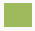  - операции с недвижимым имуществом, аренда и предоставление услуг;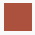  - сельское хозяйство, охота и лесное хозяйство;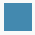  - строительство;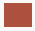  - государственное управление и обеспечение военной безопасности; социальное страхование; - производство и распределение электроэнергии, газа и воды; - транспорт и связь;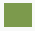  - оптовая и розничная торговля, ремонт автотранспортных средств, мотоциклов, бытовых изделий и предметов личного пользования; - обрабатывающие производства.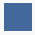 Рис. 5. Динамика изменения объемов и структуры валовой добавленной стоимости Смоленской области в 2010 - 2016 гг., млн. руб.В структуре обрабатывающей промышленности наиболее крупными являются пищевая промышленность, химическая промышленность, производство резиновых и пластмассовых изделий, производство электрооборудования, электронного и оптического оборудования, производство транспортных средств и оборудования. В совокупности данные отрасли составляют более половины объема отгруженных товаров собственного производства, выполненных работ и услуг собственными силами.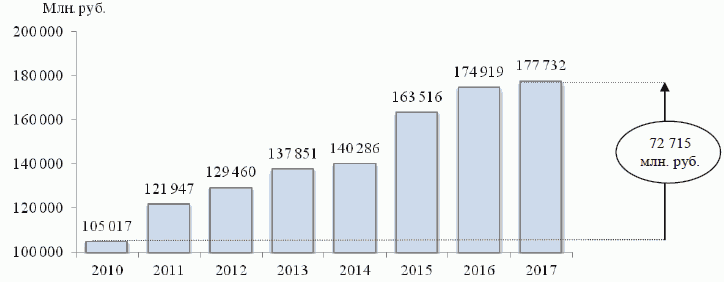 Рис. 6. Динамика изменения объема отгруженных товаров собственного производства, выполненных работ и услуг собственными силами по отраслям обрабатывающей промышленности Смоленской области в 2010 - 2017 гг., млн. руб.К 2017 г. объем отгрузки обрабатывающих производств составил 177,7 млрд. руб. Индекс производства в обрабатывающей промышленности в 2017 г. составил 101,4%, накопленный индекс производства по отношению к 2010 г. - 126,8%. Рост обрабатывающих производств в Смоленской области обеспечили в первую очередь пищевая промышленность, деревообрабатывающая промышленность, химическая промышленность, а также отрасль производства резиновых и пластмассовых изделий.Объем инвестиций в основной капитал Смоленской области по полному кругу организаций в 2017 г. составил 57,5 млрд. руб. Объем инвестиций в расчете на душу населения в 2017 г. составил 60,4 тыс. руб.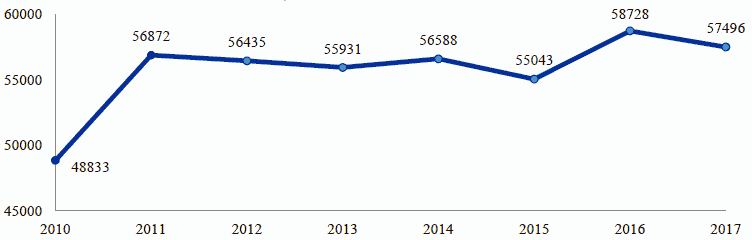 Рис. 7. Динамика изменения объема инвестиций в основной капитал Смоленской области по полному кругу организаций в 2010 - 2017 гг., млн. руб.В 2017 г. в структуре инвестиций в основной капитал крупных и средних организаций по видам экономической деятельности значительную долю (23,5%) занимало производство и распределение электроэнергии, газа и воды. 23% от объема инвестиций приходится на транспортировку и хранение, 16,6% составляют инвестиции в обрабатывающие производства. 36% от объема инвестиций в обрабатывающие производства составили инвестиции в производство резиновых и пластмассовых изделий; 13,5% - в производство химических веществ и химических продуктов; 9,4% - в производство пищевых продуктов; 5,7% - в производство прочей неметаллической минеральной продукции. Продолжается рост объема инвестиций в сельское хозяйство, которые составили в 2017 г. 11,4% от объема капиталовложений крупных и средних организаций (по итогам 2016 г. указанная доля составляла 3,7%).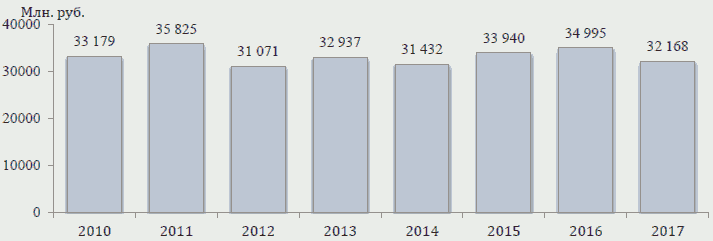 Рис. 8. Динамика изменения объема инвестиций в основной капитал Смоленской области по крупным и средним предприятиям в 2010 - 2017 гг., млн. руб.Объем инвестиций в обрабатывающий сектор экономики региона в 2016 г. составил 15 млрд. руб. Изменение структуры инвестиций в обрабатывающие производства последних лет характеризуется увеличением доли деревообрабатывающей промышленности с 3,1% в 2010 г. до 65,6% в 2016 г.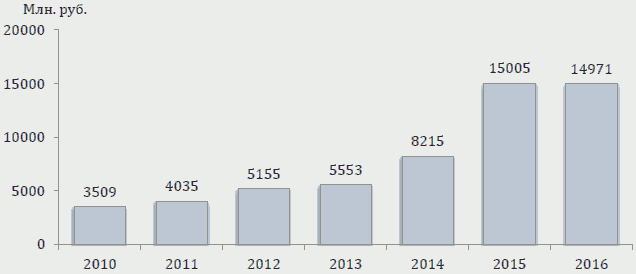 Рис. 9. Динамика изменения объема инвестиций в обрабатывающие производства Смоленской области в 2010 - 2016 гг., млн. руб.С 2010 г. в области увеличивается количество и объем инвестиционных проектов. Общий объем инвестиций в рамках проектов за период 2010 - 2016 гг. составил около 20 млрд. руб., что в свою очередь оказало влияние на перераспределение удельного веса отраслей обрабатывающих производств. К 2013 г. акцент сместился с металлургического производства и производства готовых металлических изделий (в 2010 г. доля составляла 25,7%), химического производства (доля в 2010 г. - 16,8%), производства электрооборудования, электронного и оптического оборудования (доля в 2010 г. - 13%) на производство электрооборудования, электронного и оптического оборудования (удельный вес в 2013 г. - 18%), производство пищевых продуктов (15,1%), производство резиновых и пластмассовых изделий (11,4%), производство транспортных средств и оборудования (10,4%). В 2014 - 2016 гг. на лидирующие позиции вышел сектор обработки древесины и производства изделий из дерева, доля которого в объеме инвестиций в обрабатывающие производства составила 65,6%.Переходя к анализу социально-экономического развития Смоленской области в территориальном разрезе, необходимо отметить, что сохраняется дифференциация муниципальных образований Смоленской области по трудовому, промышленному, инфраструктурному, сельскохозяйственному и инвестиционному потенциалу. Города как центры развития инфраструктуры области имеют более перспективные инвестиционные площадки, торговые и коммуникативные центры.В части объема отгруженных товаров собственного производства, выполненных работ и услуг собственными силами по видам экономической деятельности несомненными аутсайдерами являются Велижский, Демидовский, Краснинский, Монастырщинский, Новодугинский, Темкинский, Угранский, Хиславичский, Шумячский районы. В данных районах промышленное производство не учитывается в структуре экономики в силу его незначительного развития. Несомненными лидерами (по данным 2016 г.) являются городские округа - город Смоленск (65 млрд. руб.) и город Десногорск (38 млрд. руб.), Вяземский (17,5 млрд. руб.), Гагаринский (23,5 млрд. руб.), Дорогобужский (24,7 млрд. руб.), Рославльский (8,7 млрд. руб. в 2017 году), Сафоновский (8,2 млрд. руб.) и Ярцевский (11,1 млрд. руб.) муниципальные районы.По производству продукции животноводства в той или иной степени все муниципальные образования Смоленской области имеют сельскохозяйственное производство. Несомненными лидерами являются Вяземский, Гагаринский, Монастырщинский, Починковский, Рославльский, Руднянский, Сафоновский, Смоленский районы.Оборот розничной торговли в целом сохранил свои объемы за период 2014 - 2017 гг., при этом рост к докризисным показателям (в ценах, соответствующих предыдущему году) наблюдается в Вяземском (115%), Гагаринском (110%), Дорогобужском (153%), Ельнинском (105%), Кардымовском (129%), Краснинском (109%), Новодугинском (101%), Руднянском (102%). Сафоновском (123%), Смоленском (124%), Ярцевском (107%) районах, городских округах город Смоленск (101%) и город Десногорск (104%).Объем платных услуг населению по динамике роста выходит на докризисный уровень, при этом наилучшие показатели за 2017 год наблюдаются в Велижском (103%), Вяземском (102%), Духовщинском (102%), Ельнинском (103%), Монастырщинском (108%), Починковском (106%), Смоленском (124%), Сычевском (104%), Темкинском (110%) районах. При этом необходимо помнить, что выход на докризисные объемы платных услуг в денежном выражении не является идентичным в выражении натуральном.2.3. Отрасли экономики Смоленской областиОбрабатывающие производстваХимическая промышленностьДоля производства химических веществ и химических продуктов в обрабатывающей промышленности региона составляет 16,1%. Объем отгруженных товаров отрасли в 2017 г. - 28,6 млрд. руб. Динамика темпов роста отрасли положительная: в 2017 г. рост объема отгруженных товаров составил 105,4% уровня 2016 года.Крупнейшим предприятием отрасли является ПАО "Дорогобуж" (производство минеральных удобрений, аммиака технического, пищевой углекислоты, слабой азотной кислоты, пористой аммиачной селитры, группа "Акрон"), на долю которого приходится около 90% всего объема отгруженной продукции отрасли. Основными рынками сбыта являются Россия, Китай и другие страны Азии, страны Латинской Америки и Европы. Среди других крупных предприятий отрасли выделяются ООО "Полимерпласт" (производство пластиката поливинилхлоридного), ООО "КОЛТЕК-спецреагенты" (производство спецреагентов, эпоксидных смол, эмульгаторов, бренд "КОЛТЕК"), АО "Вяземский завод синтетических продуктов" (производство поверхностно-активных веществ на основе олеохимического сырья растительного происхождения, бренд "Русолеохим").Пищевая промышленностьПищевая промышленность области специализируется на производстве плодоовощных консервов, мясных изделий, сухого и консервированного молока, а также комбикормов и хлебобулочных изделий. За 2012 - 2016 гг. существенно возрос выпуск всех видов мясной продукции (в 3,2 раза) и комбикорма (в 1,3 раза), что связано с реализацией на территории региона инвестиционных проектов в сфере мясного животноводства. Объем отгруженных товаров в пищевой промышленности в 2017 г. составил 30,1 млрд. руб. Ведущие предприятия пищевой промышленности региона - ООО "Промконсервы" (производство молочных и овощных консервов, бренды "Молочная страна", "ФРАУ МАРТА"), ООО "Гагарин-Останкино" (производство продуктов из мяса, мяса птицы, мясных субпродуктов, бренды "Останкино", "Папа может", суббренды "СЛИВОЧНЫЕ" и "СОСИСКА.РУ"), ЗАО "Хлебопек" (производство хлеба и хлебобулочных изделий), ЗАО "Сафоновохлеб" (производство хлеба, хлебобулочных и кондитерских изделий), ООО "КРОЛЪ и К" (производство и переработка мяса кролика, бренд "КРОЛЪ-КОРОЛЬ"), ОАО "Сафоновомясопродукт" (производство и переработка мяса), ООО "Варница" (производство пива и безалкогольных напитков), ООО "Елизавета+" (производство хлебцев и цельнозерновых вафель). На территории региона в 2016 году было создано импортозамещающее производство зернового и молотого кофе полного цикла (от обжарки до фасовки) ООО "ЛАЛИБЕЛА КОФЕ". В настоящее время предприятие планирует расширять производство.Производство резиновых и пластмассовых изделийПроизводство резиновых и пластмассовых изделий составляет 11,7% обрабатывающей промышленности региона. В отрасли наблюдается положительная динамика изменения объема отгруженных товаров (в 2017 г. - 20,85 млрд. руб., или 104,9% от уровня 2016 г.), что обеспечивается преимущественно деятельностью АО "Авангард" (г. Сафоново) - крупнейшего предприятия отрасли. АО "Авангард" выпускает широкий спектр изделий по заказам отечественных и зарубежных предприятий нефтегазовой и химической отраслей, металлургии, машиностроения, энергетики, транспорта, коммунального хозяйства. Среди иных крупных предприятий отрасли выделяются ООО "Лава" (производство упаковочной пленки), ООО "Декопласт" (производство подоконников, пластиковых панелей, плинтусов), ООО "Десногорский полимерный завод" (производство высококачественных полимерных пленок, бренд "DEPOL"), ООО "Полимер" (производство полимерной пленки), ООО "Смит-Ярцево" (производство труб, фасонных изделий и комплектующих для теплоизолированных трубопроводов).Производство электрического оборудования; производствокомпьютеров, электронных и оптических изделийОсновными направлениями приборостроения Смоленской области являются производство контрольно-измерительных приборов, приборов и аппаратуры автоматического регулирования и управления, навигационных, метеорологических приборов, производство комплектующих и деталей для использования в изготовлении более сложных машин. Отрасль формирует 10,8% объема отгрузки обрабатывающих производств региона. Объем производства в 2017 г. составил 19,3 млрд. руб.Крупнейшие предприятия отраслей приборостроения - АО "Научно-производственное предприятие "Измеритель" (производство приборов авиационного назначения, спецтехники, изделий гражданской продукции, товаров народного потребления), АО "Сафоновский завод "Гидрометприбор" (производство гидрометеорологических приборов, приборов контроля, передвижных лабораторий по мониторингу окружающей среды), ФГУП СПО "Аналитприбор" (производство газоаналитической техники: первичных измерительных преобразователей (датчиков) различного назначения; газоаналитических приборов различного назначения), ООО "Русэлпром-СЭЗ" (производство синхронных и асинхронных электродвигателей; синхронных генераторов; воздухонагревателей, водонагревателей), ОАО "Смоленский завод радиодеталей" (производство коммутационных и установочных изделий для военно-промышленного комплекса и предприятий народного хозяйства (тумблеры, выключатели, переключатели и прочие изделия)), АО "ЛЕДВАНС" (производство люминесцентных, галогенных и светодиодных ламп; светильников). Большинство предприятий приборостроения поставляет продукцию крупнейшим государственным компаниям и корпорациям: ГК "Ростех", ГК "Роскосмос", ПАО "Роснефть", ОАО "АК Транснефть", ПАО "Лукойл", ПАО "Газпром". Суммарная численность занятых на предприятиях приборостроения области превышает численность занятых большинства отраслей промышленности (свыше 9 тыс. чел.).Производство автотранспортных средств, прицепови полуприцепов; производство прочих транспортныхсредств и оборудованияДоля отрасли в обрабатывающем секторе региона составляет 8,5%. В 2017 г. объем отгруженных товаров по виду деятельности "Производство автотранспортных средств, прицепов и полуприцепов" составил 2,8 млрд. руб., или 119,4% уровня 2016 г.; объем отгруженных товаров по виду деятельности "производство прочих транспортных средств и оборудования" - 12,2 млрд. руб., или 103,4% уровня 2016 г.Производство указанных отраслей на 90% сконцентрировано на крупных предприятиях: ОАО "Рославльский вагоноремонтный завод" (производство полувагонов, платформ, вагонов-цистерн для перевозки нефтепродуктов), АО "Смоленский авиационный завод" (производство комплектующих), ООО "Завод комплексные дорожные машины" (выпуск комбинированных дорожных машин для всесезонного содержания дорог).Деревообрабатывающая промышленностьДеревообрабатывающая промышленность представлена лесозаготовительными и деревообрабатывающими предприятиями, занимающимися заготовкой и вывозом древесины, производством пиломатериалов, столярных изделий, фанеры, древесно-стружечных плит, мебели, срубов, строительных конструкций. Доля отрасли в обрабатывающих производствах составляет 8,4%; объем производства в 2017 г. составил 14,9 млрд. руб. В 2017 г. объем отгруженных товаров увеличился на 34,9% по сравнению с 2016 г.Наиболее значимыми предприятиями деревообрабатывающей промышленности Смоленской области являются ООО "ЭГГЕР ДРЕВПРОДУКТ ГАГАРИН" (производство древесно-стружечных и ламинированных древесно-стружечных плит, бренд EGGER), ООО "Игоревский деревообрабатывающий комбинат" (производство шлифованных и ламинированных древесно-стружечных плит, бренд "Русский Ламинат").Производство металлургическое; производство готовыхметаллических изделий, кроме машин и оборудованияДоля отраслей составляет 7,5% обрабатывающего сектора экономики. В 2017 г. объем отгруженных товаров по виду деятельности "Металлургическое производство" составил 2,3 млрд. руб., объем отгруженных товаров по виду деятельности "производство готовых металлических изделий, кроме машин и оборудования" - 10,9 млрд. руб. (рост на 27% по сравнению с 2016 г.). Наиболее значимые предприятия отраслей: АО "Дорогобужкотломаш" (производство водогрейных котлов), ООО "Банкон" (производство цилиндрических металлических банок с крышками и укупорочных металлических крышек для пищевой промышленности). Численность занятых в отраслях - около 6 тыс. чел.Легкая промышленностьЛегкая промышленность региона представлена производством текстильных изделий, производством одежды, а также производством кожи и изделий из кожи. Доля отрасли в обрабатывающей промышленности - 5,4%. Объем производства в 2017 г. составил 9,5 млрд. руб. Отрасль производства текстильных изделий и отрасль производства одежды в 2017 г. продемонстрировали рост объема отгруженных товаров на 3,3% и 28,8% соответственно.Основу производственного комплекса легкой промышленности Смоленской области составляют следующие предприятия: ООО "Ярцевский хлопчатобумажный комбинат" (товарная пряжа, ткани хлопчатобумажные: фланель, бязь, сувенирные ткани, двунитка, махровые изделия, швейные изделия), ООО "РозТех" (производство женского нижнего белья, купальников, домашней и пляжной одежды, бренды "Дикая орхидея", "Бюстье", "Дефиле"), ООО "Фабрика "Шарм" (производство верхней трикотажной одежды, бренд "ТВОЕ"), ООО "Вяземская швейная фабрика", ООО "Починковская швейная фабрика" и ООО Сафоновская швейная фабрика "Орел" (производство спецодежды), АО "Смоленская чулочно-трикотажная фабрика "НАШЕ" (производство чулочно-носочных изделий, бренд FENICE), ООО "ВКП ЛТ" (производство кожи, изделий из кожи и производство обуви, бренд "Lakawanna"), ОАО "Смоленская обувная фабрика" и ООО "Роствест" (производство обуви).Производство прочих готовых изделийПроизводство прочих готовых изделий в Смоленской области представлено преимущественно деятельностью ОАО "ПО Кристалл" (ювелирная промышленность), специализирующегося на изготовлении ювелирных и технических изделий из драгоценных металлов и драгоценных камней. Доля отрасли в обрабатывающем секторе экономики региона составляет 4,2%. Объем производства в 2017 г. составил 7,4 млрд. руб.Производство мебелиПроизводство мебели составляет 1,1% обрабатывающей промышленности региона. Объем производства отрасли в 2017 году - 1,9 млрд. руб. Наиболее крупными предприятиями отрасли являются ООО "АКВАВИТА" (бренд BRICKLAER), АО "Смоленскмебель".Транспорт и связьТранспорт и связь в области формируют 12,1% валовой добавленной стоимости региона (31,8 млрд. руб.) преимущественно за счет транспортно-логистической сферы, роль которой обусловлена географическим положением региона. Основную долю в инвестициях занимает деятельность автомобильного грузового транспорта и услуги по перевозкам - объем инвестиций в основной капитал 5,4 млрд. рублей из 7,7 млрд. рублей инвестиций в организациях по виду деятельности "Транспортировка и хранение" в 2017 году.Производство и распределение электроэнергии, газа и водыОбъем отгруженной продукции отрасли обеспечения электрической энергией, газом и паром; кондиционирования воздуха в 2017 г. составил 53,9 млрд. руб. (101,2% уровня 2016 года); отрасли водоснабжения, водоотведения, организации сбора и утилизации отходов, деятельности по ликвидации загрязнений - 4,2 млрд. руб. (113,6% уровня 2016 года). Отрасль обеспечения электрической энергией, газом и паром; кондиционирования воздуха составляет 22,7% промышленности Смоленской области. Основную долю в структуре электропотребления области занимает промышленное производство (преимущественно черная металлургия и химия); значительное потребление энергии приходится на крупные предприятия, такие как ГУП г. Москвы "ЛПЗ" и ПАО "Дорогобуж".Предприятия, определяющие развитие энергетической отрасли, включают в себя генерирующие станции (филиал АО "Концерн Росэнергоатом" "Смоленская атомная станция", филиал "Смоленская ГРЭС" ПАО "Юнипро", филиал ПАО "Квадра" - "Смоленская генерация", ООО "Дорогобужская ТЭЦ"), электросетевые организации (филиал ПАО "Федеральная сетевая компания Единой энергетической системы" Новгородское предприятие магистральных электрических сетей, филиал ПАО "МРСК Центра" - "Смоленскэнерго"), теплоснабжающую организацию (ООО "Смоленская региональная теплоэнергетическая компания "Смоленскрегионтеплоэнерго"). В перспективе сохранится значительное превышение уровня производства электрической энергии над уровнем потребления и продолжится поставка вырабатываемой электроэнергии за пределы региона.Сельское хозяйствоВ 2017 г. валовой выпуск продукции сельского хозяйства в хозяйствах всех категорий составил 25 млрд. руб. По итогам 2017 г. объем производства продукции сельского хозяйства в хозяйствах всех категорий увеличился на 1,2%. В структуре валового выпуска отрасли животноводство составляет 60%, растениеводство - 40%. В структуре товарной продукции сельскохозяйственного производства продукция животноводства составляет 85%, в том числе продукция молочного скотоводства - 30%. На сельскохозяйственные организации приходится 53% валового производства продукции отрасли, на личные подсобные хозяйства - 41%, еще 6% - на крестьянские и фермерские хозяйства.В 2017 г. объем продукции животноводства составил 15,1 млрд. руб. Наибольшая доля в животноводстве приходится на свиноводство и молочно-мясное скотоводство. В последние годы развитие отрасли характеризуется значительным приростом поголовья свиней и увеличением производства свинины. Крупнейшими предприятиями животноводства являются:- в области свиноводства: ООО "Смоленское поле", ООО "Славянский продукт" (бренд "Славянский"), ООО "Гагарин-Останкино", ООО "Агросоюз";- в области молочного скотоводства: АО "Золотая нива", СХПК колхоз-племзавод "Радищево", ПСК "Новомихайловский", ООО "Балтутино", СПК "Дружба", ЗАО "Агрофирма-Катынь";- в других областях животноводства: ООО "КРОЛЪ и К" (кролиководство, производство мяса кроликов), ООО "Птицефабрика "Сметанино" (птицеводство, бренд "Сметанино"), ООО "Брянская мясная компания" (содержание КРС мясного направления, АПХ "МИРАТОРГ"), ООО "Красная горка" (выращивание и разведение коз альпийской породы, производство козьего молока, бренд "Ko & Co. Козы и компания").Растениеводство Смоленской области специализируется на возделывании кормовых культур, зерновых культур, картофеля, овощей (в том числе закрытого грунта), льна-долгунца. Смоленская область занимает первое место в ЦФО по объемам валового сбора льноволокна, а также одно из первых мест в ЦФО и России по посевным площадям льна-долгунца. В регионе развивается тепличное хозяйство: за 2012 - 2016 гг. на 12% увеличилось производство овощей защищенного грунта; запланированы три инвестиционных проекта по строительству тепличных комплексов в Ярцевском, Вяземском, Рославльском районах.Объем продукции растениеводства в 2017 г. составил 10,4 млрд. руб. Крупнейшими предприятиями растениеводства являются ООО "Козинский тепличный комбинат" (овощеводство закрытого грунта, картофелеводство, бренд "кТк"), АО "АПФ "НАША ЖИТНИЦА" (производство и переработка зерна), ООО "СП "Городнянское" (производство и переработка зерна, бренд "Агростандарт"), ООО "Извеково" (очистка и подготовка семян многолетних трав), ЗАО "Тропарево" (выращивание зерновых культур для обеспечения кормовой базы основного производства (свиней)), предприятия Смоленского льняного кластера (льноводство).СтроительствоОбъем работ, выполненных по виду деятельности "Строительство", в 2017 г. составил 21,8 млрд. руб. Значительно увеличились количество и строительный объем зданий, вводимых в действие. Общая площадь жилых домов, введенных в действие в 2017 г., составила 484,4 тыс. кв. м. В течение 2010 - 2017 гг. инвестиции в строительную отрасль находились в диапазоне от 0,4% до 1,7% от общего объема инвестиций в основной капитал.2.4. Развитие малого и среднего предпринимательстваПо состоянию на 01.01.2018 в Смоленской области осуществляли деятельность 39,2 тыс. субъектов малого и среднего предпринимательства (МСП). Число малых и средних предприятий Смоленской области в расчете на 10 тыс. чел. населения сопоставимо со среднероссийскими показателями и составляет 184 единицы. Смоленская область занимает 4-е место в ЦФО по данному показателю. Численность индивидуальных предпринимателей составляет 229 единиц на 10 тыс. чел. (9-е место в ЦФО), что превышает среднее значение по регионам России - 219 единиц.В структуре субъектов МСП преобладают индивидуальные предприниматели - 21,7 тыс. чел., или 55,4% общего числа субъектов МСП. На микропредприятия приходится 40,1%, малые предприятия - 4,1%, на средние предприятия - 0,3%.Малое и среднее предпринимательство Смоленской области ориентировано преимущественно на сферу торговли: 45,1% субъектов МСП и индивидуальных предпринимателей осуществляет деятельность в сфере оптовой и розничной торговли. На отрасль транспортировки и хранения приходится 11,6% субъектов МСП, на направление "Строительство" - 7,6%, на обрабатывающую промышленность - 7,5%, на деятельность профессиональную, научную и техническую - 5,3%.Численность занятых на малых и средних предприятиях (без учета индивидуальных предпринимателей) в 2017 г. составила 91,6 тыс. чел., оборот малых и средних предприятий составил 326,2 млрд. руб.В целях поддержки малого и среднего предпринимательства с 1 января 2017 г. в Смоленской области действуют "налоговые каникулы" для индивидуальных предпринимателей, применяющих упрощенную или патентную систему налогообложения и осуществляющих один из установленных законом видов деятельности. Применение ставки 0% возможно в течение двух налоговых периодов.2.4.1. Инновационное развитие(введен постановлением Администрации Смоленской областиот 19.05.2020 N 280)Согласно данным статистического сборника "Индикаторы инновационной деятельности", выпущенного в 2019 году совместно Министерством экономического развития Российской Федерации, федеральным государственным автономным образовательным учреждением высшего образования "Национальный исследовательский университет "Высшая школа экономики" и Федеральной службой государственной статистики, по важнейшим показателям инновационной активности в промышленном производстве Смоленская область находится в верхней части общероссийского рейтинга регионов: по удельному весу организаций, осуществлявших технологические инновации, Смоленская область в 2017 году находилась на 32-й позиции в России; по удельному весу инновационных товаров, работ, услуг в общем объеме отгруженных товаров, выполненных работ, услуг - на 37-м месте; по удельному весу затрат на технологические инновации в общем объеме отгруженных товаров, выполненных работ, услуг - на 23-м месте; по удельному весу организаций, участвовавших в совместных проектах по выполнению исследований и разработок, в общем числе организаций - на 20-м месте.В структуре инновационной деятельности организаций сферы промышленности, услуг, сельского хозяйства и строительства Смоленской области наибольший удельный вес в 2017 году имеют: приобретение машин и оборудования (68%, в Российской Федерации - 53,9%), инжиниринг (28%, в Российской Федерации - 16%), исследования и разработки (24%, в Российской Федерации - 39,5%), обучение и подготовка персонала (20%, в Российской Федерации - 15,2%), приобретение программных средств (20%, в Российской Федерации - 27,1%).Меньшая по сравнению со средним показателем по России активность в исследованиях и разработках корреспондируется и с относительно невысокими показателями патентной активности в Смоленской области. Так, коэффициент изобретательской активности (число отечественных патентных заявок на изобретения, поданных в России, в расчете на 10 тыс. человек населения) в Смоленской области в 2017 году был более чем в 3 раза ниже, чем в среднем по России (0,46 против 1,55), и оказался самым низким из всех соседних со Смоленской областью регионов (Московская, Калужская, Тверская, Псковская и Брянская области).При этом отмечается возросшая в последние годы активность организаций Смоленской области в разработке передовых производственных технологий: в 2013 году - 2, в 2016 году - 10, в 2018 году - 18 технологий (7-е место в ЦФО).Ассоциацией экономического взаимодействия субъектов Российской Федерации "Ассоциация инновационных регионов России" в 2012 году совместно с Министерством экономического развития Российской Федерации при участии представителей региональных администраций и ведущих экспертов страны разработан рейтинг инновационных регионов (далее также - рейтинг). Рейтинг отражает изменения в инновационном развитии экономики субъектов Российской Федерации, научно обоснован и построен преимущественно на основе официальных статистических данных. В основу методики формирования рейтинга положен подход, используемый Европейской комиссией для проведения сравнительной оценки инновационного развития регионов Евросоюза с целью разработки и внедрения мер инновационной политики на региональном уровне (Regional Innovation Scoreboard).По итогам 2018 года Смоленская область заняла 44-е место среди 85 субъектов Российской Федерации и вошла в группу "средние инноваторы", улучшив свои показатели по сравнению с 2017 годом на 1 позицию.В рейтинге инновационных регионов 2018 года регионы распределены по группам следующим образом: в группу передовых регионов входят 29 субъектов Российской Федерации ("сильные" и "средне-сильные" инноваторы), 24 региона формируют группу "средних" инноваторов и 32 региона являются отстающими ("средне-слабые" и "слабые" инноваторы).В подрейтинге "Научные исследования и разработки" Смоленская область заняла 58-е место (минус 7 позиций к уровню 2017 года).Низкие позиции регион занимает по показателю численности студентов образовательных организаций высшего образования в расчете на 10000 человек населения - 228. Ежегодно данный показатель падает, в 2011 году он составлял 442, к 2018 году сократился почти в 2 раза. Также снизился показатель численности исследователей в расчете на миллион населения региона - с 58 до 54.Однако внутренние затраты на исследования и разработки в процентах от валового регионального продукта имеют тенденцию к стабильному росту на протяжении последних 7 лет (в 2011 году - 0,48, в 2016 году - 0,57).К данному подрейтингу относятся и показатели, связанные с патентной активностью, имеющей низкий уровень в регионе.Таким образом, в Смоленской области, несмотря на достаточно хорошие позиции по ряду направлений инновационного развития, проблемой являются слабые показатели как формирования, так и использования результатов интеллектуальной деятельности.В Смоленской области в последние годы предпринимаются активные шаги по содействию развитию инновационной сферы и патентной активности.В июле 2016 года по инициативе Губернатора Смоленской области А.В. Островского при поддержке Министерства экономического развития Российской Федерации была создана автономная некоммерческая организация "Центр кластерного развития Смоленской области" (далее - АНО "ЦКР Смоленской области"), основной целью деятельности которой являлось оказание услуг субъектам малого и среднего предпринимательства в формировании и развитии кластеров на территории Смоленской области, в том числе в инновационной сфере.21 ноября 2018 года АНО "ЦКР Смоленской области" был организован круглый стол "Защита интеллектуальной собственности", в том числе обучение прошли сотрудники АНО "ЦКР Смоленской области". Консультационная поддержка оказывалась как непосредственно в данном центре, так и через "Единый телефон инфраструктуры поддержки субъектов МСП" (4812) 63-80-38.Автономная некоммерческая организация "Центр поддержки предпринимательства Смоленской области" обеспечивает предоставление субъектам МСП и физическим лицам, заинтересованным в начале осуществления предпринимательской деятельности, таких услуг, как содействие в проведении патентных исследований в целях определения текущей патентной ситуации, в том числе проверка возможности свободного использования объекта, техники, продукции без риска нарушения действующих патентов; определение направлений и уровня научно-исследовательской, производственной и коммерческой деятельности, патентной политики организаций, которые действуют или могут действовать на рынке исследуемой продукции; анализ для определения потенциальных контрагентов и конкурентов, выявления и отбора объектов лицензий, приобретения патента.В Смоленской области обеспечивается деятельность общества с ограниченной ответственностью "Центр молодежного инновационного творчества "ЯВИР" (далее - ЦМИТ). ЦМИТ по модели Fab Lab создан с целью обеспечения доступа к реализации проектов школьникам и студентам, а также субъектам МСП по различным направлениям.ЦМИТ представляет собой открытую площадку для субъектов МСП и творчества детей, молодежи, оснащенную современным оборудованием, которое позволяет заниматься техническим творчеством, решать задачи макетирования и прототипирования, инжиниринга и коммерциализации, а также осуществлять разработку в сфере биотехнологий. В процессе научно-технической деятельности проектных команд в ЦМИТ рождаются инновационные идеи и создаются прототипы продуктов, которые ежегодно занимают призовые места в различных конкурсах.Однако развитие инновационного потенциала Смоленской области требует расширения элементов инновационной инфраструктуры, направленной на вовлечение в изобретательскую и инновационную деятельность детей и молодежи (например, через деятельность детских технопарков "Кванториум", в том числе мобильных технопарков "Кванториум"). Кроме того, в рамках развития изобретательской активности детей и молодежи целесообразно давать обучающимся основные знания о работе с интеллектуальной собственностью.В целях обеспечения высокого уровня организации научных исследований, а также стимулирования исследовательской работы как в области фундаментальной, так и прикладной науки на территории Смоленской области ежегодно осуществляется ряд научных проектов, направленных на поддержку эффективной работы творческих коллективов и отдельных ученых, осуществляющих научные исследования в различных отраслях, среди которых:- региональный этап ежегодного конкурса проектов фундаментальных научных исследований;- ежегодная областная научно-практическая конференция студентов и обучающихся "Шаг в науку";- ежегодный конкурс студенческих научных работ;- ежегодный конкурс молодых ученых;- региональный этап общероссийской программы "Участник Молодежного Научно-Инновационного Конкурса" ("УМНИК"), организованный Федеральным государственным бюджетным учреждением "Фонд содействия развитию малых форм предприятий в научно-технической сфере" совместно со Смоленским региональным отделением Общероссийской общественной организации "Российский союз молодых ученых", направленный на поддержку коммерчески ориентированных научно-технических проектов студентов, аспирантов и молодых ученых;- ежегодный фестиваль науки "NAUKA 0+", в рамках которого проходит более 50 мероприятий научной направленности с участием ведущих вузов Смоленской области, профессиональных образовательных организаций и иных организаций.Существенный вклад в развитие науки на территории региона вносит Смоленское региональное отделение Общероссийской общественной организации "Российский союз молодых ученых". Члены организации проводят научные исследования по следующим направлениям: медицина, технические науки, информационные технологии, экология и география.Однако, несмотря на значительную деятельность по развитию научно-образовательной среды в Смоленской области, имеет место несоответствие между растущими требованиями к развитию научной деятельности и научно-технического творчества молодежи, молодых ученых, специалистов и научно-педагогических работников и текущим состоянием данной сферы. Это обусловливает необходимость выработки эффективных механизмов по популяризации, стимулированию и развитию научной деятельности и научно-технического творчества, ориентированных на различные категории социальных групп на региональном уровне.К сожалению, в настоящее время в Смоленской области отсутствует такой важный элемент инновационной инфраструктуры, как центр поддержки технологий и инноваций (далее также - ЦПТИ).Подобные центры созданы в большинстве регионов России в результате присоединения Российской Федерации к проекту Всемирной организации интеллектуальной собственности (далее - ВОИС) по созданию сети центров поддержки технологий и инноваций - Technology and Innovation Support Centers (TISCs), о чем между Роспатентом и ВОИС был подписан Меморандум о взаимопонимании. Координатором проекта в России является Федеральный институт промышленной собственности.Основными направлениями деятельности ЦПТИ являются популяризация знаний в области интеллектуальной собственности, участие в организации обучающих семинаров, предоставление изобретателям и другим заинтересованным лицам удаленного доступа к патентной и иной научно-технической информации (как к рефератам, так и полнотекстовым базам данных) и оказание связанных с ней услуг (консультирование по осуществлению поиска, подаче заявок, законодательству в области интеллектуальной собственности и т.д.).2.4.2. Экспортный потенциал Смоленской области(в ред. постановления Администрации Смоленской областиот 13.09.2022 N 645)Одним из важных факторов экономического роста Смоленской области является развитие экспорта товаров и услуг из Смоленской области. Смоленская область обладает значительным потенциалом в данной сфере.При этом если по валовому региональному продукту на душу населения и по численности населения Смоленская область в России в 2020 году занимала 57-е место, то по общему объему экспорта по итогам 2020 года область занимает 42-е место среди регионов Российской Федерации. То есть экономика Смоленской области более экспортоориентирована.Министерство экономического развития Российской Федерации определило показатели эффективности, характеризующие развитие экспорта малого и среднего предпринимательства в субъектах Российской Федерации. При этом данные показатели можно рассматривать как индикаторы общего экспортного потенциала регионов.Смоленская область имеет высокие рейтинги среди регионов Российской Федерации по таким показателям экспортного потенциала, как: "Количество товаров несырьевого экспорта на уровне 6 знаков ТНВЭД ЕАЭС" за 2018 год (3245 ед., 5-е место среди регионов России); "Количество таможенных постов в субъекте Российской Федерации" (15 ед., 14-е место); "Количество таможенных представителей (брокеров) в субъекте Российской Федерации" (28 ед., 6-е место); "Количество зарегистрированных субъектов малого и среднего предпринимательства, осуществляющих экспортную деятельность" (1583 ед., 5-е место); "Объем несырьевого экспорта малых и средних предприятий за 2018 год" (406562 тыс. долларов США, 13-е место).Достаточно хорошие позиции относительно других регионов Российской Федерации Смоленская область занимает по показателям: "Количество рынков сбыта для товаров несырьевого экспорта на уровне 6 знаков ТНВЭД ЕАЭС" в 2018 году (22648 ед., 24-е место); "Плотность ж/д путей на конец 2018 года" (232 км путей на 10000 кв. км территории, 18-е место); "Протяженность автомобильных дорог с твердым покрытием" (15508,3 км, 27-е место).Таким образом, в качестве преимущества Смоленской области можно отметить как большой объем (особенно учитывая, что доля Смоленской области в численности населения и экономике России составляет соответственно только 0,6% и 0,4%), так и значительную диверсификацию несырьевого экспорта Смоленской области по товарам, рынкам и поставщикам. Смоленская область обладает необходимой таможенной инфраструктурой, а также достаточно развитой железнодорожной и автомобильной инфраструктурой.К слабым местам Смоленской области в отношении экспортного потенциала относятся: расстояние до ближайшего морского порта, стоимость электроэнергии. Данные факторы отрицательно влияют на возможности производства и транспортировки экспортной продукции.Смоленская область обладает хорошим потенциалом развития экспорта услуг. Так, по результатам 2021 года регион занимал 4-е место в ЦФО по экспорту прочих деловых услуг (более 43 млн. долларов США). К ним относятся профессиональные услуги и консультационные услуги в области управления (юридические услуги, услуги по аудиту, бухгалтерскому учету, оптимизации налогообложения, консультационные услуги, реклама, маркетинг, изучение общественного мнения), технические, торгово-посреднические услуги, услуги в области научных исследований и разработок. Согласно Стратегии развития экспорта услуг до 2025 года, утвержденной Распоряжением Правительства Российской Федерации 14 августа 2019 года N 1797-р, перспективы российского экспорта деловых услуг в решающей степени зависят от состояния внутреннего рынка Российской Федерации и динамики деловой активности на нем, спроса иностранных компаний на различные деловые и профессиональные услуги для освоения внутреннего рынка и увеличения рыночной доли. Смоленская область, обладающая благодаря выгодному географическому положению и достигнутым показателям развития экспорта хорошим потенциалом развития внешнеэкономических связей, способна активно наращивать экспорт деловых услуг и в дальнейшем.Согласно данным Территориального органа Федеральной службы государственной статистики по Смоленской области (далее - Смоленскстат), значительную часть экспорта услуг из Смоленской области занимают транспортные услуги. В 2021 году объем их экспорта составил 326,7 млн. долларов США. По данным представительства Ассоциации международных перевозчиков в Смоленской области, на долю Смоленской области приходится более 30% от количества международных рейсов, выполняемых перевозчиками ЦФО. По итогам 2018 года в Смоленской области международными автомобильными перевозками занимались более 600 транспортных предприятий с парком автопоездов более 8 тыс. единиц. При этом темпы роста количества предприятий, осуществляющих международные автоперевозки, самые высокие в России: по сравнению с 2013 годом их число увеличилось в 2,6 раза. Привлекательность в Смоленской области данного вида деятельности обусловлена как ее выгодным географическим положением, так и стимулированием развития дальнейшего вида деятельности при помощи системы налоговых льгот.В целом Смоленская область обладает значительным потенциалом для расширения рынков сбыта производимых товаров и услуг за счет экспортных поставок.По данным Федеральной таможенной службы, в 2020 году экспорт Смоленской области составил 1003,7 млн. долларов США, что на 11,4% меньше по сравнению с 2019 годом, в 2021 году экспорт составил 1488,3 млн. долларов США (на 48,3% больше уровня 2020 года).Негативная динамика экспорта, отмеченная в 2020 году, сменилась положительной динамикой в 2021 году. Сокращение экспорта в 2020 году было обусловлено вынужденными карантинными ограничениями, рецессией в странах - торговых партнерах, а также снижением мирового спроса на товары и услуги.Пандемия коронавирусной инфекции (COVID-19) и ограничительные меры, направленные на ее сдерживание, оказали резкое и масштабное шоковое воздействие на мировую экономику, усилив уже существующие проблемы. Ограничительные меры, принятые правительствами государств, привели к частичной и даже полной остановке отдельных производств, резкому спаду в сфере услуг, сжатию мировой торговли и разрушению цепочек добавленной стоимости. Введение санкционных ограничений в отношении Российской Федерации в 2022 году также оказывает отрицательное влияние на состояние внешней торговли.Важным индикатором, характеризующим состояние внешней торговли, является диверсификация направленности внешнеэкономических связей региона.По данным Смоленскстата, в 2014 году на долю самого крупного импортера региональных товаров приходилось 36,9% всего экспорта региона, в 2021 году - 37,3%. Удельный вес первых пяти стран в структуре экспорта составлял в 2014 году 72,4%, постепенно снижаясь к 2020 году - 67,9% (таблица 2.1).Таблица 2.1Степень географической диверсификации экспорта Смоленскойобласти в 2014 - 2021 годах (в процентах)По итогам 2021 года распределение экспорта Смоленской области по странам-лидерам выглядит следующим образом: Беларусь (37,3% от общего объема экспорта региона), Турция (9%), Бразилия (12%), Казахстан (5,1%) и Литва (4,5%).Перечень стран мира, с которыми предприятия и организации, зарегистрированные в Смоленской области, осуществляли торговлю в период с 2018 года по 2021 год, уменьшился с 116 до 105. Однако объем торговли в денежном эквиваленте за этот период вырос на 24,7% (с 3159,5 млн. долларов США до 3873,3 млн. долларов США). При этом товарооборот с государствами, входящими в СНГ (с учетом стран - членов Евразийского экономического союза), в указанный период в 2 раза превышал товарооборот со странами дальнего зарубежья.Таким образом, с одной стороны, география экспорта Смоленской области достаточно диверсифицирована, с другой стороны, имеется существенная зависимость экспорта от поставок в страны Содружества Независимых Государств и Беларусь.В структуре экспорта Смоленской области преобладает несырьевой неэнергетический экспорт. При этом его доля ежегодно увеличивается. В 2014 году несырьевой неэнергетический экспорт составлял 88,82%, а к 2020 году его доля составила уже 96,88%.В период с 2018 по 2021 год наибольший объем экспорта приходился на продукцию химической промышленности. При этом наибольший рост отмечался в отношении продовольственных товаров и сельскохозяйственного сырья (в 2,2 раза, на 189 млн. долларов США), в отношении древесины (в 1,5 раза, на 74,9 млн. долларов США), минеральных продуктов (в 1,5 раза, на 10,1 млн. долларов США). Таким образом, диверсификация экспорта по товарным группам улучшалась.В период с 2018 по 2021 год доля полученной экспортной выручки в несырьевом неэнергетическом экспорте, приходившаяся на малые и средние предприятия (включая микропредприятия), постепенно росла. За указанный период рост составил 15%. В 2021 году в несырьевом неэнергетическом экспорте на малые и средние предприятия (включая микропредприятия) приходилось 60% всего объема экспортной выручки (850,8 млн. долларов США).Значительный прирост в несырьевом неэнергетическом экспорте в 2018 - 2021 годах наблюдался в трех приоритетных товарных группах: продовольственные товары, переработка древесины, минеральные продукты. В перспективе тенденция сохранится, в том числе в связи с увеличением объемов производства и реализацией на территории Смоленской области крупных инвестиционных проектов: в пищевой промышленности - строительство и модернизация производства ЗАО "Гагаринконсервмолоко", в деревообрабатывающей промышленности - расширение производства ООО "Эггер Древпродукт Гагарин", в химической промышленности - модернизация агрегатов с расширением их мощности ПАО "Дорогобуж". Целью реализуемых инвестиционных проектов является в том числе увеличение экспортных поставок.Наибольшую долю импорта в Смоленскую область составляют: машины, оборудование и транспортные средства (27,9%), продовольственные товары и сельскохозяйственное сырье (23,5% от общего объема импорта в регион в 2021 году). Наибольший рост (в 4,2 раза) в 2018 - 2021 годах наблюдался по товарной группе "Минеральные продукты".Республика Беларусь обеспечила почти 75,3% (1798,2 млн. долларов США в 2021 году) общего объема импорта в Смоленскую область. Импорт из Республики Беларусь в 2021 году превысил экспорт в 3,3 раза.В качестве крупных импортеров следует отметить Бразилию (178,2 млн. долларов США в 2021 году) и Турцию (133,1 млн. долларов США в 2021 году).С конца февраля 2022 года внешние условия функционирования российской экономики кардинально изменились. Введенные иностранными государствами санкционные ограничения привели к усилению волатильности валютного курса, снижению цен на финансовые активы, расширению дефицита ликвидности банковского сектора. 15 марта 2022 года на заседании Президиума Правительственной комиссии по повышению устойчивости российской экономики в условиях санкций принят План первоочередных действий по обеспечению развития российской экономики в условиях внешнего санкционного давления (далее - План первоочередных действий), который на регулярной основе дополняется новыми мероприятиями в зависимости от выявляемых рисков и потребностей. Благодаря зафиксированным в Плане первоочередных действий мерам удалось сохранить устойчивость финансового и валютного рынков, стабилизировать ситуацию в экономике. Однако падение в 2022 году объема экспорта в ненефтегазовом секторе Министерством экономического развития Российской Федерации по отношению к 2021 году прогнозируется на уровне 19,9%, переходя в умеренный рост в 2023 году - на 0,6%, в 2024 году - на 2,9%, в 2025 году - на 1,9%.Ненефтегазовый экспорт за 2023 - 2025 годы возвратит примерно 60% падения 2022 года, но в 2025 году не восстановится полностью (2025 г. к 2021 г.: - 8,6%).Международная конъюнктура и введенный на правительственном уровне временный запрет на вывоз отдельных видов удобрений не окажут сильного влияния на развитие экспорта в этой приоритетной для Смоленской области отрасли. Временное ограничение было введено с целью поддержки внутреннего рынка в период проведения полевых работ. Вероятность эмбарго на российские удобрения низкая, так как его введение приведет к продовольственному кризису, поскольку на поставки из России приходится 1/4 всего производства удобрений в мире. Высокий спрос на удобрения сохранится в связи с объективными факторами - рост численности населения требует роста объема производства продуктов питания. Устойчивый мировой тренд увеличения населения будет поддерживать спрос на продовольствие, экспортируемое в том числе из Смоленской области (доля продовольственных товаров и сельскохозяйственного сырья в экспорте в 2021 году составляла 23,2%). По этим же причинам международные ограничения не отразятся на экспорте продовольственных товаров. Высокая потребность в поставляемых из России продуктах подтверждается вводимыми послаблениями со стороны стран Евросоюза и США и выводом из-под санкций части активов российских банков, на которые они были наложены ранее, при условии, что размороженные активы будут использованы для расчетов за поставки продовольствия.Введенные ограничения отразятся на другой приоритетной отрасли - продукции лесоперерабатывающего комплекса. Ожидается падение объемов отгрузки в 2022 - 2023 годах с последующим постепенным восстановлением, поскольку производимая в регионе продукция имеет большой спрос как на зарубежных рынках, так и внутри страны. При этом экспортеры продолжают налаживать новые каналы сбыта. Уже сейчас можно отметить переориентацию поставок на страны Евразийского экономического союза и страны Содружества Независимых Государств.Во многих отраслях, по предварительной оценке, не ожидается столь быстрой переориентации. Так, например, ожидается снижение объема выручки в 2022 году в экспорте услуг. В общем объеме экспорта услуг из Смоленской области по итогам 2021 года 70% приходилось на транспортные услуги. Пятым пакетом санкций введен запрет на автомобильные грузоперевозки по территории Евросоюза автотранспортом, зарегистрированным в Российской Федерации, в том числе транзитные перевозки. Кроме этого, отрицательно влияет на объем экспорта услуг снижение импорта товаров и падение объема иностранных инвестиций.Отрицательно повлияет на динамику объема экспорта Смоленской области замедление внешнеэкономических связей с европейскими странами и снижение импорта комплектующих и станков. Также негативным фактором выступает прогнозируемое снижение объема инвестиций в основной капитал в 2022 - 2023 годах и в значительной степени переориентация инвестиций на организацию выпуска продукции для внутреннего рынка.Перечень товаров, попавших под санкции, достаточно обширен. Многим предприятиям удастся перестроиться и наладить поставки в страны, не присоединившиеся к санкциям. Однако вводимые ограничения отрицательно скажутся на общем объеме направляемой на экспорт продукции.2.5. Качество жизни и социальная сфера в Смоленской областиДемографическая ситуацияЧисленность населения Смоленской области за 3 года (с 2015 до 2018 г.) сократилась на 15,5 тыс. чел. (на 1 января 2018 г. - 949,3 тыс. чел.). Основной причиной убыли населения региона является устойчиво отрицательный естественный прирост населения, имеющий тенденцию к сокращению (в 2010 г. - минус 8%, в 2017 г. - минус 6,5%).Динамика миграционного прироста населения Смоленской области отражает незначительные колебания вокруг нулевого сальдо. В Смоленской области преобладает входящая трудовая миграция из ближайших приграничных стран и Средней Азии, исходящая миграция в другие регионы России.Ожидаемая продолжительность жизни населения по состоянию на 2017 год - 71,1 года (у мужчин - 65,8 года, у женщин - 76,3 года).В возрастной структуре населения Смоленской области трудоспособные составляют 57,3%, население младше трудоспособного возраста - 15,3%, старше трудоспособного возраста - 27,4%). В последние годы наблюдается сокращение доли населения в трудоспособном возрасте и увеличение доли населения моложе и старше трудоспособного возраста.Занятость и безработицаЧисленность рабочей силы в Смоленской области на 2017 г. составила 520,5 тыс. чел., в том числе 490,7 тыс. чел. занятых. Уровень общей безработицы - 5,7%.Среднесписочная численность работающих в крупных и средних организациях продолжает сокращаться во всех муниципальных районах Смоленской области, за исключением городского округа - города Десногорска, где за последние 7 лет зафиксирован прирост численности населения в 125 человек.Для Смоленской области характерна высокая доля занятых в сельском хозяйстве (свыше 11,2%) и в обрабатывающих производствах (18,2%). В структуре занятости в обрабатывающих производствах региона преобладают приборостроение, пищевая промышленность, транспортные средства и оборудование, текстильное и швейное производство (доля занятых в данных отраслях - свыше 50%).Незначительно превышает средние значения по ЦФО и России доля занятых в бюджетной сфере экономики региона - в сфере образования (9%) и здравоохранения (7,2%). Доля занятых в сфере торговли - 15,8%.Доходы населения и уровень жизниВ структуре денежных доходов высока доля "других доходов" (35%). Доля социальных выплат в структуре доходов составляет 22%, доля оплаты труда - 33%. Значительно вырос средний размер назначенных месячных пенсий: в 2016 г. показатель составил 146,7% по отношению к 2015 г.Среднемесячная номинальная начисленная заработная плата работников крупных и средних организаций продолжила расти в 2017 году. Усредненный показатель роста составил 104% к 2016 году. При этом наблюдается значительная дифференциация между различными муниципальными районами и городскими округами Смоленской области.ОбразованиеСистема образования Смоленской области включает в себя 373 организации, осуществляющие деятельность по образовательным программам дошкольного образования, присмотру и уходу за детьми; 375 общеобразовательных организаций, 19 образовательных организаций высшего образования и 33 профессиональные образовательные организации.Развитие сферы образования Смоленской области характеризуется увеличением доступности дошкольного образования; сокращением количества общеобразовательных организаций и численности учителей; сокращением числа образовательных организаций высшего профессионального образования.В государственных вузах в 2017/18 учебном году обучается 13,3 тыс. чел., в частных образовательных организациях - 3,1 тыс. чел. В профессиональных образовательных организациях обучается 17,9 тыс. студентов.ЗдравоохранениеПо состоянию на 31 декабря 2017 г. на территории Смоленской области действовало 46 больничных учреждений (44 - регионального подчинения, 2 - федерального), 131 амбулаторно-поликлиническое учреждение, 484 фельдшерско-акушерских пункта. Система здравоохранения региона характеризуется достаточным уровнем обеспеченности населения больничными койками (75 на 10000 человек населения) и средним регистрируемым уровнем заболеваемости населения (около 700 чел. на 1000 чел.).Медицинскую помощь населению на конец 2017 г. оказывали 3811 врачей всех специальностей и 7425 сотрудников среднего медицинского персонала.Обеспеченность врачами составляет 39,9 на 10000 человек населения, обеспеченность сотрудниками среднего медицинского персонала - 77,9 на 10000 человек населения.2.6. Анализ структуры и динамики доходов и расходовконсолидированного бюджета, государственногои муниципального долга Смоленской областиЗа период 2008 - 2017 годов доходы консолидированного бюджета Смоленской области увеличились в 2,04 раза, в том числе налоговые и неналоговые доходы - почти в 2,17 раза. Расходы возросли в 1,91 раза, наблюдается переход к профицитному бюджету начиная с 2016 года. Тем не менее объем доходов консолидированного бюджета на душу населения в Смоленской области традиционно складывается ниже, чем в среднем по Российской Федерации, и представленные выше цифры при анализе указывают на наличие экономической нестабильности в данный период.С 2008 по 2017 год проблемы сбалансированности региональных бюджетов и, следовательно, бюджета Смоленской области снова возникли в кризисном 2009 г. и стали обсуждаться в период резкого замедления темпов экономического роста в России в 2013 г., когда дефицит консолидированных региональных бюджетов достиг почти 1% ВВП. Основная причина обострения бюджетных проблем регионов - резкое сокращение прироста доходов в номинальном выражении и снижение доходов относительно ВВП. Если сопоставить основные виды доходов региональных бюджетов (налог на прибыль, НДФЛ и трансферты из федерального бюджета) и ВВП за 2008 - 2017 гг., то можно отметить резкое падение поступлений по налогу на прибыль и стабилизацию с 2012 г. поступлений по НДФЛ. Также заметно снижение относительно ВВП трансфертов из федерального бюджета после кризиса 2009 г. Все это стало одним из важных факторов обострения бюджетных проблем регионов в 2013 - 2016 гг.Тем не менее благодаря снижению объема расходов с 13,3% ВВП в 2013 г. до 13,0% ВВП в 2014 г. удалось в целом свести консолидированный бюджет субъектов РФ в 2014 г. с меньшим дефицитом, чем в 2013 г., при сохранении доходов практически на уровне прошлого года. В 18 регионах произошло снижение расходов даже в номинальном выражении по сравнению с уровнем 2013 г., в том числе и в Смоленской области (-6,4%). Необходимо отметить, что Смоленская область и другие регионы, снизившие свои расходы, являются дотационными.Также в 2014 г. уровень долговой нагрузки в Смоленской области оказался больше, чем объем налоговых и неналоговых доходов, - 115,6%.В 2015 г. ситуация с доходами консолидированных региональных бюджетов в целом улучшилась. В номинальном выражении они выросли по сравнению с 2014 г., при этом рост доходов в основном обеспечивали ключевые налоги: поступления от налога на прибыль и налога на доходы физических лиц. В то же время трансферты регионам из федерального бюджета сократились в продолжение федеральной политики, направленной на сокращение масштабов перераспределения бюджетных доходов. В результате по отношению к ВВП (рассчитанному по новой методологии Росстата) доходы консолидированных региональных бюджетов выросли в 2015 г., превысив показатели 2014 г. В целом же региональные доходы относительно ВВП увеличились впервые после кризиса 2008 - 2009 гг. Тем не менее Смоленская область оказалась в числе регионов, в которых уровень бюджетной несбалансированности вырос в 2015 году (всего их 35).В 2016 - 2017 гг. происходит процесс оздоровления ситуации по выполнению консолидированного бюджета Смоленской области, что позволило закончить 2017 год с профицитом консолидированного бюджета 227,1 млн. руб. (рис. 10).Основные характеристики консолидированного бюджетаСмоленской области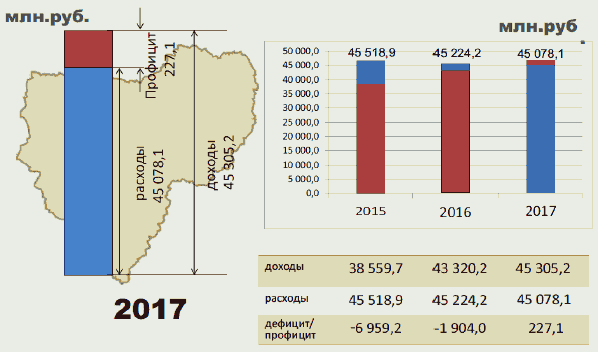 Рис. 10Также необходимо отметить, что процесс оздоровления доходной части бюджета Смоленской области происходит на фоне постепенного снижения объема государственного долга Смоленской области (таблица 3).Таблица 3Структура государственного долга Смоленской области(тыс. рублей)В соответствии с требованиями Бюджетного кодекса Российской Федерации (далее - БК РФ) предельный объем долга регионов и муниципалитетов не должен превышать их доходы за вычетом безвозмездных поступлений. Одновременно до 2018 г. в расчет предельного объема долга можно не включать бюджетные кредиты. В аналитических целях был рассчитан такой показатель применительно к консолидированному бюджету Смоленской области. С учетом временных положений БК РФ область не нарушает законодательство. Высокая доля бюджетных кредитов присутствует также в общем объеме долга у таких регионов, как Мордовия, Костромская и Калужская области (хотя по России в среднем этот показатель на конец 2015 г. составлял 34%). Таким образом, Смоленская область стоит в одном ряду с другими регионами с высокой задолженностью, одновременно имеющими высокую долю бюджетных кредитов в структуре долга.Выступая 22 сентября 2017 г. на заседании президиума Госсовета, Президент Российской Федерации сообщил о принятии решения о реструктуризации накопленных бюджетных кредитов регионов на 7 - 12 лет. Определенные проблемы в связи с реализацией данного решения возникли у регионов, имеющих большой накопленный объем бюджетных кредитов, рефинансировать погашение которых придется за счет увеличения коммерческого долга. Смоленская область вошла в число субъектов Российской Федерации, в которых осуществлена реструктуризация бюджетных кредитов.Значительное влияние на динамику и структуру расходов региональных бюджетов в 2012 - 2017 гг. оказали положения Указа Президента Российской Федерации от 7 мая 2012 г. N 597. В соответствии с ними были установлены 11 категорий работников социальной сферы и науки (позднее была добавлена 12-я категория), для которых предполагалось постепенно повысить уровень зарплаты относительно средней по региону.Основной проблемой при выполнении "майских указов" стало несоответствие финансовых возможностей регионов и объемов их поддержки из федерального бюджета масштабу поставленных задач. В 2012 - 2017 гг. расходы на повышение зарплат бюджетников постепенно увеличивались, однако в меньшей степени, чем предполагалось изначально."Майские указы" оказали существенное влияние на динамику реальной зарплаты во всем бюджетном секторе. Если до 2011 г. средняя зарплата бюджетников росла синхронно с зарплатой в других сходных секторах, то с начала реализации этих указов она резко пошла вверх, достигнув максимальных значений в 2014 г. В 2017 г. ситуация изменилась. В условиях бюджетного кризиса федеральные власти, а вслед за ними и многие регионы замедлили дальнейшее повышение зарплаты бюджетникам или отказались от него. В условиях двузначной инфляции это привело к снижению зарплаты в реальном выражении на 11%, и она практически вернулась на уровень 2012 г., то есть к началу реализации "майских указов".Относительно долга муниципальных образований, входящих в состав субъектов Российской Федерации, то он уменьшился по сравнению с 1 января 2017 года в 46 субъектах Российской Федерации, при этом значительно уменьшился муниципальный долг, в том числе в Смоленской области, - в 1,6 раза.2.7. Анализ преимуществ и ограничений развитияСмоленской областиСовременные мировые тенденции развития формируют глобальные вызовы и условия, в которых каждый регион определяет свои приоритеты, стратегические цели и задачи. Для этого в ходе стратегической диагностики был проведен PEST- и SWOT-анализ социально-экономического развития Смоленской области в форме опросов, стратегических сессий и глубинных интервью с жителями, представителями экспертного сообщества, бизнеса, органов власти и управления области.Основные вызовы (риски) для Смоленской области на долгосрочную перспективу (PEST-анализ внешних факторов развития), а также сильные и слабые стороны Смоленской области, возможности и угрозы, определяющие перспективы развития региона, определены по сравнению с регионами-конкурентами и общероссийскими тенденциями, в целом сформированы в SWOT-анализе, отражают консолидированную точку зрения жителей, представителей бизнеса и власти области, принимавших участие в опросах, стратегических сессиях и глубинных интервью в рамках подготовки Стратегии социального экономического развития Смоленской области на период до 2030 года.Исходя из PEST- и SWOT-анализа потенциала Смоленской области были определены стратегическая цель социально-экономического развития области и шесть стратегических задач, обеспечивающих ее достижение.3. Стратегические цели и задачи развития Смоленской областиСтратегической целью социально-экономического развития Смоленской области на период до 2030 года является повышение уровня и качества жизни жителей Смоленской области на основе роста конкурентоспособности региона, формирования правовой, институциональной и экономической базы для его устойчивого развития.Только население, живущее в достойных условиях, соответствующих современным мировым стандартам, может обеспечить экономическое процветание общества и социальную стабильность. Граждане должны свободно чувствовать себя в условиях глобальной цифровизации, воспринимать и осваивать новейшие технологические достижения, стремиться жить в соответствии с духовными ценностями и традициями.Смоленская область должна стать территорией обновляемой и конкурентоспособной экономики, обладающей долгосрочным потенциалом динамичного роста, процветающим и комфортным для проживания регионом с широкими возможностями для развития личности и карьеры.Повышение конкурентоспособности области с целью завоевания внешних рынков, привлечения инвесторов, туристов, новых жителей и квалифицированных специалистов предполагает ответ на главный вызов - создание на территории области таких условий, чтобы молодые, активные, образованные жители Смоленской области и других регионов России стремились здесь жить и работать.Основными направлениями реализации стратегической цели являются:1) сохранение, воспроизводство и развитие человеческого потенциала области, повышение качества жизни ее жителей;2) создание комфортной среды проживания и условий жизнедеятельности людей;3) модернизация (структурная, техническая, организационная) промышленного и аграрного комплексов области;4) формирование современной транспортно-логистической инфраструктуры;5) формирование единого, связанного с реальным сектором экономики научно-образовательного и инновационно-технологического сектора;6) эффективное развитие туристско-рекреационного комплекса, опирающегося на сохраняемое культурное наследие, природные ресурсы и потенциал социальной сферы области.Реализация данных направлений должна стать катализатором экономического роста и повышения конкурентоспособности экономики Смоленской области. При этом необходимо учитывать, что этот процесс должен реализовываться в комплексе с решением таких задач, как:1) повышение производительности труда;2) создание новых высокопроизводительных рабочих мест, улучшение условий труда работников и процессов управления профессиональными рисками;3) повышение уровня доходов населения;4) развитие малого и среднего предпринимательства;5) повышение инвестиционной активности хозяйствующих субъектов и привлечение новых инвесторов в регион, в том числе иностранных;6) поддержка экспортно ориентированных предприятий, увеличение доли высокотехнологичного экспорта региона;7) подготовка профессиональных кадров в соответствии с потребностью экономики Смоленской области;8) улучшение экологической ситуации в регионе;9) увеличение доходной базы, сохранение сбалансированности бюджета и повышение эффективности бюджетных расходов;10) снижение административных барьеров и повышение качества государственных услуг;11) повышение эффективности институтов развития;12) обеспечение эффективного взаимодействия с органами местного самоуправления и межмуниципального взаимодействия.Для оценки достижения цели, определенной настоящей Стратегией, устанавливаются целевые показатели социально-экономического развития Смоленской области на долгосрочную перспективу (таблица 4).Таблица 4(в ред. постановления Администрации Смоленской областиот 19.05.2020 N 280)Для достижения поставленной стратегической цели и задач определены ключевые направления социально-экономического развития Смоленской области на период до 2030 года:1) сохранение, воспроизводство и развитие человеческого потенциала области, повышение качества жизни ее жителей;2) создание комфортной среды проживания и условий жизнедеятельности людей;3) модернизация (структурная, техническая, организационная) аграрного и производственного комплексов области;4) формирование современной транспортно-логистической инфраструктуры для решения общероссийских и внутриобластных задач;5) формирование единого, связанного с реальным сектором экономики научно-образовательного и инновационно-технологического сектора;6) эффективное развитие туристско-рекреационного комплекса, опирающегося на сохраняемое культурное наследие, природные ресурсы и потенциал социальной сферы области.Стратегические цели, задачи, направления и целевые показатели социально-экономического развития Смоленской области согласованы с приоритетами, целями, задачами и планируемыми показателями развития Российской Федерации, определенными в таких документах, как Указы Президента Российской Федерации от 7 мая 2018 г. N 204 "О национальных целях и стратегических задачах развития Российской Федерации на период до 2024 года и от 21 июля 2020 г. N 474 "О национальных целях развития Российской Федерации на период до 2030 года", Основные направления деятельности Правительства Российской Федерации на период до 2024 года (утверждены Правительством Российской Федерации 29 сентября 2018 г.), послания Президента Российской Федерации за разные годы, Стратегия пространственного развития Российской Федерации на период до 2025 года, Основы государственной политики регионального развития Российской Федерации на период до 2025 года, Стратегия государственной национальной политики Российской Федерации на период до 2025 года, Стратегия национальной безопасности Российской Федерации, а также в других отраслевых стратегиях, концепциях и программах, принятых на федеральном уровне.(в ред. постановлений Администрации Смоленской области от 19.05.2020 N 280, от 13.09.2022 N 645)4. Сценарии социально-экономического развитияСмоленской области4.1. Сценарии развития Смоленской области до 2030 годаДля определения сценарного развития Смоленской области необходимо учитывать тенденции развития мировой экономики.В целом в мировой экономике будет сохраняться тенденция глобализации рынков с опережающим ростом мировой торговли. Произойдет сдвиг мирового производства в Тихоокеанский и Индоазиатский регионы. Глобальный рост экономики будет складываться в т.ч. за счет увеличения вклада экономик развивающихся стран. Рост экономики Китая понизится и составит в среднем 5,5 - 6% в год. В целом динамика роста экономик стран БРИКС прогнозируется с темпом 5,2%.Экономика развитых стран будет расти в среднем на 1,5 - 2% в год. Рост экономики США будет оставаться достаточно высоким - в среднем на 2,1% в год.События вокруг украинского кризиса повысили геополитическую неопределенность, при этом сохраняется риск дальнейшего углубления конфликта с Украиной, что определяет ухудшение условий заимствования на внешних рынках и ограничение торговых связей с Украиной.В долгосрочной перспективе повышается роль демографического барьера роста. Проблема изменения возрастного состава населения в пользу более пожилых возрастов и, следовательно, роста коэффициента демографической нагрузки будет актуальна для большинства стран, но наиболее остро ситуация сложится в Японии и странах Европейского союза. Это будет значительно сдерживать возможности экономического развития, несмотря на меры по увеличению активного возраста населения, особенно в условиях проведения политики ограничения миграции. В то же время Индия и Бразилия сохранят хороший потенциал роста занятости с темпом в среднем около 1,4% в год.Возможная динамика мирового ВВП в период до 2030 года оценивается на уровне 3,4%.Параметры же долгосрочных сценариев развития экономики России определены Прогнозом долгосрочного социально-экономического развития Российской Федерации на период до 2030 года.В долгосрочной перспективе развитие российской экономики будет определяться следующими основными тенденциями:- адаптацией к изменению динамики мировой экономики и спроса на углеводороды;- усилением зависимости платежного баланса и экономического роста от притока иностранного капитала и состояния инвестиционного климата;- исчерпанием имеющихся технологических заделов в ряде высоко- и среднетехнологичных отраслей экономики при усилении потребности в активизации инновационно-инвестиционной компоненты роста;- необходимостью преодоления ограничений в инфраструктурных отраслях (электроэнергетика, транспорт);- начавшимся сокращением населения в трудоспособном возрасте в сочетании с усилением дефицита квалифицированных рабочих и инженерных кадров;- усилением конкуренции как на внутренних, так и на внешних рынках при значительном сокращении ценовых конкурентных преимуществ.Стратегия социально-экономического развития Смоленской области учитывает ключевые возможные внешние факторы: варианты и перспективы развития экономики России в целом. Для определения экономического и институционального контекста, в рамках которого предстоит развиваться региону, а также для определения возможностей и ограничений при выборе конкретной региональной политики разработаны три сценария развития региона.Для построения сценариев развития внешней среды, влияющих на Смоленскую область, выбраны два ключевых фактора - конъюнктура мирового рынка энергоресурсов и качество институциональной среды (уровень развития политических и социальных институтов) в Российской Федерации.Структурные изменения в мировом потреблении энергоресурсов определяют конъюнктуру соответствующего мирового рынка и являются одной из ключевых неопределенностей для будущего российской экономики. Высокие цены на нефть и газ могут обеспечить сильное макроэкономическое положение страны, низкий уровень цен способен вызвать относительную дестабилизацию экономики Российской Федерации. На уровне Российской Федерации конъюнктура рынка энергоресурсов определяет доходную часть бюджета и влияет на реализацию крупных инвестиционных проектов, потребительский спрос, объем гособоронзаказа и прочее. Как следствие, на уровне региона стоимость энергоресурсов влияет на объем федеральных поступлений в региональный бюджет, а также на доходную часть бюджета, себестоимость продукции, потребительский спрос и прочее.Вторым важнейшим фактором является качество институциональной среды, которое представляет собой объединение целого ряда факторов, влияющих на конкурентоспособность страны. В первую очередь речь идет о таких факторах, как уровень коррупции, влияющий на эффективность работы властей, качество судебной системы и уровень доверия к судебной власти, от которых зависит эффективность решения хозяйственных споров и готовность предпринимателей решать вопросы в судебном, законном порядке. Не менее важной составляющей является эффективность финансового рынка и уровень доверия к финансовой системе, от которых зависит напрямую доступность финансов для развития предприятий. Важны также такие институциональные факторы, как уровень рыночной конкуренции, качество работы антимонопольной службы, барьеры для ведения бизнеса, состояние федеральных и региональных институтов развития и др.На уровне региона изменение качества институциональной среды в первую очередь влияет на федеральную политику в отношении регионов, на уровень автономности региона при реализации стратегических решений регионального уровня и качество работы ключевых федеральных институтов в регионе - судов, правоохранительной системы, контролирующих органов. При этом предполагается, что лидерских позиций смогут добиться те регионы, которые первыми смогут активизировать работу по улучшению институциональной среды на своей территории.Кроме того, на динамику развития Смоленской области в среднесрочной и долгосрочной перспективе будут оказывать влияние следующие внутренние факторы: демографические процессы, состояние рынка труда и уровень занятости, уровень и качество жизни населения, инвестиционный климат и эффективность привлечения инвестиционных ресурсов, предпринимательская деятельность и поддержка конкурентной среды, развитие производственной и транспортной инфраструктуры, состояние основных фондов, эффективность государственных расходов и другое.Различные комбинации факторов и тенденции развития мировой и российской экономики определяют три сценария, по которым будет развиваться Смоленская область и осуществляться региональная политика. Сценарии различаются в зависимости от степени интенсивности использования факторов ускорения социально-экономических процессов (инвестиционные, инновационно-технологические, структурные и институциональные преобразования).Сценарий "Инерционный"По данному сценарию цены на энергоносители сохраняются на нестабильном уровне, экономика Российской Федерации находится в состоянии стагнации, близком к кризисному. Значительно растет влияние государства на экономику. Развития институциональной среды не происходит.Инерционный сценарий характеризуется сохранением сложившихся трендов экономического развития, работой всех секторов экономики в основном за счет использования имеющихся резервов и повышения загрузки существующих мощностей, реализацией действующих инфраструктурных проектов, относительно невысокими долгосрочными темпами роста экономики. Основной опорой останутся сегменты обрабатывающих производств, электроэнергетики и транспорта, умеренными темпами будет развиваться сельское хозяйство. Среднегодовые темпы прироста ВРП до 2030 года оцениваются на уровне не более 1,5%.Данный сценарий потребует финансовых, в том числе бюджетных, ограничений, что повлечет за собой недостаточный рост инвестиционной активности, моральное старение производственных мощностей, неизбежным следствием этих процессов станет усиление дифференциации муниципальных образований. Приоритетом при данном сценарии должно стать сохранение имеющегося потенциала региона, следовательно, потребуется адресная поддержка предприятий, включая сглаживание последствий от вероятных негативных действий со стороны федеральных ведомств для предприятий и инвесторов в регионе. Помимо этого, важной задачей будет являться поиск новых точек роста в сложившейся ситуации. Продолжится углубление диспропорций пространственного развития муниципальных образований Смоленской области. Инерционный сценарий является малоперспективным и предполагает отставание развития экономики Смоленской области от экономики других субъектов ЦФО и России в целом.Вследствие ограниченных возможностей наращивания объемов производства продукции с высокой добавленной стоимостью и развития инновационной экономики в структуре ВРП доля обрабатывающих производств может незначительно сократиться к 2030 году. В результате невысокого потребительского спроса, обусловленного относительно низким уровнем жизни населения, в 2030 году в структуре ВРП доля сектора торговли скорей всего не изменится в процентном соотношении, но упадет ее объем в натуральном выражении, как и экономика области в целом. Невысокая динамика инвестиционного спроса негативно скажется на доле сферы строительства в экономике по сравнению с другими сценариями развития.Сценарий "Базовый"Улучшение конъюнктуры цен на нефть и их стабилизация в пределах не ниже 40 американских долларов за баррель (в соответствии с прогнозами Минэкономразвития России) обеспечат умеренный рост экономики в долгосрочном периоде. Однако это будет сдерживать повышение эффективности деятельности федеральных институтов развития в стране, что может негативно сказаться на развитии экономики в долгосрочной перспективе. Ядром российской экономики останутся "сырьевые" отрасли, при этом будет происходить модернизация предприятий данной сферы.Базовый сценарий характеризуется повышенными требованиями к росту конкурентоспособности и эффективности экономики по сравнению с экстенсивным сценарием. Рост эффективности обеспечивается как повышением конкурентоспособности бизнеса и формированием условий для конкуренции, так и реализацией перспективных инвестиционных проектов в ключевых секторах экономики. В условиях недостаточного развития высокотехнологичных секторов среднегодовые темпы прироста экономики оцениваются на уровне около 2% до 2030 года, что соответствует темпам роста российской экономики. Однако такие темпы роста не позволят Смоленской области на должном уровне конкурировать с другими субъектами Российской Федерации.В случае реализации этого сценария области необходимо сконцентрироваться на ряде приоритетных задач, включая развитие производственной инфраструктуры для расширения существующих и создания новых производств. В частности, речь идет о реновации и конверсии старых производственных площадок, создании специализированных индустриальных парков. Важной задачей является сфокусированное привлечение внешнего финансирования. Немаловажной задачей также является развитие эффективных региональных институтов. Одним из ключевых направлений стимулирования экономического развития в Смоленской области является дальнейшая поддержка малого и среднего бизнеса - развитие ключевых кластеров в регионе потребует более активного вовлечения новых поставщиков комплектующих, поставщиков сервиса для производства, переработчиков производимой продукции.Усилия исполнительных органов Смоленской области должны сфокусироваться на развитии обрабатывающих отраслей, особенно в тех сегментах, в которых конкурентоспособность предприятий определяется уровнем их компетенций и участием в процессах модернизации сырьевого сектора, на поддержке экспорта продукции, произведенной данными предприятиями региона.(в ред. постановления Администрации Смоленской области от 27.01.2023 N 17)В результате можно рассчитывать на умеренный рост экономики Смоленской области в ключевых секторах: обрабатывающих производствах, транспорте, торговле, производстве электроэнергии, сельском хозяйстве. Ожидается также развитие малого и среднего бизнеса как в рамках ключевых кластеров, так и в сфере услуг.В отраслевой структуре ВРП в 2030 году по сравнению с 2015 годом вырастет вклад строительной отрасли, операций с недвижимым имуществом, здравоохранения, образования, туристической сферы.Сценарий "Целевой"Сохранение определенности в отношениях со странами Запада с пониманием наличия напряженных отношений в комплексе с экономическими санкциями/контрсанкциями создает возможность мобилизации собственных сил как на национальном, так и на региональном уровне. Либо же возможное улучшение отношений Российской Федерации со странами Запада, влекущее отмену ограничивающих в настоящее время развитие экономики санкций, дает дополнительные возможности для более эффективных действий по развитию и продвижению страны и регионов. Благоприятная институциональная среда (стабильные или стабильно высокие цены на энергоресурсы) позволит более активно развивать инновационную инфраструктуру, малый и средний бизнес, привлекать инвестиции, использовать инструменты федерального финансирования для реализации проектов развития. Важным направлением станет развитие инновационной активности в традиционных отраслях. Помимо этого, немаловажным направлением будет развитие новых отраслей в экономике региона. В число приоритетных направлений войдет также активное продвижение области в России и в мире для потенциальных инвесторов и высокопрофессиональных специалистов. Помимо этого, Смоленская область будет участвовать в глобальных проектах развития континентальной транспортной инфраструктуры, будут осуществлены инвестиции в создание трансконтинентальной магистрали Шанхай - Гамбург и высокоскоростного железнодорожного коридора "Евразия".Данный сценарий исходит в первую очередь из предпосылок стабильных цен на нефть и перехода на качественное повышение институциональной среды.Таким образом, целевой сценарий выбирается в качестве основного и учитывает стратегическую цель и задачи развития Смоленской области.Целевой сценарий содержит основные элементы сценария "Базовый" в сочетании с сокращением оттока капитала, более эффективным использованием ресурсов, наращиванием параметров человеческого капитала, характеризуется интенсивным развитием высокотехнологичных и наукоемких секторов экономики, цифровизацией всех сфер деятельности, более высокими темпами роста привлечения инвестиций и предусматривает усиление инновационного компонента экономического роста с целью осуществления технологического прорыва в ведущих видах деятельности.Предполагается проведение в регионе активной социально-экономической политики. Приоритетное внимание будет уделяться улучшению инвестиционного климата, созданию благоприятных условий для осуществления хозяйственной деятельности, поддержке традиционных и перспективных видов экономической деятельности. Притоку инвестиций будут также благоприятствовать наличие подготовленных и создание новых производственных площадок и индустриальных парков, относительно высокая обеспеченность квалифицированными трудовыми ресурсами.Интенсификация всех факторов экономического роста будет стимулировать модернизацию рабочих мест с целью повышения производительности труда, а принимаемые меры по повышению профессиональной подготовки и переподготовке кадров приведут к повышению качества рабочей силы. Условием для этого станет форсированное развитие науки и технологий. Прежде всего возрастет активность предприятий, связанная с вложениями в НИОКР.Этот сценарий характеризуется резким увеличением спроса на новые научные и инженерные кадры в целях завоевания лидерства в ключевых научных и технологических направлениях.В экономике Смоленской области предполагаются постепенные структурные сдвиги в сторону увеличения доли продукции высокотехнологичных и наукоемких отраслей в валовом региональном продукте, а также развития туристического сектора, сельского хозяйства, строительства, транспорта, здравоохранения и образования. При этом произойдет снижение доли обрабатывающих производств, торговли, государственного и добывающего сектора. Возможно также снижение вклада электроэнергетики, связанное с внедрением энергосберегающих и энергоэффективных технологий и материалов, повышением эффективности использования топливно-энергетических ресурсов предприятиями промышленного комплекса, энергетики и жилищно-коммунального комплекса, реализацией механизмов проведения общегосударственной энергосберегающей политики.Позитивные изменения в экономике будут сопровождаться положительными сдвигами в социальной сфере (повышение качества образования, улучшение медицинского обслуживания, повышение доступности учреждений культуры, физической культуры и спорта и т.д.).Активное развитие кластеров и новых отраслевых сегментов позволит существенно укрепить диверсификацию экономики Смоленской области и повысить ее устойчивость. В структуре экономики региона возрастут доли видов деятельности, связанных с наукой и научным обслуживанием.Годовой индекс ВРП к 2030 году составит 103%.Важнейшим фактором развития Смоленской области в период до 2030 года должно стать начало нового инвестиционного цикла в экономике региона. С 2019 года динамика инвестиций в основной капитал перейдет в положительную область, в среднем прирост инвестиций к 2030 году в сопоставимых ценах составит 6% и будет определяться возможностью наращивания частных инвестиций.Кроме того, условия интенсивного сценария предполагают, что к 2030 году будет создана система здравоохранения, характеризующаяся низкими показателями заболеваемости, смертности и инвалидизации населения, высококвалифицированным медицинским персоналом международного уровня, инновационными методами диагностики, лечения и профилактики заболеваний, основанными на последних достижениях мировой науки и техники, что позволит добиться существенного улучшения демографических показателей, снизить смертность, в том числе трудоспособного населения, увеличить продолжительность жизни до 76 лет.Данный сценарий развития является наиболее предпочтительным. При активных действиях Администрации Смоленской области, органов местного самоуправления и бизнеса к 2030 году может быть обеспечен динамичный рост экономики, укреплены позиции области как конкурентоспособного региона на российском и зарубежных рынках.Вышепредставленные сценарии приняты в качестве основных сценариев долгосрочного социально-экономического развития Смоленской области, в соответствии с параметрами которых будут определены количественные значения стратегических ориентиров, закладываемых в Стратегию. Данные сценарии развития базируются на единой стратегической цели и задачах, но ожидаемая степень их достижения по целевому сценарию является более высокой. Предполагается, что социально-экономическая политика Администрации Смоленской области будет ориентирована на достижение значений показателей целевого сценария развития.4.2. Модель развития Смоленской области до 2030 годаНа основе полученных результатов стратегической диагностики Смоленской области разработана модель развития области в трех горизонтах планирования (трех этапах) - краткосрочном (2019 - 2021 гг.), среднесрочном (2019 - 2024 гг.) и долгосрочном (2019 - 2030 гг.), которая иллюстрирует ключевые параметры видения развития области до 2030 года, включая основные вехи на пути к желаемому уровню развития, на трех временных горизонтах.Для каждого временного промежутка определены основные точки роста, развитие которых обеспечит наибольшую динамику развития экономики региона в целом. Кроме того, для каждого этапа развития обозначены основные направления, которые необходимо реализовать для достижения стратегического видения.Модель разработана прежде всего для реализации базового сценария. При реализации других сценариев точки развития могут замедляться или ускоряться, однако точки роста во всех сценариях будут в целом одинаковыми.Этап 1 - краткосрочный горизонт планирования(2019 - 2021 годы)(в ред. постановления Администрации Смоленской областиот 19.05.2020 N 280)На первом этапе (2019 - 2021 годы) будут созданы организационно-правовые и институциональные условия для решения задач, установленных для достижения стратегической цели, начнется совершенствование стратегического планирования и проектного управления на всех уровнях власти, синхронизация документов стратегического планирования с федеральным уровнем, совершенствование внедрения целевых моделей в части улучшения делового климата, закладка основ пространственной схемы рационального расселения, реализация базовых проектов высокой степени готовности.Ключевые точки роста в рамках первого этапа развития будут связаны прежде всего с развитием отраслей перспективных специализаций Смоленской области - конкурентоспособных отраслей промышленности, растениеводства и животноводства, рыбоводства, деятельности в области информации и связи, транспортировки и хранения, туризма, для которых перспективы развития в значительной степени обусловлены технологическим уровнем предприятий и возможностями его модернизации. Чтобы ускорить развитие этих отраслей и повысить конкурентоспособность их предприятий, необходимо провести технологическую модернизацию и структурные изменения в пользу наиболее перспективных сегментов, опирающихся на конкурентные преимущества Смоленской области. Кроме того, развитие данных сфер будет дополнительно поддерживаться за счет модернизации ключевых видов инфраструктур: транспортно-логистической, коммунальной и социальной.Одним из важных направлении развития и реструктуризации секторов промышленности станет привлечение в регион лидирующих внешних компании, как зарубежных, так и Российских, которые заполнят недостающие сегменты в структуре секторов и внедрят передовые технологии, лучшие управленческие практики.Для отраслей перспективных экономических специализаций Смоленской области, приведенных в Стратегии пространственного развития Российской Федерации до 2025 года, будет сделан акцент на развитии поддерживающей инфраструктуры и институтов. Продолжается развитие ТОСЭР "Дорогобуж", а также активная работа по привлечению резидентов в государственные индустриальные парки "Феникс" и "Сафоново" и размещению их производств на данных территориях.Общесистемными мероприятиями экономического развития также являются меры по поддержке малого и среднего бизнеса, особенно в сферах, связанных с производством продукции с высокой добавленной стоимостью и небольшими объемами выпуска.В рамках политики импортозамещения в Смоленской области активное развитие получит агропромышленный комплекс, обладающий высоким инвестиционным потенциалом. В среднесрочной перспективе планируется сосредоточить усилия на государственной поддержке развития селекции, создании агропромышленного парка, привлечении в регион крупных агрохолдингов, что в комплексе обеспечит достижение высоких объемных и качественных показателей продукции кластера.Большое внимание должно будет уделяться развитию кластерных инициатив, совершенствованию научно-исследовательской и материально-технической базы, модернизации существующих производственных мощностей и техническому обновлению производства.Для реализации указанных направлений необходимо развитие человеческого потенциала. В связи с этим усиленное внимание будет уделяться развитию высшего и среднего профессионального образования, системы социальной и транспортной инфраструктуры региона, а также качественному улучшению условий жизнедеятельности населения в городской среде. Важной составляющей является обеспечение доступа негосударственных организации к предоставлению услуг в социальной сфере, что позволит повысить их качество и приблизить оказание услуг к населению.Этап 2 - среднесрочный горизонт планирования(2019 - 2024 годы)На втором горизонте реализации Стратегии акцент будет сделан на обеспечении технологических возможностей и повышении технологического уровня. Ускоренное развитие существующих в области кластеров позволит создать базу для развития новых направлений, которые повысят диверсификацию и устойчивость экономики Смоленской области и обеспечат стабильное развитие региона в долгосрочной перспективе.Разработка и запуск программ повышения производительности труда и реновация производственных площадок значительно повысят эффективность промышленности Смоленской области в целом, а также приведут к созданию новых логистических центров.К 2024 году в регионе будут созданы все необходимые условия для наращивания объемов экспорта региональной сельскохозяйственной продукции, в том числе на базе повышения глубины ее переработки.Рост всех кластеров и секторов в целом будет поддерживаться также качественными улучшениями в работе транспортно-логистического комплекса. Отдельное внимание будет уделено повышению транспортной доступности, пропускной способности, координации и взаимодействию различных видов транспорта, внедрению передовых транспортные технологий.Развитие региона будет стимулировать интерес к туризму в Смоленской области, что в свою очередь приведет к развитию и улучшению качества инфраструктуры для туризма.Дальнейшее развитие туристического сектора потребует значительных инвестиций в связующую инфраструктуру между районами области.Этап 3 - долгосрочный горизонт планирования(2019 - 2030 годы)На третьем этапе (2019 - 2030 годы) на базе сформированной транспортной и инженерной инфраструктуры начнется преобразование региональной экономики, ориентированной на рациональное использование природных, рекреационных, лесных и водных ресурсов, развитие современных форматов услуг для населения.В рамках третьего этапа будет сделан акцент на развитии промышленных инноваций, активизации предприятиями региона выпуска инновационной продукции, усилении принимаемых государственных мер по развитию инновационной инфраструктуры и поддержке развития инновационной деятельности.Наибольший вклад в выпуск инновационной продукции внесут обрабатывающий кластер, производители механизмов, промышленной электроники. Предполагается развитие наукоемких секторов.В рамках развития авиационного комплекса будет проводиться работа по выходу на новые сегменты (конструирование, инжиниринг).К 2030 году планируется выход производителей Смоленской области на перспективные инновационные сегменты рынка пищевой продукции, в том числе функциональных продуктов питания, а также достижение лидирующих позиций в масштабах Российской Федерации в современных селекционных и генно-инженерных технологиях агропромышленного производства.Ключевыми точками роста транспортно-логистического комплекса станет развитие мультимодальных транспортно-логистических услуг.Поддерживать инновационное развитие экономики региона будет современная система энергетики с использованием интеллектуальных сетей электроснабжения и с высокой долей возобновляемых источников энергии.Несмотря на то, что ключевые направления представлены в рамках отдельных трех горизонтов развития, предполагается, что данные направления в той или иной мере будут выполняться на всех этапах реализации Стратегии социально-экономического развития Смоленской области.Временные рамки мероприятий, приведенных в этапах, не ограничиваются обозначенными сроками реализации. Мероприятия, представленные в этапах, не являются исчерпывающими, отражают основные акценты в деятельности по достижению стратегических задач. Более детализированная информация об основных мероприятиях будет отражена в проекте плана мероприятий по реализации Стратегии социально-экономического развития Смоленской области до 2030 года.Детальное представление развития отраслей Смоленской области представлено ниже в разделах Стратегии, содержащих направления развития социальной сферы, экономического развития, научно-инновационной сферы, рационального природопользования и обеспечения экологической безопасности Смоленской области, межрегиональных и внешнеэкономических связей, пространственного развития Смоленской области.5. Основные направления развития социальной сферыСмоленской области до 2030 годаВ качестве важнейшего ресурса динамичного развития экономики Смоленской области рассматривается рациональное использование человеческого капитала и интеллектуального потенциала, создание условий для здорового, образованного, культурного, трудолюбивого, стремящегося к знаниям общества.5.1. Демографическое развитие, улучшение здоровьяи поддержание долголетней активной жизни населения(в ред. постановления Администрации Смоленской областиот 19.05.2020 N 280)Стратегическая цель к 2030 году - увеличение численности населения, продолжительности жизни, продолжительности здоровой жизни, снижение уровня смертности и инвалидности населения, соблюдение прав граждан в сфере охраны здоровья и обеспечение связанных с этими правами государственных гарантий.Для достижения цели планируется решение следующих задач:- снижение смертности от наиболее распространенных причин (сердечно-сосудистых и онкологических заболеваний);- технологическая модернизация, в том числе цифровизация здравоохранения;- профилактика заболеваний;- создание условий для повышения инвестиционной привлекательности системы здравоохранения, в том числе развитие государственно-частного партнерства;- создание условий для повышения доступности и качества медицинской помощи;- разработка, внедрение и применение новых медицинских технологий и лекарственных средств;- реализация мер по повышению рождаемости и укреплению детского здоровья;- предотвращение распространения заболеваний, представляющих опасность для окружающих;- подготовка и привлечение кадров в отрасль здравоохранения;- финансовая поддержка семей при рождении детей.Проблемы:- дефицит финансового обеспечения программы государственных гарантий бесплатного оказания гражданам медицинской помощи, снижающий доступность медицинской помощи при социально значимых заболеваниях и способствующий их росту;- недостаточная эффективность системы обучения и привлечения в отрасль здравоохранения высококвалифицированных медицинских кадров, сохранение дефицита медицинских специалистов;- недостаточная эффективность работы первичного звена здравоохранения, направленной на своевременное выявление заболеваний, патологических состояний и обусловливающих их факторов риска;- несбалансированность коечного фонда по ряду профилей оказания медицинской помощи и недостаточно эффективное его использование;- неполное соответствие ресурсной оснащенности ряда медицинских организаций требованиям порядков оказания медицинской помощи;- недостаточная оптимизация этапности оказания медицинской помощи, призванной обеспечивать четкую маршрутизацию пациентов;- слаборазвитая система телемедицинских консультаций;- низкие темпы внедрения инновационных технологий, в том числе информационных;- высокая смертность населения от неинфекционных заболеваний, в том числе в трудоспособном возрасте;- сокращение численности граждан трудоспособного возраста и увеличение доли пожилого населения;- высокая изношенность объектов медицинской инфраструктуры, не отвечающая современным, в том числе санитарным, технологическим стандартам и правилам;- низкая ответственность граждан за сохранение и укрепление своего здоровья и здоровья своих близких и родственников.Приоритетные направления:1) совершенствование системы оказания медицинской помощи, предусматривающее в том числе:- строительство и реконструкцию объектов здравоохранения;- развитие инфраструктуры и материально-технической базы медицинских организаций, оказывающих медицинскую помощь, в том числе детям;- оснащение современным лабораторным оборудованием, высокочувствительными и специфичными тест-системами клинико-диагностических, в том числе микробиологических, лабораторий и патолого-анатомических отделений медицинских организаций;- обеспечение оптимальной доступности для граждан (включая граждан, проживающих в труднодоступных местностях) первичной медико-санитарной помощи, в том числе путем создания фельдшерско-акушерских пунктов, использования мобильных медицинских комплексов;- дальнейшее развитие высокотехнологичной медицинской помощи;- реализацию программы по борьбе с онкологическими заболеваниями;- совершенствование оказания медицинской помощи пациентам с неинфекционными заболеваниями сердечно-сосудистой, нервной, эндокринной и других систем;- совершенствование организации экстренной медицинской помощи гражданам (включая граждан, проживающих в труднодоступных местностях) с использованием санитарной авиации;- развитие паллиативной медицинской помощи, в том числе за счет увеличения числа выездных патронажных служб и посещений пациентов на дому, организации услуг по уходу за больными, создания специализированных мультидисциплинарных бригад по организации и оказанию паллиативной медицинской помощи, укрепления материально-технической базы структурных подразделений медицинских организаций, оказывающих паллиативную медицинскую помощь, и хосписов;2) формирование системы мотивации граждан, особенно детей и лиц трудоспособного возраста, к ведению здорового образа жизни;3) формирование эффективной системы профилактики заболеваний, обеспечивающей охват всех граждан профилактическими медицинскими осмотрами, проводимыми не реже одного раза в год;4) расширение перечня профилактических прививок, включенных в национальный календарь, в том числе за счет вакцинации против ветряной оспы и ротавирусной инфекции;5) охват не менее 95 процентов населения декретированных возрастов и населения из групп риска профилактическими прививками против вакциноуправляемых инфекций;6) повышение качества медицинского обслуживания матерей и детей (дородовая диагностика, скрининг новорожденных, санаторно-курортное лечение детей и матерей, развитие вспомогательных репродуктивных технологий);7) совершенствование оказания трансфузиологической помощи населению в медицинских организациях, осуществляющих клиническое использование донорской крови и ее компонентов;8) обеспечение биологической безопасности, предусматривающее в том числе совершенствование мер профилактики инфекций, связанных с оказанием медицинской помощи; профилактику и лечение инфекционных заболеваний, включая такие, распространение которых представляет биологическую угрозу населению (туберкулез, ВИЧ-инфекция, вирусные гепатиты В и С); противодействие распространению антимикробной резистентности;9) развитие медицинской реабилитации и совершенствование системы санаторно-курортного лечения, в том числе детей;10) создание современной системы оказания медицинской помощи лицам старших возрастных групп во взаимодействии с организациями социального обслуживания граждан, некоммерческими организациями, осуществляющими деятельность в сфере охраны здоровья граждан, социальными службами, добровольцами (волонтерами);11) совершенствование деятельности по профилактике инвалидизации граждан;12) совершенствование системы медицинского образования и кадрового обеспечения системы здравоохранения, предусматривающее в том числе:- увеличение объема целевого обучения медицинских специалистов;- постоянное повышение профессионального уровня и расширение квалификации медицинских работников;- устранение дисбаланса между наличием медицинских работников определенных специальностей и категорий и потребностью в таких работниках, особенно в медицинских организациях, оказывающих первичную медико-санитарную помощь;- предоставление медицинским работникам мер социальной поддержки, в том числе обеспечение их жильем;13) совершенствование функционирования единой государственной информационной системы в сфере здравоохранения, предусматривающее в том числе:- интеграцию единой государственной информационной системы в сфере здравоохранения с информационными системами обязательного медицинского страхования, ведомственными информационными системами, иными информационными системами, предназначенными для сбора, хранения, обработки и предоставления информации, касающейся деятельности медицинских организаций и оказываемых ими услуг;- подключение медицинских организаций к информационно-телекоммуникационной сети "Интернет";- интеграцию баз данных Пенсионного фонда Российской Федерации и Фонда социального страхования Российской Федерации с клиническими регистрами пациентов;- развитие единой базы данных по осуществлению мероприятий, связанных с обеспечением безопасности донорской крови и ее компонентов, развитием, организацией и пропагандой донорства крови и ее компонентов;14) создание единого цифрового контура в здравоохранении на основе единой государственной информационной системы в сфере здравоохранения, предусматривающего в том числе:- развитие государственной информационной системы Смоленской области в сфере здравоохранения в целях ее интеграции в единую государственную информационную систему в сфере здравоохранения;- внедрение и развитие медицинских информационных систем во всех медицинских организациях;- создание централизованных цифровых платформ в целях диагностики заболеваний, в том числе с использованием искусственного интеллекта;15) развитие персонализированной медицины, основанной на современных научных достижениях;16) развитие добровольчества (волонтерства) и наставничества;17) обеспечение участия негосударственных организаций в предоставлении услуг в сфере здравоохранения, в том числе посредством реализации проектов государственно-частного партнерства;18) передача непрофильных видов деятельности из областных государственных учреждений здравоохранения на аутсорсинг негосударственным организациям;19) предоставление нуждающимся семьям ежемесячной выплаты в связи с рождением (усыновлением) первого ребенка;20) обеспечение семей, имеющих трех и более детей, ежемесячной денежной выплатой, назначаемой в случае рождения третьего ребенка или последующих детей до достижения ребенком возраста 3 лет;21) выдача не менее 250 сертификатов на областной материнский (семейный) капитал в целях оказания поддержки семьям, имеющим трех и более детей;22) проведение информационной кампании, направленной на снижение числа абортов по желанию женщины.Планируемые результаты:- рост суммарного коэффициента рождаемости к 2024 году до 1,41; к 2030 году - до 1,425;- увеличение ожидаемой продолжительности жизни при рождении к 2024 году до 73,99 года; к 2030 году - до 76,35 года;- снижение младенческой смертности к 2024 году до 4,8 случая на 1 тыс. детей, родившихся живыми; к 2030 году - до 4,5 случая на 1 тыс. детей, родившихся живыми;- снижение смертности лиц трудоспособного возраста к 2024 году до 448,6 случая на 100 тыс. человек соответствующего возраста; к 2030 году - до 422,3 случая на 100 тыс. населения соответствующего возраста;- снижение смертности от заболеваний системы кровообращения к 2024 году до 523,9 случая на 100 тыс. человек; к 2030 году - до 493,2 случая на 100 тыс. человек;- снижение смертности от новообразований, в том числе злокачественных, к 2024 году до 199 случаев на 100 тыс. человек; к 2030 году - до 187,4 случая на 100 тыс. человек;- снижение смертности от дорожно-транспортных происшествий к 2024 году до 6,9 случая на 100 тыс. человек; к 2030 году - 5,4 случая на 100 тыс. человек;- сокращение потребления алкоголя к 2024 году до 6,1 литра на человека; к 2030 году - до 6,1 литра на человека; потребления табака к 2024 году до 37 процентов среди взрослого населения; к 2030 году - до 35 процентов;- коэффициент рождаемости в возрастной группе 25 - 29 лет (число родившихся на 1000 женщин соответствующего возраста) к 2024 году 93, к 2030 году - 95;- коэффициент рождаемости в возрастной группе 30 - 34 лет (число родившихся на 1000 женщин соответствующего возраста) к 2024 году 92,3, к 2030 году - 96.5.2. Создание конкурентоспособного образования, кадровоеобеспечение экономики и приоритетные направленияработы с молодежьюСтратегическая цель к 2030 году - обеспечение высокого качества образования, удовлетворяющего потребностям "новой" экономики, формирующего у детей, юношества и молодежи интерес к высоким технологиям и инновациям.В Смоленской области будет создана современная развитая инфраструктура дополнительного образования, обеспечивающая свободный выбор ребенком и родителем организации дополнительного образования независимо от ее профиля и формы собственности, сформирована конкурентоспособная система среднего профессионального образования, обеспечивающая подготовку высококвалифицированных специалистов и рабочих кадров в соответствии с международными стандартами и передовыми технологиями в центрах прагматического образования, создана новая инфраструктура системы подготовки кадров, в основе которой лежит взаимодействие специализированных центров компетенций с ведущими образовательными организациями, работодателями и кластерными элементами региональной системы образования.В систему образования будут внедрены стандарты базовых компетенций цифровой экономики для каждого уровня образования, обеспечена их преемственность (с учетом модели компетенций).Большой приоритет получат дистанционные формы обучения с использованием облачных технологий. Кроме получения непосредственно образования данные технологии помогут всем категориям граждан продолжить и совершенствовать свое обучение и образование.Приоритетным направлением развития образования, как профессионального, так и общего, будет являться широкое взаимодействие образовательных организаций с общественно-деловыми объединениями и работодателями. Данное сотрудничество должно стать основой для приведения в соответствие направлений образования и структуры экономики региона, корректировки учебных программ и повышения практикоориентированности системы образования. В этих целях планируется внедрить стандарт кадрового обеспечения экономического роста, в котором закреплены конкретные мероприятия данной направленности.Реализация мероприятий приоритетных направлений позволит не только остановить отток молодежи за пределы области, но и привлекать большее число молодых граждан из других субъектов страны для обучения в Смоленской области.Проблемы:- наличие второй смены в общеобразовательных организациях;- смещение структуры профессионального образования, как и в целом по России, в сторону высшего образования при недостаточном масштабе подготовки квалифицированных рабочих и специалистов со средним профессиональным образованием;- несоответствие материально-технической базы профессиональных образовательных организаций требованиям новых федеральных государственных образовательных стандартов среднего профессионального образования (далее - ФГОС СПО) по наиболее востребованным и перспективным профессиям и специальностям, соответствующих современным стандартам и передовым технологиям, ограниченные возможности бюджета на обновление материально-технической базы;- недостаточный уровень взаимодействия профессиональных образовательных организаций, предприятий реального сектора экономики, социальной сферы и органов государственной власти Смоленской области;- отсутствие достаточных стимулов для привлечения молодых кадров в сферу дополнительного образования детей.Приоритетные направления:- строительство новых детских садов в условиях изменяющейся системы расселения, создание мест в дошкольных учреждениях для детей до 3 лет;- обеспечение повышения доступности и качества общего образования за счет создания новых мест в общеобразовательных организациях, в том числе за счет строительства объектов образования с применением современных архитектурно-планировочных решений, доведение к 2025 году доли общеобразовательных организаций, осуществляющих образовательную деятельность в одну смену, в соответствии с федеральными государственными образовательными стандартами до 100%;- создание детских технопарков "Кванториум": в 2020 году планируется создание в Смоленске стационарного детского технопарка "Кванториум", после чего до 2024 года планируется создать еще 3 мобильных технопарка для детей, проживающих в сельской местности и в малых городах, которые станут основой для изменения системы преподавания школьного предмета "Технология";- создание школ цифровых профессий с учетом появления новых специальностей (возможна организация опорных школ по различным направлениям: "Школа цифрового бизнеса" - агроинформатик, виртуальньй финансист, экономист виртуальных валют, менеджер краудфандинговых и краудинвестинговых платформ, менеджер онлайн-продаж и пр., "Школа искусственного интеллекта" - проектирование домашней и детской робототехники, проектирование интерфейсов, нейроинтерфейсов, "Школа виртуального туризма и индустрии развлечений" - 3Д- и онлайн-туризм, развитие среды онлайн-гостеприимства, "Школа цифрового образования" - координатор образовательной онлайн-платформы, ментор стартапов и пр.);- повышение доступности образовательных организаций всех уровней для обучающихся с ограниченными возможностями;- внедрение новых государственных образовательных стандартов по наиболее востребованным, новым и перспективным профессиям и специальностям, соответствующим современным стандартам и передовым технологиям;- развитие движения "Молодые профессионалы" (Ворлдскиллс Россия), участие в национальных и мировых чемпионатах. При этом опыт "Ворлдскиллс" будет распространен на значительную часть профессионального образования через создание центра опережающей профессиональной подготовки и 50 мастерских, оснащенных современным оборудованием;- внедрение итоговой аттестации в форме демонстрационного экзамена в образовательных организациях, осуществляющих образовательную деятельность по образовательным программам среднего профессионального образования;- вовлечение в реализацию дополнительных общеразвивающих программ профессиональных образовательных организаций, образовательных организаций высшего образования, а также организаций спорта, культуры, научных организаций, общественных организаций и организаций реального сектора экономики, в том числе с использованием механизмов сетевого взаимодействия;- модернизация содержания образовательных программ и технологий в образовательном пространстве технического творчества;- создание условий в образовательных организациях для реализации обучающимися персональных образовательных маршрутов, для формирования базовых компетенций цифровой экономики;- создание системы раннего выявления, поддержки и сопровождения высокомотивированных и талантливых обучающихся на основе профиля компетенций и персональных траекторий развития, в рамках которой предусмотрена грантовая поддержка педагогов и организаций, работающих с высокомотивированными талантливыми детьми и молодежью, адаптированной для цифровой экономики;- создание инфраструктуры для развития предпринимательских навыков, в том числе формирование акселераторов, венчурных фондов, реализация программы стимулирования деловой активности обучающихся и студентов;- создание системы непрерывного обновления работающими гражданами своих профессиональных знаний и приобретения ими новых профессиональных навыков.Планируемые к 2030 году результаты:- охват детей в возрасте до трех лет, получающих дошкольное образование в государственных, муниципальных и частных организациях, осуществляющих образовательную деятельность по образовательным программам дошкольного образования и присмотр и уход, в общей численности детей в возрасте до трех лет до 33% в 2024 году и 45% в 2030 году;- численность обучающихся, охваченных основными и дополнительными общеобразовательными программами цифрового, естественно-научного и гуманитарного профилей, 3,1 тыс. человек в 2024 году и 5 тыс. человек в 2030 году;- увеличение удельного веса численности детей, получающих услуги дополнительного образования, в общей численности детей в возрасте от 5 до 18 лет до 80% в 2030 году;- доля обучающихся, завершающих обучение в организациях, осуществляющих образовательную деятельность по образовательным программам среднего профессионального образования, прошедших аттестацию с использованием механизма демонстрационного экзамена, 25% в 2024 году и 33% в 2030 году.5.3. Развитие рынка труда и обеспечение занятости населенияСтратегическая цель к 2030 году - формирование гибкого, развитого рынка труда в результате трансформации структуры экономики, в которой существенным образом возрастет потребность в квалифицированных специалистах, занятых в высокотехнологичных и инновационных секторах экономики.Основными источниками спроса и предложения рабочей силы на рынке труда станут выступать повышение уровня производительности труда, стимулирование притока в область квалифицированных кадров как в традиционные отрасли, так и отрасли новой экономики, предоставление уникальных возможностей для самореализации в образовании, культурном развитии, предпринимательстве, научной и инновационной деятельности и других сферах. При этом удержание качественного кадрового потенциала предприятиями будет основано на обеспечении жителям области достойного компенсационного пакета, возможности получения образования, сохранения здоровья, организации досуга, занятий профессиональной деятельностью на уровне, сопоставимом с передовыми и развитыми субъектами Российской Федерации и другими странами.Проблемы:- дисбаланс спроса и предложения рабочей силы как результат неравномерного распределения производственных ресурсов, уровня развития муниципальных образований и наличия в них потенциальных работодателей и трудовых ресурсов;- социально-демографическая диспропорция рынка труда, которая возникает вследствие пониженной конкурентоспособности отдельных групп населения - молодежи, инвалидов, женщин с малолетними детьми.Приоритетные направления:- формирование конкурентной среды для создания, удержания и привлечения качественного кадрового потенциала на предприятия области в результате создания благоприятной инвестиционной, инновационной, социальной, образовательной среды;- повышение профессионально-квалификационного уровня трудовых ресурсов, в том числе путем организации профессионального обучения и дополнительного профессионального образования безработных граждан с ориентацией на перспективные потребности в кадрах на рынке труда;- развитие межведомственной системы профессиональной ориентации молодежи в пользу выбора востребованных на рынке труда рабочих профессий и высококвалифицированных специалистов, соответствующих задачам технологического развития и наукоемкой экономики;- стимулирование предпринимательского сообщества к созданию новых рабочих мест в сфере приоритетных направлений экономического развития Смоленской области;- выявление барьеров, затрудняющих формирование гибких трудовых отношений, в том числе дистанционную занятость;- проведение последовательных мер по легализации "серого" рынка труда;- создание условий для интеграции в трудовую деятельность лиц с ограниченными физическими возможностями и содействие трудоустройству незанятых инвалидов;- совершенствование системы информирования населения о состоянии рынка труда и возможностях трудоустройства в различных отраслях экономики;- реализация превентивных мер содействия занятости граждан, внедрение эффективных механизмов перепрофилирования безработных граждан;- использование новых информационных возможностей и обеспечение доступности информационных ресурсов в сфере занятости населения;- повышение эффективности оказания государственной социальной поддержки безработных граждан с целью стимулирования их к активному поиску работы.Планируемые результаты:- снижение уровня регистрируемой безработицы в среднем за год к 2024 г. - до 1,1%; к 2030 г. - до 1,03%;- снижение уровня безработицы, рассчитываемого по методологии Международной организации труда, в среднем за год к 2024 г. - до 5,4%; к 2030 г. - до 5%.5.4. Социальная защита населения Смоленской областии развитие рынка услуг в социальной сфереСтратегическая цель к 2030 году - повышение уровня жизни граждан - получателей мер социальной поддержки, качества и безопасности социального обслуживания граждан, создание условий для развития рынка социальных услуг, повышение качества и доступности предоставления социальных услуг, развитие конкуренции за счет привлечения некоммерческих организаций и перехода от единичных инновационных проектов к системной работе в данной сфере.Совершенствование регионального законодательства и нормативов социального обслуживания граждан позволят обеспечить адресный подход и применять критерии нуждаемости к оказанию социальной поддержки населения, улучшить качество жизни граждан, реально нуждающихся в социальной защите. Оказание государственной социальной помощи на основании социального контракта, внедрение стандартов оказания социальных услуг, подушевых нормативов финансирования отрасли, тарифицирование социальных услуг, введение дополнительных платных услуг открывает возможности развития конкуренции в социальном обеспечении за счет привлечения некоммерческих организаций.Главным ресурсом повышения эффективности социальной политики будет являться совместная деятельность государства, социально ориентированных некоммерческих организаций, бизнеса, а также граждан посредством их участия в благотворительности, включая добровольчество (волонтерство).Важнейшим ресурсом развития социальной сферы должны будут стать социально ориентированные некоммерческие организации.Участие социально ориентированных некоммерческих организаций (далее - СОНКО) в оказании услуг в социальной сфере позволит существенно повысить эффективность использования общественных ресурсов, выделяемых на эти цели, активно внедрять в практику инновационные социальные технологии, обеспечивать индивидуальный подход к потребностям получателя услуги и быстрое реагирование на его нужды, привлекать через каналы СОНКО дополнительные ресурсы в виде средств благотворительных фондов, пожертвований, грантов, осуществлять внебюджетные инвестиции в развитие объектов социальной инфраструктуры.В результате этого должны быть запущены механизмы, формирующие новые системные практики взаимодействия государства и негосударственных, в том числе некоммерческих, организаций в оказании услуг населению и обеспечивающие укрепление взаимного доверия государства и СОНКО.Развитие рынка услуг в сфере социального обслуживания путем расширения доступа негосударственных организаций позволит:- повысить качество социального обслуживания населения и обеспечить широкий спектр предоставляемых услуг в соответствии с индивидуальными запросами потребителей;- расширить региональную сеть организаций социального обслуживания (различных форм собственности) с последующей оптимизацией сети государственных учреждений социального обслуживания населения;- повысить обеспеченность населения социальными услугами при рациональном использовании бюджетных средств;- ликвидировать очередность на предоставление социальных услуг по всем формам социального обслуживания.Проблемы:- несоответствие ряда зданий и помещений организаций социального обслуживания действующим санитарным нормам и правилам;- недостаточное количество стационарозамещающих технологий и методик предоставления социальных услуг, в том числе для граждан, страдающих психическими расстройствами;- низкая активность негосударственного сектора в предоставлении социальных услуг;- отсутствие модели инфраструктуры поддержки некоммерческих организаций, предоставляющих услуги в социальной сфере.Приоритетные направления:- создание условий для осуществления мер по повышению степени социальной защищенности населения, улучшению положения граждан пожилого возраста, инвалидов и маломобильных групп населения, других лиц, находящихся в социально опасном положении и нуждающихся в социальном обслуживании;- обеспечение выполнения обязательств государства по социальной поддержке граждан;- обеспечение потребностей граждан пожилого возраста, инвалидов, включая детей-инвалидов, семей и детей в социальном обслуживании;- создание благоприятных условий для жизнедеятельности семьи, функционирования института семьи, рождения детей;- обеспечение равного доступа инвалидов к объектам и услугам в приоритетных сферах жизнедеятельности инвалидов и других маломобильных групп населения;- расширение негосударственного сегмента услуг по социальному обслуживанию за счет увеличения госзаказа для некоммерческих организаций;- проведение независимой оценки качества оказания услуг в сфере социального обслуживания;- реализация системы мер социальной поддержки отдельных категорий граждан;- развитие сети организаций различных организационно-правовых форм и форм собственности, осуществляющих социальное обслуживание граждан;- укрепление материальной базы организаций социального обслуживания;- повышение эффективности социальной помощи, оказываемой нуждающимся гражданам, за счет усиления адресного подхода и внедрения новых технологий;- внедрение новых технологий предоставления социального обслуживания (стационарозамещающие технологии, социальное такси, служба социального сопровождения и другое);- повышение социальной ответственности бизнеса с использованием механизмов ГЧП в социальной сфере;- снижение барьеров в обеспечении доступа негосударственных организаций, осуществляющих деятельность в социальной сфере, к бюджетным средствам, выделяемым на предоставление социальных услуг населению, в разрезе различных отраслей;- повышение качества оказываемых социальных услуг, в том числе с учетом предоставляемых СОНКО, являющимися исполнителями общественно полезных услуг;- подготовка, дополнительное профессиональное образование сотрудников и добровольцев СОНКО;- использование при предоставлении социальных услуг частной инициативы, благотворительности, волонтерства (добровольчества);- внедрение стандарта развития добровольчества в социальной сфере;- создание системы стимулирования социальных инвесторов;- использование современных телекоммуникационных и IT-технологий, способствующих повышению эффективности управления, а также расширению доступности для граждан услуг в сфере здравоохранения, образования, культуры, массового спорта, социального обслуживания;- совершенствование законодательства о СОНКО, ГЧП и муниципально-частном партнерстве, социальном предпринимательстве, благотворительности, в том числе добровольческой деятельности.Ожидаемые к 2030 году результаты:- обеспечение надлежащего состояния материально-технической базы государственных организаций социального обслуживания;- обеспечение адресного подхода к предоставлению социальных услуг гражданам, в том числе страдающим психическими расстройствами, во всех формах социального обслуживания;- повышение качества и доступности предоставления социальных услуг, в том числе в сельской местности;- увеличение количества зарегистрированных СОНКО до 25% в общем количестве учреждений социального обслуживания населения всех форм собственности;- вовлечение в добровольческое движение не менее 2% населения Смоленской области;- доведение доли муниципальных образований, реализующих программы поддержки СОНКО, до 100%;- разработка и реализация муниципальных программ поддержки СОНКО во всех муниципальных образованиях;- доведение доли средств бюджета Смоленской области и местных бюджетов, выделяемых СОНКО на предоставление социальных услуг населению, в общем объеме средств бюджета Смоленской области, выделяемых на предоставление этих услуг на конкурсной основе или в форме целевых потребительских субсидий, до 10%;- количество сотрудников, добровольцев СОНКО, прошедших обучение в рамках мероприятий по подготовке и дополнительному профессиональному образованию, - не менее 100 ежегодно.5.5. Развитие культурыРазвитие культуры является важным условием обеспечения устойчивого развития Смоленской области, повышения ее конкурентоспособности, сохранения самобытности и уникальности.Стратегическая цель к 2030 году - сохранение исторического и культурного наследия и его использование для воспитания и образования, создание условий для реализации творческого потенциала человека, обеспечение гражданам доступа к культурным ценностям, развитие культурного потенциала и инфраструктуры отрасли и рациональное использование объектов наследия; интеграция Смоленской области в единое культурное пространство страны.Проблемы:- устаревшая и изношенная материально-техническая база учреждений культуры не позволяет внедрять инновационные формы работы, информационные технологии, привлекать в отрасль молодые кадры. Театрально-концертные организации, государственные образовательные организации сферы культуры и искусства нуждаются в обновлении музыкальных инструментов, имеющих большой износ, в свето- и звукооборудовании, соответствующем современным требованиям сценического искусства;- музейные фонды остро нуждаются в реставрации уникальных предметов историко-культурного наследия и создании страховых копий подлинных предметов, архивной и музейной документации;- высокая степень изношенности и нехватка специального оборудования и музыкальных инструментов в муниципальных культурно-досуговых учреждениях и детских школах искусств;- медленный темп компьютеризации сельских учреждений культуры;- слабое развитие внестационарных форм обслуживания населения;- старение кадров;- сокращение в библиотеках книжных фондов, их ветшание и устаревание по содержанию;- недостаточное обеспечение государственных образовательных организаций сферы культуры и искусства и организаций дополнительного образования детей сферы культуры и искусства современным компьютерным оборудованием и техническими средствами обучения;- обветшалость и аварийное состояние памятников истории и культуры, находящихся на государственной охране, необходимость проведения противоаварийных, консервационных, ремонтно-реставрационных работ;- отсутствие на федеральном и региональном уровнях нормативно-правовой базы по осуществлению государственного надзора за безопасностью аттракционов, устаревшая материально-техническая база препятствуют развитию парков культуры и отдыха.Приоритетные направления:- развитие инфраструктуры отрасли, использование новейших коммуникационных технологий для расширения доступа населения к культурным ценностям;- поддержка СОНКО в сфере культуры путем предоставления на конкурсной основе субсидий из бюджета Смоленской области на организацию и проведение социально значимых мероприятий;- исчерпывающее представление документального наследия Смоленской области в общероссийском информационном пространстве;- интенсивная модернизация материально-технической базы, развитие инфраструктуры учреждений культуры, пополнение музейных и библиотечных фондов;- расширение гастрольной деятельности и передвижных форм работы государственных театрально-концертных организаций, направленных на обеспечение равных возможностей доступа жителей малых городов и сел области к культурным благам.Также важным является создание условий для всестороннего развития личности, творческой самореализации, непрерывности образования, неразрывно связанных с культурным оздоровлением общества. В данном направлении необходимо будет провести работу в части:- популяризации объединений по интересам (клубов, кружков, студий и т.п.) на базе учреждений культурно-досугового типа;- поддержки самодеятельного народного творчества путем проведения конкурсов, фестивалей, акций для реализации способностей, талантов, общественных амбиций;- насыщения культурного пространства области выставками, лекториями, мастер-классами и прочими мероприятиями, способствующими непрерывному образованию, процессам социализации, становлению личности растущего человека, раскрытию его творческого потенциала;- развития механизма для выявления и всестороннего развития одаренных детей, их творческой самореализации, совершенствования системы поддержки детского и юношеского творчества;- привлечения частных средств на поддержку образовательных и тематических проектов, исследовательской деятельности в области культуры;- поддержки талантливой молодежи, ведущих деятелей культуры и искусства;- осуществления просветительской, патриотической и военно-патриотической работы среди молодежи, в том числе на базе музеев, многофункциональных культурных центров, клубных учреждений;- создания условий для вовлечения молодежи в волонтерские движения, приобщения к отечественной истории, культуре, увековечению памяти погибших в годы Великой Отечественной войны, реставрационным и археологическим работам, изучению фольклора и народного творчества.Стоит обратить внимание на процесс интеграции культурной среды области в общероссийский мультикультурный процесс, в том числе:- расширение практики приглашения ведущих театральных мастеров (режиссеров, художников-постановщиков, балетмейстеров и других театральных работников) для осуществления новых постановок в государственных театрах;- проведение национальных, фольклорных фестивалей и конкурсов;- организация и проведение межрегиональных обменных гастролей государственных театрально-концертных организаций;- брендирование основных культурных достояний области и их продвижение на субъектовом, федеральном и международном уровнях;- участие творческих коллективов и мастеров в реализации межрегиональных и международных проектов и программ.В части обеспечения в структуре общей цели доступности культурных благ и услуг для лиц с ограниченными возможностями и маломобильных групп населения необходимо осуществить:- оснащение учреждений культуры специальными вспомогательными техническими средствами для лиц с ограниченными физическими возможностями здоровья, позволяющими беспрепятственно получать услуги;- подключение общедоступных библиотек к технологиям, позволяющим увеличить скорость и объем предоставляемой информации, организацию бесплатного доступа к сетевым удаленным лицензионным базам данных;- создание на базе государственных театрально-концертных организаций, музеев виртуальных концертных залов, выставок и иных форм дистанционного обслуживания населения.Большое внимание предстоит также уделить совершенствованию системы предпрофессионального и профессионального образования в целях обеспечения отрасли высокопрофессиональными кадрами. В рамках данного направления планируется:- поддержка образовательных организаций дополнительного образования детей сферы культуры и искусства (детских школ искусств, детских музыкальных школ, детских художественных школ), укрепление материально-технической базы, оснащение их музыкальными инструментами;- развитие системы профессионального образования (в том числе в сфере академической музыки, оперного искусства, драматического театра), обеспечивающей высокий профессиональный уровень и конкурентоспособность российских исполнителей на международном уровне;- формирование современной системы повышения квалификации работников культуры, в том числе преподавателей организаций дополнительного образования детей сферы культуры и искусства;- внедрение практики целевой подготовки специалистов в государственных образовательных организациях сферы культуры и искусства.Решая вопросы сохранения культурного наследия и создания условий для развития культуры в области, в рамках стратегической цели необходимо осуществить:- стимулирование заинтересованности физических и юридических лиц в сохранении объектов культурного наследия при передаче их в пользование (аренду) и собственность;- повышение ответственности пользователей и собственников объектов культурного наследия за нарушения требований законодательства Российской Федерации об охране объектов культурного наследия, включая безвозмездное изъятие (конфискацию) находящегося в их собственности объекта или одностороннее расторжение договора пользования (аренды);- развитие механизмов реализации проектов ГЧП в сфере охраны культурного наследия, в том числе путем создания историко-культурных заповедников, управление которыми возможно на основе концессионного соглашения, в целях привлечения дополнительных ресурсов для сохранения и благоустройства историко-культурных территорий и развития культурно-познавательного туризма;- активизацию действий по разработке и актуализации зон охраны объектов культурного наследия, включая определение характерных точек их границ, а также режимов использования территорий и градостроительных регламентов в установленных границах для ранее утвержденных зон охраны объектов культурного наследия;- обеспечение постоянного мониторинга состояния объектов культурного наследия.Планируемые результаты:- количество созданных (реконструированных) и капитально отремонтированных объектов организаций культуры - 10 единиц ежегодно;- увеличение доли отреставрированных объектов культурного наследия (памятников истории и культуры) в общем количестве объектов, нуждающихся в реставрации, до 6% к 2024 г.; до 35% к 2030 г.;- число посещений организаций культуры: 7538 тыс. чел. к 2024 году; 8300 тыс. чел. - к 2030 г.;- увеличение доли детей, привлекаемых к участию в творческих мероприятиях, в общем числе детей к 2024 г. - 14%; к 2030 г. - 20%.5.6. Развитие физической культуры и спортав Смоленской областиСтратегическая цель к 2030 году - развитая сфера физической культуры и спорта, способствующая формированию у жителей Смоленской области устойчивых навыков здорового образа жизни, сильные традиции физкультурного движения и спорта.К 2030 году в результате приоритетного строительства и реконструкции спортивных объектов в шаговой доступности, оснащения их современным спортивным оборудованием у жителей области всех категорий, в том числе людей с ограниченными возможностями здоровья, улучшится доступность к развитой спортивной инфраструктуре и возможность систематически заниматься физической культурой и спортом. В целях эффективного использования бюджетных средств будут использованы формы ГЧП. Занятия физической культурой и спортом станут обязательной частью жизни и потребностью для большинства жителей, а в общественном сознании утвердится ценность здорового образа жизни.Развитие системы подготовки спортивного резерва, развитие спорта высших достижений по наиболее успешным и пользующимся массовым интересом видам спорта позволят спортсменам успешно участвовать в российских и международных соревнованиях. Успехи спортсменов области станут яркой пропагандой занятий спортом среди подрастающего поколения.Основным приоритетом в развитии сферы физической культуры и спорта является создание условий, обеспечивающих гражданам возможность систематически заниматься физической культурой и спортом.Целью в сфере развития физической культуры и спорта является создание условий, обеспечивающих развитие системы физической культуры и спорта путем пропаганды здорового образа жизни, повышение массовости занятий физической культурой и спортом среди всех возрастных групп населения, в том числе среди лиц с ограниченными возможностями, повышение конкурентоспособности спорта высших достижений.Проблемы:- недостаточная обеспеченность населения спортивными сооружениями в шаговой доступности;- необходимость проведения реконструкции спортивных сооружений;- недостаточная обеспеченность специалистами по спорту, работающими с населением по месту жительства;- слабое стимулирование ГЧП и использования бизнеса в сфере физической культуры и спорта;- необходимость улучшения пропаганды роли физической культуры и спорта в формировании ценностей здорового образа жизни.Повышение интереса населения Смоленской области к систематическим занятиям физической культурой и спортом, в том числе с привлечением средств массовой информации, станет одним из важных приоритетов формирования здорового общества.Развитию массовой физической культуры будет способствовать:- строительство спортивных объектов в шаговой доступности;- развитие сети клубов физкультурно-спортивной направленности по месту обучения, жительства и в организациях независимо от организационно-правовых форм и форм собственности;- организация и проведение областных и всероссийских физкультурных и комплексных спортивных мероприятий среди различных групп населения;- поддержка создания и деятельности СОНКО, оказывающих услуги в сфере физической культуры и массового спорта;- межведомственное взаимодействие в пропаганде занятий физической культурой и спортом.Большое внимание будет уделяться развитию спортивной инфраструктуры с использованием принципов ГЧП и софинансирования из всех уровней бюджетов, в том числе:- реконструкции существующих и строительству новых объектов для развития массового спорта, спорта высших достижений с привлечением всех источников финансирования;- строительству спортивных залов и многофункциональных спортивных площадок в общеобразовательных организациях в целях обеспечения массовой доступности спортивных объектов.Важным направлением станет развитие физической культуры и спорта для лиц с ограниченными возможностями. Данное направление будет реализовываться путем:- активного приобщения лиц с ограниченными возможностями всех категорий к систематическим занятиям физической культурой и спортом;- создания доступной среды спортивных объектов, оснащения специализированным оборудованием, инвентарем для лиц с ограниченными возможностями здоровья;- организации физического воспитания и проведения спортивных соревнований с участием лиц с ограниченными возможностями здоровья и инвалидов, организации их участия во всероссийских и международных спортивных соревнованиях;- подготовки специалистов и повышения их квалификации в области адаптивной физической культуры и спорта.Совершенствование системы подготовки спортивного резерва будет предусматривать:- использование современных образовательных и спортивных методик образовательного процесса в государственных и муниципальных образовательных организациях дополнительного образования, профессиональных образовательных организациях и физкультурно-спортивных организациях;- подготовку спортивного резерва, спортсменов высокого класса в спортивных школах, спортивных школах олимпийского резерва, центре спортивной подготовки, материально-техническое обеспечение, обеспечение участия спортсменов в официальных спортивных соревнованиях;- организацию тренировочных сборов для ведущих спортсменов области в целях подготовки к межрегиональным, всероссийским и международным спортивным соревнованиям;- оказание адресной финансовой поддержки спортивным организациям, осуществляющим подготовку спортивного резерва для сборных команд Российской Федерации;- формирование спортивных команд области;- организацию и проведение летней спортивно-оздоровительной кампании;- медицинское и медико-биологическое обеспечение спортсменов, членов спортивных сборных команд области;- проведение смотров-конкурсов среди спортивных школ, тренеров и лучших спортсменов;- повышение квалификации тренерско-преподавательского состава.Для развития спорта высших достижений к 2030 году необходимо будет:- вести целенаправленную подготовку спортсменов для включения в сборные команды Российской Федерации и обеспечения их участия в основных международных стартах по базовым видам спорта;- осуществить материально-техническое обеспечение, в том числе спортивной экипировкой, финансовое, научно-методическое обеспечение спортивных команд области, обеспечение их подготовки к официальным межрегиональным, всероссийским и международным спортивным соревнованиям;- предоставлять спортивным федерациям финансирование на подготовку и участие в официальных физкультурных и спортивных мероприятиях;- осуществлять моральное и материальное стимулирование выдающихся деятелей физической культуры и спорта, спортсменов и тренеров области за выдающиеся достижения в области физической культуры и спорта, а также по итогам выступлений на Олимпийских играх, Паралимпийских играх и международных спортивных соревнованиях.Планируемые к 2030 году результаты:- увеличение доли населения, систематически занимающегося физической культурой и спортом, до 51,4% к 2024 году и до 60% к 2030 году;- увеличение обеспеченности спортивными сооружениями исходя из единовременной пропускной способности объектов спорта до 61% к 2024 году и до 70% к 2030 году.5.7. Развитие строительного комплекса, обеспечение доступными комфортным жильем, предоставление качественныхкоммунальных услугСтратегическая цель к 2030 году - создание новых ресурсосберегающих, экономически эффективных и экологически безопасных производств строительных материалов и конструкций, обеспечение населения доступным и комфортным жильем, отвечающим требованиям энергоэффективности и экологичности, создание современной и надежной системы предоставления коммунальных услуг для обеспечения населения области безопасными и комфортными условиями проживания.Проблемы:- значительный износ сооружений и оборудования организаций, выпускающих строительные материалы;- отсутствие инвесторов в отношении проектов модернизации, реконструкции и строительства новых производств строительных материалов;- недостаточный уровень обеспеченности граждан жильем;- снижение объемов строительства индивидуального жилья в связи с низкой платежеспособностью населения;- наличие аварийного жилищного фонда;(в ред. постановления Администрации Смоленской области от 28.03.2023 N 123)- износ сооружений и оборудования централизованных систем водоснабжения, водоотведения и теплоснабжения, что не позволяет гарантированно обеспечивать подачу коммунального ресурса с целью обеспечения благоприятных и безопасных условий использования жилых, нежилых помещений, общего имущества в многоквартирном доме, а также земельных участков и расположенных на них жилых домов (домовладений);- низкая обеспеченность современными системами централизованного водоснабжения и водоотведения;- отсутствие инвесторов в отношении проектов модернизации, реконструкции и строительства объектов коммунальной инфраструктуры в малых городах и сельских населенных пунктах в связи с низким объемом услуг и высокими удельными затратами;- недостаточный уровень развития газотранспортной системы и газификации, в особенности в сельской местности.(в ред. постановления Администрации Смоленской области от 28.03.2023 N 123)Приоритетным направлением в рамках реализации Стратегии социально-экономического развития Смоленской области до 2030 года станет развитие строительного комплекса, предусматривающее комплекс таких мер, как:- техническое перевооружение и модернизация действующих, а также создание новых ресурсосберегающих, экономически эффективных и экологически безопасных производств строительных материалов, изделий и конструкций области;- переход на новый уровень энергоэффективности производства и снижения негативного влияния на окружающую среду;- привлечение инвестиций в строительную индустрию;- выпуск новых типов (инновационных и композитных) строительных материалов, повышающих энергоэффективность зданий и сооружений и внутреннюю экологичность, снижающих материалоемкость и повышающих надежность и долговечность зданий и сооружений;- снижение материалоемкости и трудовых затрат в производстве строительных материалов;- рост производительности труда за счет автоматизации процессов, внедрения передовых технологий, улучшения условий труда и материального стимулирования работников;- цифровизация в строительстве и жилищно-коммунальном хозяйстве;(абзац введен постановлением Администрации Смоленской области от 28.03.2023 N 123)- внедрение программного обеспечения на всех этапах жизненного цикла объекта капитального строительства;(абзац введен постановлением Администрации Смоленской области от 28.03.2023 N 123)- увеличение объема ввода в эксплуатацию объектов капитального строительства за счет реализации мероприятий по сокращению количества объектов, включенных в реестр незавершенных объектов капитального строительства;(абзац введен постановлением Администрации Смоленской области от 28.03.2023 N 123)- наращивание темпов расселения аварийного жилищного фонда для обеспечения устойчивого сокращения аварийного жилищного фонда.(абзац введен постановлением Администрации Смоленской области от 28.03.2023 N 123)Дополнительное развитие получит жилищное строительство, в рамка которого планируется:- создание условий для развития массового строительства жилья, в том числе стандартного жилья, путем снятия административных барьеров на рынке жилищного строительства, содействия обеспечению жилищного строительства земельными участками и их инфраструктурному обустройству, в том числе с использованием финансовых инструментов, предусмотренных "инфраструктурным меню", механизмов комплексного развития территорий;(в ред. постановления Администрации Смоленской области от 28.03.2023 N 123)- приоритетное развитие малоэтажного жилищного строительства, формирующего новый облик городов и отражающего мировые тенденции развития и воспроизводства жилищного фонда, ориентированные на формирование более комфортной и экологической среды для населения;- создание условий для строительства индивидуальных жилых домов индустриальным способом;(абзац введен постановлением Администрации Смоленской области от 28.03.2023 N 123)- развитие ипотечного жилищного кредитования и кредитования жилищного строительства;- содействие формированию рынка арендного жилья и развитие некоммерческого жилищного фонда для граждан, имеющих невысокий уровень дохода;- реализация программ переселения граждан для обеспечения устойчивого сокращения аварийного жилищного фонда;(абзац введен постановлением Администрации Смоленской области от 28.03.2023 N 123)- выполнение государственных обязательств по обеспечению жильем отдельных категорий граждан, установленных федеральным законодательством;- развитие рынка недвижимости и системы поддержки девелоперских проектов;- развитие новых технологий строительства (конвейерное производство зданий и модульное строительство, включая деревянное домостроение, автоматизация строительства, технологии печати зданий);(в ред. постановления Администрации Смоленской области от 28.03.2023 N 123)- налаживание кооперационных связей в строительной индустрии;- формирование и развитие системы проектного финансирования жилищного строительства.Также будет происходить развитие и модернизация коммунальной инфраструктуры. В данном направлении планируется:- повышение качества предоставляемых коммунальных ресурсов посредством модернизации систем водоснабжения, водоотведения с использованием передовых технологий;- повышение эффективности и надежности функционирования систем водообеспечения за счет реализации водоохранных, технических и санитарных мероприятий;- строительство и модернизация систем водоснабжения, водоотведения и очистки сточных вод в рамках реализации инвестиционных проектов;- совершенствование системы управления сектором водоснабжения, водоотведения и очистки сточных вод;- предотвращение загрязнения источников питьевого водоснабжения;- обеспечение населения области качественной услугой теплоснабжения;- осуществление комплексного подхода к строительству, модернизации и реконструкции систем теплоснабжения;- привлечение долгосрочных инвестиций в проекты по строительству, реконструкции и модернизации систем теплоснабжения;- автоматизация управления освещением и инженерными системами;- замена осветительного оборудования на энергосберегающее;- реализация мероприятий по теплоизоляции и герметизации;- внедрение автоматизированной системы диспетчерского контроля всех видов потребляемых ресурсов;- использование альтернативных источников энергии;- автоматизация тепловых пунктов;- использование объектов малой генерации;- создание условий для развития газотранспортной системы Смоленской области.(в ред. постановления Администрации Смоленской области от 28.03.2023 N 123)Планируемые к 2030 году результаты:- обеспечение по количеству, ассортименту и качеству потребностей рынка Смоленской области в строительных материалах, позволяющих гарантировать возведение прогнозируемых объемов жилищного, промышленного строительства, объектов инженерной и транспортной инфраструктуры, а также модернизацию жилищного фонда;- снижение энергоемкости производства строительных материалов, изделий и конструкций;- увеличение доли рабочих мест с более высокой оплатой труда;- - доведение ежегодного ввода жилья за счет всех источников финансирования не менее чем до 455 тыс. кв. метров к 2024 г.; до 551 тыс. кв. метров к 2030 г.;(в ред. постановления Администрации Смоленской области от 28.03.2023 N 123)- увеличение общей площади жилых помещений, приходящихся в среднем на одного жителя, до 37 кв. метров;(в ред. постановления Администрации Смоленской области от 28.03.2023 N 123)- реализация региональных программ по переселению граждан из аварийного жилищного фонда в объеме, позволяющем обеспечить сокращение непригодного для проживания жилищного фонда;(абзац введен постановлением Администрации Смоленской области от 28.03.2023 N 123)- количество молодых семей, получивших свидетельство о праве на получение социальных выплат на приобретение жилого помещения или создание объекта индивидуального жилищного строительства, к 2024 г. - 50; к 2030 г. - 50;- освоение новых территорий городов Смоленска, Вязьмы, Рославля, Сафоново, Ярцево, Десногорска с сохранением их экосистемы (применение "зеленых" технологий, застройка жилыми домами малой и средней этажности, развитие рекреационных и досуговых функций);- повышение доступности для населения услуг централизованных систем водоснабжения, водоотведения и очистки сточных вод;- сокращение потерь воды в сетях централизованного водоснабжения с одновременным снижением числа аварий в системах водоснабжения, водоотведения и очистки сточных вод на 5%;- сокращение износа систем теплоснабжения на 10%;- газификация домовладений, садоводческих участков и объектов коммунальной и коммерческой инфраструктуры, не подключенных к единой системе газоснабжения.5.7.1. Капитальный ремонт жилищного фонда(введен постановлением Администрации Смоленской областиот 28.03.2023 N 123)Проблемы:- отсутствие системы технического учета жилищного фонда;- недостаточный объем работ по капитальному ремонту многоквартирных домов - объектов культурного наследия (памятников истории и культуры) народов Российской Федерации (далее - объекты культурного наследия);- недостаточное финансовое обеспечение Региональной программы капитального ремонта общего имущества в многоквартирных домах, расположенных на территории Смоленской области, на 2014 - 2055 годы в части работ по замене лифтов в многоквартирных домах.Задачи:- создание эффективного механизма технического учета жилищного фонда, в том числе позволяющего формировать достоверную информацию о составе жилищного фонда, его состоянии, уровне благоустройства и об изменении этих показателей;- определение механизмов, позволяющих проводить капитальный ремонт объектов культурного наследия;- определение механизмов, позволяющих в полном объеме выполнять работы по замене лифтового оборудования в многоквартирных домах;- повышение эффективности использования средств фонда капитального ремонта и обеспечение финансовой устойчивости Региональной программы капитального ремонта общего имущества в многоквартирных домах, расположенных на территории Смоленской области, на 2014 - 2055 годы, в том числе за счет формирования дополнительных источников их финансирования.Предусмотрены следующие мероприятия:- совершенствование учета технического состояния многоквартирных домов, организация системы сбора и обобщения информации о технических характеристиках и состоянии жилищного фонда, содержащейся в Едином государственном реестре недвижимости и в электронном паспорте многоквартирного дома, формируемом в государственной информационной системе жилищно-коммунального хозяйства;- модернизация информационных систем для учета актуального технического состояния многоквартирного дома, а также для оценки удовлетворенности граждан проведенными работами по капитальному ремонту;- создание механизма корректировки Региональной программы капитального ремонта общего имущества в многоквартирных домах, расположенных на территории Смоленской области, на 2014 - 2055 годы с учетом действительного технического состояния многоквартирных домов;- уточнение правил проведения капитального ремонта общего имущества в многоквартирных домах в части порядка выбора видов работ исходя из технического состояния дома, определенного на основании результатов его технического обследования;- совершенствование механизма использования средств на специальных счетах, предназначенных для перечисления средств на проведение капитального ремонта общего имущества в многоквартирном доме;- создание механизма увеличения объема средств, направляемых ежегодно на проведение капитального ремонта.Планируемые к 2030 году результаты:- создана система технического учета жилищного фонда;- на постоянной основе осуществляется актуализация данных о техническом состоянии многоквартирных домов для их использования в целях планирования своевременного капитального ремонта;- работы по капитальному ремонту осуществляются с учетом результатов технического обследования многоквартирных домов;- на региональном уровне установлены единые требования к формированию и реализации региональных программ капитального ремонта;- утверждена единая техническая и ценовая политика для регионального оператора;- усовершенствован механизм использования средств на специальных счетах, предназначенных для перечисления средств на проведение капитального ремонта общего имущества в многоквартирном доме;- запущен сервис мониторинга удовлетворенности граждан проведенным капитальным ремонтом в многоквартирных домах;- лифты в многоквартирных домах соответствуют требованиям технического регламента Таможенного союза "Безопасность лифтов";- увеличено количество лифтов, ремонтируемых в рамках Региональной программы капитального ремонта общего имущества в многоквартирных домах, расположенных на территории Смоленской области, на 2014 - 2055 годы.5.8. Безопасность жизнедеятельности населенияСмоленской областиЗадача обеспечения общественной безопасности и личной безопасности жителей области, включая защищенность от преступных и противоправных действий, чрезвычайных ситуаций природного и техногенного характера, должна будет выполняться в соответствии с мероприятиями действующих и новых государственных программ Смоленской области, направленных на повышение безопасности жизнедеятельности населения, профилактику правонарушений и противодействие преступности, терроризма и экстремистской деятельности, незаконного потребления наркотических средств и психотропных веществ.Для решения задач по обеспечению общественной безопасности и личной безопасности жителей области планируется реализация до 2030 года следующих мероприятий:- организация и осуществление профилактических мероприятий, направленных на недопущение возникновения чрезвычайных ситуаций природного и техногенного характера;- организация проведения аварийно-спасательных и других неотложных работ в районе чрезвычайной ситуации природного и техногенного характера;- организация и осуществление профилактики пожаров;- организация и осуществление тушения пожаров, спасания людей и материальных ценностей при пожарах;- организация и проведение обучения, тренировок и учений с различными слоями населения по обучению правилам поведения в случае возникновения чрезвычайных ситуаций природного и техногенного характера и проведение мероприятий, направленных на пропаганду спасательного дела через средства массовой информации;- планирование и организация учебного процесса по повышению квалификации;- совершенствование системы обеспечения пожарной безопасности и защиты населения и территорий Смоленской области от чрезвычайных ситуаций природного и техногенного характера.Для решения задач по профилактике правонарушений и противодействию преступности планируется реализация к 2030 году следующих мероприятий:- обеспечение защиты прав и свобод граждан, имущественных и других интересов граждан и юридических лиц от преступных посягательств, совершенствование системы мер по сокращению предложения и спроса на наркотические средства и психотропные вещества;- повышение общего уровня безопасности, правопорядка и безопасности среды обитания;- повышение эффективности взаимодействия субъектов профилактики правонарушений и лиц, участвующих в профилактике правонарушений;- повышение роли органов местного самоуправления в вопросах охраны общественного порядка, защиты собственности, прав и свобод граждан, устранения причин и условий, способствующих совершению правонарушений;- постоянное совершенствование правоохранительных мер по выявлению, предупреждению, пресечению и раскрытию актов терроризма, экстремизма, других преступных посягательств на права и свободы человека и гражданина, собственность, общественный порядок и общественную безопасность на территории области;- снижение уровня рецидивной преступности и количества преступлений, совершенных в состоянии алкогольного опьянения;- снижение общественной опасности преступных деяний путем предупреждения совершения тяжких и особо тяжких преступлений;- развитие системы социальной профилактики правонарушений, в том числе сокращение детской беспризорности, безнадзорности, а также доли несовершеннолетних, совершивших преступления;- активизация деятельности советов профилактики, участковых пунктов полиции, содействие участию граждан, общественных формирований в охране правопорядка, профилактике правонарушений, в том числе связанных с бытовым пьянством, алкоголизмом и наркоманией;- оказание помощи в ресоциализации лиц, освободившихся из мест лишения свободы;- повышение уровня правовой культуры и информированности населения, совершенствование организационного, нормативно-правового и ресурсного обеспечения антинаркотической деятельности;- совершенствование единой системы профилактики немедицинского потребления наркотических средств и психотропных веществ различными категориями населения;- формирование коммуникационной платформы для органов местного самоуправления с целью устранения рисков обеспечения общественной безопасности, правопорядка и безопасности среды обитания на базе межведомственного взаимодействия;- организация контроля над обстановкой на улице и в других общественных местах, своевременное реагирование на осложнение оперативной обстановки и оперативное управление силами и средствами, задействованными в охране общественного порядка;- создание в крупных населенных пунктах области учреждений по оказанию помощи людям, находящимся в тяжелой степени опьянения и утратившим способность самостоятельно передвигаться или ориентироваться в окружающей обстановке и не нуждающимся в оказании медицинской помощи.Планируемые к 2030 году результаты:- доведение готовности автоматизированных систем оповещения органов местного самоуправления до 100% к 2022 году;- доля населения Смоленской области, проживающего на территориях муниципальных образований, в которых развернута и действует Система-112, в общей численности населения Смоленской области до 100%;- снижение доли преступлений, совершенных лицами, ранее их совершавшими, в общем числе раскрытых преступлений до 35,7% в 2024 году; до 25% в 2030 году;- снижение числа несовершеннолетних, совершивших преступления, в расчете на 1 тыс. несовершеннолетних в возрасте от 14 до 18 лет до 3% в 2024 году; до 2,5% в 2030 году.От развития человеческого капитала зависит уровень развития бизнеса, способствующего формированию высоких доходов населения и повышению качества жизни населения. Будут активно функционировать инновационные научно-образовательные центры, в которых профессиональные образовательные организации, промышленные предприятия и бизнес-сообщество начнут взаимодействовать как равные заинтересованные партнеры. Компании и организации будут глубоко и детально прорабатывать программы развития карьеры молодых сотрудников. Наличие интересной и высокооплачиваемой работы, условий для комфортного проживания, отдыха и восстановления здоровья будет способствовать тому, что талантливая и перспективная молодежь с удовольствием будет работать на благо и процветание своего родной края - Смоленской области.6. Основные направления экономического развитияСмоленской области до 2030 года6.1. Развитие конкурентоспособности экономики, приоритетныхкластеров, новых сегментов экономики и перспективныхвысокотехнологичных производствПерспективная экономическая модель Смоленской области должна строиться по кластерному принципу при осуществлении поддержки отраслевых кластерных инициатив. Рост конкурентоспособности бизнеса в данной модели обеспечивается за счет взаимодействия предприятий региона в условиях стимулирования технологической кооперации, развития инновационной и производственной инфраструктуры, системы профессионального образования. В настоящее время в Смоленской области сформировано 4 территориальных кластера в приоритетных отраслях экономики региона.Смоленский композитный кластер формируется как крупнейший исследовательский, экспериментальный и производственный центр по разработке и производству композитных материалов в России.Мировой рынок композитных материалов растет в среднем на 5 - 7% в год. В России потребление композитных материалов на душу населения по сравнению с другими развитыми странами в 15 раз меньше. Объем производства композитных материалов в России оценивается десятками тысяч тонн и составляет всего лишь 0,3 - 0,5% от мирового рынка. В то же время в Европе, США и странах Азиатско-Тихоокеанского региона наблюдается бум развития композитной отрасли. Мировой рынок композитных материалов на сегодняшний день оценивается в 12 млн. тонн в год и составляет более 30 трлн. рублей. Это колоссальный рынок сбыта, и перспективы российских компаний на нем могут быть тоже внушительными.По данным Минпромторга России, данная отрасль начиная с 2014 года будет прирастать минимум на 25% каждый год, к 2020 году запланировано выйти на объем в 120 млрд. рублей в год.Производство композитных материалов является мощным стимулом развития техники и технологий. Это обусловлено тем, что растущие требования к характеристикам современных и перспективных изделий невозможно обеспечить без применения в конструкциях композитных материалов. Основными экономическими эффектами от применения данных материалов являются сокращение сроков производства изделий, конструкций (строительства), снижение транспортных и эксплуатационных расходов, увеличение срока службы, повышение энергоэффективности.Базовым предприятием Смоленского композитного кластера является АО "Авангард" (г. Сафоново) - ведущее предприятие России, специализирующееся на выпуске крупногабаритных изделий из композитных материалов. Предприятие обеспечивает развитие научно-исследовательских и опытно-конструкторских работ и промышленных проектов в рамках кластера, выступает якорным заказчиком научно-исследовательских, образовательных и маркетинговых услуг. Участниками кластера являются также коммерческие компании, образовательное учреждение, научно-исследовательский блок.В качестве промежуточных видов продукции организаций - участников кластера рассматривается производство самих композитных материалов, которые в дальнейшем могут использоваться для изготовления стеклопластика, углепластика и их производных. В качестве конечной продукции возможно производство оборудования, аппаратов и сооружений, включая ветроэнергетические и биогазовые установки, гидронасосы, дорожные и мостовые покрытия, наземные переходы, лакокрасочные изделия, отдельные виды продукции для малой авиации, изделия из биокомпозитов.В рамках развития новых материалов для инновационных продуктов в области композитов целесообразно рассмотреть биокомпозитные материалы на основе льна и технической конопли. Учитывая, что природно-климатические условия Смоленской области благоприятны для возделывания льна-долгунца, исторически льноводство предопределяло социально-экономическое состояние региона, в свое время Смоленская область производила 10% от общего объема производства льноволокна в СССР.Биокомпозитные материалы могут дать дополнительный импульс взаимовыгодному развитию промышленности и сельского хозяйства Смоленской области. Преимуществом также является то, что лен - ежегодно возобновляемый сырьевой ресурс, не оказывающий давления на экосистему.Перспективное развитие кластера связано с развитием технологической кооперации, расширением цепочек создания добавленной стоимости, формированием структуры промышленного кластера.Промышленный кластер по выращиванию, первичной и глубокой переработке льна на территории Смоленской области создан на фоне растущего мирового спроса на льняные изделия. Новые технологии расширяют возможности применения льна не только в текстильной, но и в строительной, автомобильной и других отраслях промышленности.Исторически в России лен играл важнейшую роль в производстве текстильных изделий. В середине XIX века лен был основной статьей русского экспорта, а его внутреннее потребление занимало второе место после хлеба. Однако вследствие стагнации технологий переработки лен утратил свои позиции и уступил место хлопку. Из-за усиливающегося конкурентного давления со стороны предприятий Средней Азии, обладающих собственной сырьевой базой хлопка, в России данный вид тканевого материала теряет свои позиции. При этом современные технологии позволяют производить льняные ткани, конкурентные по потребительским свойствам и цене с хлопковыми. Даже частичное замещение хлопковой продукции на льняную и полульняную способствует качественному скачку в развитии текстильной отрасли и сельского хозяйства России.Наличие больших площадей, пригодных для выращивания высококачественного льна, - важное конкурентное преимущество Смоленской области на всероссийском и мировом рынках. Максимально используя имеющийся потенциал, регион способен возделывать лен на площади 100 тыс. гектаров, или на 10% имеющейся площади пашни (в Российской Федерации за последние пять лет посевные площади льна в среднем составляли 50 - 55 тыс. гектаров).Льняной комплекс области располагает богатым производственным и научным потенциалом. В регионе испытывают новые сорта льна, технологии и машины, что позволяет льноводам увеличивать урожайность льнотресты. Развитие в Смоленской области комплекса по выращиванию и переработке льна является стратегическим направлением. Причем одним из наиболее перспективных направлений развития комплекса является производство промышленной продукции. В этом смысле отрасль льноводства может нормально развиваться только тогда, когда сельскохозяйственное и промышленное производства работают как единый комплекс.Взаимодействие компаний в рамках кластера по производству льна позволяет:- объединить науку, машиностроение, производство, переработку и сбыт льняной продукции с целью повышения конкурентоспособности и экономического потенциала льняной отрасли региона;- контролировать все стадии производства и сбыта льнопродукции;- выстроить единую цепочку взаимовыгодного сотрудничества сельхозтоваропроизводителей и предприятий перерабатывающей промышленности;- выстроить эффективное взаимодействие предприятий, научных учреждений и органов власти по расширению доступа к инновациям, технологиям и высококвалифицированным кадрам.В настоящее время в состав участников кластера входят предприятия и организации, осуществляющие полный цикл работ по разработке, внедрению и производству высокотехнологичной продукции из льна, а также организации, обеспечивающие подготовку кадров и научные исследования.Туристский кластер Смоленской области нацелен на развитие туристического потенциала региона путем объединения компаний, деятельность которых связана с привлечением и обслуживанием туристов на территории Смоленской области.Смоленщина - уникальный регион России, занимающий благоприятное транзитное положение на ведущих транспортных коридорах европейской части России, характеризуется близостью к регионам с высокой плотностью населения и странам зарубежной Европы. Ни один регион Российской Федерации не характеризуется такой высокой территориальной доступностью для граждан Республики Беларусь, это создает предпосылки для развития как приграничного туризма, так и в перспективе международного туризма. Близость Республики Беларусь и наличие на ее территории развитой сети коммуникаций способствуют превращению города Смоленска в опорный центр приграничного туризма россиян в Республику Беларусь и страны Восточной Европы.С учетом благоприятной экологической ситуации, эстетической привлекательности ландшафта, характера циркуляции атмосферы, высокой насыщенности объектами культурного наследия и транспортно-географического положения Смоленская область может превратиться в территорию массового туризма и рекреации для столичного региона, других ведущих российских агломераций и промышленных центров.Ежегодно Смоленскую область посещают более 280 тыс. туристов, большую часть которых составляют жители Москвы и Московской области. Традиционно туристы-индивидуалы из Москвы и Московской области посещают Смоленскую область в выходные дни или на праздники с культурно-познавательными и развлекательными целями.Уникальные территориальные особенности региона, связанные с его пристоличностью, определяют еще два перспективных направления в развитии туристской отрасли области: деловой туризм, сочетающий бизнес-мероприятия с качественным туристско-экскурсионным обслуживанием, и гастрономический туризм с акцентом на традиционную смоленскую кухню.Классические виды туризма, такие как природно-рекреационный и культурно-познавательный туризм, традиционно являются приоритетными для Смоленской области и представлены в следующих формах: событийный туризм (в том числе реконструкции битв и других исторических событий), исторический туризм (город Вязьма - столица государства царя Алексея Михайловича Тишайшего, Отечественная война 1812 года и Великая Отечественная война 1941 - 1945 гг., полет Гагарина); посещение мест жизни великих людей (Ю.А. Гагарина, Г.А. Потемкина, А.Т. Твардовского, А.С. Грибоедова, П.С. Нахимова, С.Т. Коненкова, М.И. Глинки, Н.М. Пржевальского, Ю.В. Никулина, М.В. Исаковского и др.); религиозный туризм и паломничество и др.Стратегическая цель туристского кластера - создание на основе кластерного подхода на территории Смоленской области конкурентоспособной высокоразвитой туристской индустрии, располагающей значительным потенциалом и способностью удовлетворять разнообразные потребности российских и иностранных граждан в туристских услугах, а также обеспечивающей значительный вклад в социально-экономическое развитие Смоленской области.Задачи по достижению стратегической цели туристского кластера Смоленской области:- создание экономических, институциональных условий развития конкурентоспособной среды для туристской отрасли и повышения качества туристских услуг в Смоленской области;- развитие современной инфраструктуры туризма на территории Смоленской области;- повышение туристской привлекательности Смоленской области как аттрактивного и креативного туристского региона на российском и международном туристских рынках;- содействие в развитии научно-образовательного и кадрового потенциала для сферы туризма и гостеприимства.Создание туристского кластера содействует повышению качества жизни населения Смоленской области, развитию и эффективности предпринимательства, устойчивому социальному развитию, высокой конкурентоспособности Смоленской области в долгосрочной перспективе.Участие инвестиционных проектов туристского кластера Смоленской области в различных программах позволит привлечь необходимое для их реализации финансирование из средств федерального бюджета.Кластер информационных технологий Смоленской области объединяет руководителей ИТ-компаний, преподавателей, студентов, фрилансеров, организации и иных субъектов, осуществляющих деятельность в сфере информационных технологий в регионе. Основной целью создания кластера является повышение эффективности и конкурентоспособности экономики Смоленской области путем получения прибыли за счет инновационных разработок в сфере информационных технологий.Задачами кластера являются:- повышение конкурентоспособности продукции в сфере информационных технологий;- развитие кадрового потенциала отрасли в Смоленской области;- популяризация сферы информационных технологий в Смоленской области;- исследовательская деятельность в области информационных технологий;- развитие и совершенствование условий ведения бизнеса в отрасли;- повышение эффективности применения информационных технологий в ключевых сферах экономики Смоленской области.Объединение в кластер производственных предприятий, инновационных компаний и образовательных организаций, работающих в отрасли информационных технологий, позволит значительно увеличить потенциал инновационного роста региона. Повышение эффективности взаимодействия между участниками кластера будет способствовать активному развитию малого и среднего инновационного предпринимательства за счет коммерциализации разрабатываемых технологий. В результате деятельности кластера в регионе должны появиться инновационные компании, занимающиеся разработкой программного обеспечения мирового уровня, выпускающие свои продукты для российского и международного рынков.Смоленская область обладает значительным потенциалом создания и развития территориальных и промышленных кластеров. Кластерная политика региона является одним из ключевых инструментов развития Смоленской области.В рамках стратегической диагностики в качестве приоритетных для повышения конкурентоспособности экономики Смоленской области помимо обозначенных выше были определены следующие кластеры:- агропищевой кластер, включающий в себя сельское хозяйство и пищевую промышленность;- транспортно-логистический кластер;- машиностроительный кластер.Развитие каждого из кластеров будет осуществляться с опорой на их уникальные точки роста и конкурентные преимущества.6.2. Обеспечение конкурентоспособности экономикиСмоленской области за счет создания новыхвысокотехнологичных производств, цифровыхи информационно-коммуникационных технологийСовременный мир стоит на пороге масштабных изменений в повседневной жизни людей и экономике целых регионов. Уже сейчас эксперты называют эти перемены "четвертой промышленной революцией", вписывая их последовательно в историю предыдущих технологических взрывов. Предстоящий период должен стать временем формирования нового облика промышленно-производственной сферы.Стратегическая цель к 2030 году - развитие экономики Смоленской области нового типа с опорой на масштабную системную программу развития экономики нового технологического поколения, так называемой цифровой экономики, в реализации которой следует опираться именно на российские компании, научные, исследовательские и инжиниринговые центры.Проблемы:- неблагоприятная макроэкономическая конъюнктура, сказывающаяся на снижении рентабельности выпускаемой продукции;- высокий уровень использования импортных комплектующих при производстве продукции для отдельных отраслей;- проблема конверсии предприятий, связанных с ОПК, их перевод на выпуск гражданской продукции.Приоритетными направлениями и ключевыми факторами экономической деятельности на период до 2030 года становятся: электронные технологии и услуги, а также представленные в цифровом виде объемные, многоотраслевые данные, обработка и анализ которых позволяют существенно повысить по сравнению с традиционными формами хозяйствования эффективность и качество производства и потребления товаров, работ и услуг, а также процедур управления. Конкурентным преимуществом будут обладать те регионы, экономика которых основывается на наиболее продвинутых электронных технологиях и услугах, включая технологии анализа "больших данных" (BigData) и прогностические технологии. Именно поэтому одним из перспективных направлений развития промышленности области будет являться электротехническая отрасль с учетом высокой развитости в том числе энергетического сектора.МашиностроениеМашиностроение является материальной базой научно-технического прогресса, одним из основных центров генерации, распространения и применения новых знаний, инноваций, высоких технологий, а также оказывает непосредственное влияние на техническую оснащенность всех секторов экономики, снабжает их основными фондами высокого технического уровня.Предполагается, что государственная поддержка будет сосредоточена на технологическом развитии ключевых производств в тех отраслях машиностроения, которые связаны с решением задачи достижения технологического лидерства в области гражданского авиастроения и атомной энергетики, так как в реализации данных приоритетов государство играет доминирующую роль. Для реализации концепции машиностроения будущего необходимо повысить гибкость производства, а также сократить сроки внедрения новаций.Отрасль производства транспортных средств и оборудования исторически играет важную роль в промышленности Смоленской области. На территории региона расположены крупные предприятия, определяющие развитие отрасли (АО "Рославльский вагоноремонтный завод", АО "Смоленский авиационный завод", ООО "Завод комплексные дорожные машины"), на долю которых приходится 90% от общего объема продукции. Поставку комплектующих обеспечивают малые технологические предприятия.Технологическое развитие отрасли определяет реализация инвестиционных проектов. АО "Рославльский вагоноремонтный завод" осуществляет производство полувагонов, вагонов-цистерн для перевозки растительных масел, различных видов платформ (универсальных, а также для перевозки крупнотоннажных контейнеров, лесоматериалов). АО "Смоленский авиационный завод" выпускает по индивидуальным заказам различные модификации самолетов Як-18Т, СМ-92Т, выполняет техническое обслуживание самолетов.Основными направлениями технологического развития машиностроительного комплекса станут:- роботизированное производство с использованием цифровых моделей;- внедрение на предприятиях технологии сквозного проектирования, системы "цифрового двойника" (компьютерного представления конкретного физического изделия, группы изделий, механического или технологического процесса, которое полностью повторяет действия его физического прообраза, начиная от движений и кинематики и заканчивая представлением его физической среды и текущих условий эксплуатации, включая движение жидкости и газа);- замена традиционных материалов инновационными, внедрение технологий, снижающих эксплуатационные расходы, в том числе технологий обработки материалов с повышенными характеристиками (удельной твердости, продольной и поперечной жесткости), а также повышающих энергоэффективность оборудования, снижающих расход вспомогательных материалов (большую роль будет играть работающий уже в настоящее время композитный кластер Смоленской области);- сетевые технологии, интернетизация машиностроительных продуктов и комплексов, встраивание их в глобальные сети;- формирование эффективной государственной промышленной политики, направленной на достижение адекватного позиционирования российской индустрии в условиях рыночной экономики, ее интеграции в мировое экономическое пространство, в том числе с учетом сложившегося международного разделения труда;- формирование нового класса высокопроизводительных рабочих мест на основе более глубоких знаний и опыта специалистов за стыке IT-технологий и машиностроения.Важной составляющей частью машиностроения является электротехническая отрасль.Приоритетными направлениями в этой области станут:- силовая (энергетическая) электроника: разработка не только альтернативных способов генерации электрической энергии, но и систем управления интеллектуальными сетями генерации и потребления (Smart Grid). Технологии силовой электроники имеют большое значение для развития электротранспорта, включая электромобили и зарядную инфраструктуру. Создание преобразователей электроэнергии с более высокими характеристиками является ключевой задачей для развития многих других направлений электроники и информационных технологий: суперкомпьютеров, центров обработки данных, радиолокации, интернета, светодиодного освещения;- оптоэлектроника и фотоника: с развитием технологий оптоэлектроники связаны рынки лазерной техники, светодиодного освещения, волоконно-оптических систем передачи данных, дисплеев. В перспективе значение этого направления возрастет, так как традиционные способы коммутации устройств уже не обеспечивают необходимую скорость. Оптические каналы проникают внутрь устройства, поддерживая связь между модулями и даже между ядрами одного процессора;- беспроводные коммуникации и радиолокация: технологии беспроводных коммуникаций и радиолокации имеют большое значение для решения задач навигации, мониторинга и позиционирования в самых разных областях, начиная с интернета и заканчивая космическими программами. Значение беспроводных коммуникаций будет постоянно расти;- традиционные для производств Смоленской области газоаналитическая техника, гидрометеорологическое оборудование, теплоэнергетическое оборудование, оборудование контроля и регистрации авиационного назначения.В целом в отрасли в настоящее время реализуются такие значимые проекты, как:- техническое перевооружение и реконструкция сборочно-монтажного производства АО "НПП "Измеритель", г. Смоленск". Период реализации проекта: 2016 - 2019 годы. Общий объем инвестиций по проекту составит 550 млн. рублей (средства федерального бюджета и собственные средства инвестора);- реконструкция и техническое перевооружение производства, 2 этап, ОАО "Смоленский авиационный завод", г. Смоленск. Период реализации проекта: 2014 - 2018 годы. Общий объем инвестиций по проекту составит 554,6 млн. рублей (средства федерального бюджета и собственные средства инвестора);- техническое перевооружение и реконструкция испытательной и производственной базы ОАО "Смоленский авиационный завод". Период реализации проекта: 2014 - 2019 годы. Общий объем инвестиций по проекту составит 425 млн. рублей (средства федерального бюджета и собственные средства инвестора);- строительство участка по производству вагонов-платформ, включая стенды сборки рамы вагонов-платформ, АО "Рославльский вагоноремонтный завод". Период реализации проекта: 2018 год. Общий объем инвестиций по проекту составит 51,3 млн. рублей (собственные средства инвестора). Планируется создание 50 высокопроизводительных рабочих мест.Развитие цифровых технологийРазвитие цифровых технологий увеличит долю в экономике Смоленской области непроизводственных наукоемких отраслей, преимущественно в сфере услуг (3D-печать различных изделий бытового и промышленного назначения, строительных конструкций и домов в целом, IT-услуги, интернет, услуги виртуальной реальности и др.), что приведет к общему снижению доли традиционной промышленности в экономике области. Цифровая экономика и связанная с ней автоматизация приведут к перетоку рабочих кадров из промышленности в сферу высокотехнологичных услуг.В этом направлении к 2030 году предусматриваются:- внедрение новых цифровых промышленных технологий для повышения производительности труда и получения конкурентных преимуществ в сфере промышленности и потребления;- участие в национальном проекте "Интеллектуальная энергетическая система России", в реализации концепции "Smart Grid/Умные сети";- разработка организациями электротехнического кластера Смоленской области совместно с ПАО "Россети" концепции по применению технологий "Цифровая подстанция" для объектов электросетевого комплекса с использованием технических решений организаций кластера;- мотивирование компаний на создание рабочих мест и обучение своих сотрудников и других граждан базовым компетенциям цифровой экономики.Химическая отрасльСегодня химическая промышленность является одной из наиболее наукоемких отраслей, характеризующихся высоким уровнем автоматизации производства и технологического развития, высокими удельными затратами на инновационное развитие. Потребителями продукции химического комплекса Смоленской области выступают отрасли сельского хозяйства (удобрения, ядохимикаты), строительства, легкой промышленности и др.Приоритетными направлениями химического комплекса Смоленской области являются:- использование композитных материалов и пластмасс в авиации, судостроении, энергетике, автомобилестроении, строительстве;- модернизация технологий и производство минеральных удобрений и сложных удобрений, комплексных NPK-удобрений, продукции неорганической химии;- изготовление изделий и конструкций из композитов, устойчивых к действию агрессивных сред, для нужд нефтегазовой отрасли Российской Федерации, дорожной сферы, энергетики.В целом по отрасли в настоящее время осуществляются такие значимые проекты, как:- реконструкция агрегата аммиака ПАО "Дорогобуж" (Дорогобужский район). Период реализации проекта: 2017 - 2019 годы. Общий объем инвестиций по проекту составит 4582,0 млн. рублей (собственные средства инвестора);- производство сложных фосфоросодержащих удобрений АО "Дорогобужский фосфор" (Дорогобужский район). Период реализации проекта: 2017 - 2020 годы. Общий объем инвестиций по проекту составит 22386,0 млн. рублей. Планируется создание 400 рабочих мест;- производство многослойной барьерной пленки на основе полиамида для упаковки продуктов питания ООО "Десногорский полимерный завод" (г. Десногорск). Период реализации проекта: 2017 - 2022 годы. Общий объем инвестиций по проекту составит 366,6 млн. рублей (собственные средства инвестора, средства Фонда развития промышленности). Планируется создание 18 рабочих мест;- производственный комплекс "Полимер-2" ООО "Полимер" (город Десногорск). Период реализации проекта: 2018 - 2023 годы. Общий объем инвестиций по проекту составит 835,0 млн. рублей (собственные средства инвестора и заемные средства).Легкая промышленностьЛегкая промышленность - одна из традиционных отраслей промышленности Смоленской области. Предприятия легкой промышленности области располагают всеми необходимыми производственными мощностями.Приоритетными направлениями к 2030 году станут:- модернизация производства и менеджмента, внедрение инноваций, развитие технологической кооперации для повышения инвестиционного и экспортного потенциала легкой промышленности Смоленской области;- реализация программ по импортозамещению;- использование возможностей смежных отраслей для развития легкой промышленности (производство льна для производства тканей и одежды, композитные материалы для производства одежды для профессиональных спортсменов, животноводство для производства кожевенных изделий).В целом по отрасли в настоящее время осуществляются такие значимые проекты, как:- реализация новых технологий производства натуральных кож для обуви и мебели на Вяземском кожевенном заводе ООО "ВКП ЛТ". Период реализации проекта: 2015 - 2022 годы. Общий объем инвестиций - 386,6 млн. рублей (собственные средства инвестора, заемные средства). Создано 50 рабочих мест;- строительство фабрики по пошиву нижнего белья ООО "РозТех" (Рославльский район). Период реализации проекта: 2016 - 2018 годы. Планируется создание 180 высокопроизводительных рабочих мест;- строительство льнокомбината, включающего льнозавод по переработке льнотресты и фабрику пряжи ООО "Русский лен" (Сафоновский район). Период реализации проекта: 2018 - 2021 годы. Общий объем инвестиций по проекту составит 1998,0 млн. рублей.Планируется открытие нового цеха по пошиву одежды общей площадью 5 тысяч кв. м на базе Починковской швейной фабрики. Ожидается, что суммарный объем инвестиций в 2018 - 2020 годах составит около 300 млн. рублей. Социальный эффект выразится в создании 100 дополнительных рабочих мест.В рамках Российского инвестиционного форума Администрация Смоленской области заключила соглашения о реализации инвестиционного проекта с ООО "Союз текстильных компаний" (ООО "Союз текстильных компаний" является основным акционером ООО "Ярцевский хлопчатобумажный комбинат" (доля в уставном капитале составляет 100%) по комплексной модернизации мощностей приготовительного, ткацкого и отделочного производств по выпуску технических тканей и тканей для специальной одежды на территории муниципального образования "Ярцевский район" Смоленской области (планируемый объем инвестиций - 867 млн. рублей, социальный эффект - создание около 130 новых рабочих мест)).Значительную долю в отрасли легкой промышленности будут по-прежнему занимать АО "Смоленская чулочно-трикотажная фабрика "НАШЕ", ООО "Твое".В целом перспектива отрасли зависит от роста платежеспособного спроса населения и поставок продукции на экспорт.Деревообрабатывающая промышленностьДанная отрасль является одной из наиболее быстрорастущих в экономике Смоленской области. Индекс промышленного производства по виду экономической деятельности "Обработка древесины и производство изделий из дерева и пробки, кроме мебели, производство изделий из соломки и материалов для плетения" в 2017 году по отношению к 2010 году вырос почти в 2 раза. К 2030 году прогнозируется рост еще почти в 1,8 раза.На территории Гагаринского района Смоленской области располагается ООО "ЭГГЕР ДРЕВПРОДУКТ ГАГАРИН" - дочернее предприятие группы компаний ЭГГЕР (Австрийская Республика), которая входит в число ведущих в мире компаний по деревопереработке и производит продукцию на 18 производственных предприятиях в семи странах Европы. Начиная с 2011 года в производство на Смоленщине инвестировано 25 млрд. рублей.В начале 2017 года компанией реализован масштабный инвестиционный проект "София" по строительству завода по производству МДФ, ХДФ и напольных покрытий. По итогам 2017 года экспорт продукции предприятия вырос в 6 раз. С 1 января 2017 года проект "София" компании "ЭГГЕР ДРЕВПРОДУКТ ГАГАРИН" включен в перечень приоритетных инвестиционных проектов с предоставлением преференций по налогам на имущество и прибыль организаций. Это первый в Смоленской области проект, получивший статус приоритетного проекта.Компания ЭГГЕР продолжает осуществлять крупные инвестиции в расширение своей деятельности. В настоящее время введена вторая линия импрегнирования декоративной бумаги, начинается реализация проекта по производству ламинированных древесно-волокнистых плит для мебельной промышленности (стоимостью порядка 600,0 млн. рублей).С 2009 года на территории Смоленской области с привлечением средств Инвестиционного фонда Российской Федерации реализуется региональный инвестиционный проект по реконструкции и расширению Игоревского деревообрабатывающего комбината, а также ведется строительство завода древесно-волокнистых плит (MDF). ООО "Игоревский деревообрабатывающий комбинат" - предприятие по производству шлифованных и ламинированных древесно-стружечных плит (ДСП), которое входит в группу компаний "Русский Ламинат". В результате строительства завода древесно-волокнистых плит предполагается организовать производство широкого ассортимента МДФ-плит мощностью 396 тыс. м3 в год. В сентябре 2015 года был осуществлен запуск первой очереди завода. Кроме того, выполнена часть работ по реализации 2-й стадии проекта. На сегодняшний день проект временно заморожен по финансовым причинам, однако в случае его возобновления это может послужить еще одним фактором развития данной отрасли в Смоленской области.После 2020 года планируется ввести в эксплуатацию Вяземский фанерный комбинат, специализация которого - производство березовой фанеры для внутреннего рынка и на экспорт.В целом перспективы данной отрасли связаны с ожидаемым ростом спроса на продукцию за счет реализации национального проекта "Доступное и комфортное жилье - гражданам России", а также с перспективой наращивания экспорта продукции.Планируемые к 2030 году результаты:- прирост высокопроизводительных рабочих мест за счет традиционных отраслей промышленности, а также за счет появления новых отраслей экономики;- увеличение индекса промышленного производства в 1,8 раза к уровню 2015 г.;- количество реализуемых значимых инвестиционных проектов в отраслях машиностроения, химической и легкой промышленности в 2024 г. - 5; в 2030 г. - 6.6.3. Создание высокотехнологичного агропромышленногокомплекса, обеспечивающего население качественнойи экологически чистой продукциейСтратегическая цель к 2030 году - обеспечить устойчивое развитие агропромышленного комплекса Смоленской области за счет внедрения инновационных технологий в сельскохозяйственное производство, использования энерго- и ресурсосберегающей техники нового поколения, цифровизации, автоматизации и роботизации производственных процессов, более полного использования имеющегося природно-экономического потенциала для увеличения объемов производства сельскохозяйственной продукции и продвижения продукции АПК на конкурентные общероссийские и мировые рынки.В предстоящий период в Смоленской области будет сформирован самодостаточный конкурентоспособный агропищевой комплекс, ориентированный на глубокую переработку сельскохозяйственного сырья и производство экологически чистой пищевой продукции, что позволит удовлетворить в полном объеме потребности населения региона в основных продуктах питания, увеличить экспортный потенциал Смоленской области. Диверсифицированный АПК будет обеспечивать высокую рентабельность производства с соответствующей бюджетной отдачей.Агропромышленный комплекс (рис. 11) должен стать объединением широкого круга сельскохозяйственных производителей и предприятий пищевой промышленности, заинтересованных в продвижении натуральных смоленских пищевых продуктов на российский и внешний рынки.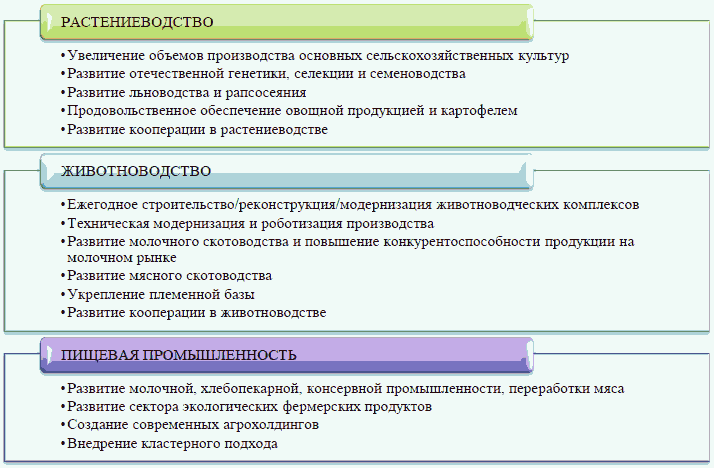 Рис. 11Приоритетными направлениями работы агропромышленного комплекса до 2030 года будут являться:- повышение инвестиционной привлекательности;- улучшение взаимодействия между организациями сельского хозяйства и пищевой промышленности;- внедрение технологических, управленческих и образовательных инноваций;- повышение конкурентоспособности предприятий-участников за счет увеличения производства продукции с высокой добавленной стоимостью;- создание новых рабочих мест и развитие человеческого капитала сельских поселений региона.Агропромышленный комплекс должен стать важным инструментом наращивания экспортного потенциала Смоленской области.Существующие проблемы:- снижение технической оснащенности сельскохозяйственных товаропроизводителей вследствие недостаточного уровня их доходности; опережающий рост цен на энергоресурсы и другие материально-технические ресурсы, ограничивающий возможности реализации комплексных научно-технических проектов, предусматривающих переход к новым технологиям; сокращение и интенсивный износ сельскохозяйственной техники и оборудования;- финансовая неустойчивость сельскохозяйственных организаций, высокая закредитованность и недостаток залогового обеспечения для привлечения кредитных ресурсов;- диспаритет цен: низкий уровень закупочных цен у сельхозтоваропроизводителей на продукцию (картофель, овощи, молоко, мясо, яйца) на фоне постоянно растущих цен на энергоносители и расходные материалы;- недостаточный доступ сельскохозяйственных товаропроизводителей к рынку в условиях слаборазвитой логистики, кооперации в сфере производства и реализации сельскохозяйственной продукции;- наличие больших площадей неиспользуемых земель сельскохозяйственного назначения;- угроза распространения особо опасных болезней сельскохозяйственных животных;- недостаточные темпы внедрения энергосберегающих и инновационных технологий в производство пищевых продуктов;- недостаточные темпы социально-инженерного развития сельских территорий и, как следствие, ухудшение социально-демографической ситуации, дефицит квалифицированных кадров (работников сельского хозяйства, врачей, учителей, работников культуры) и их отток из села, в том числе из-за низкого уровня доходов, слабое развитие альтернативных видов деятельности на селе;- дефицит финансовых ресурсов;- низкая инвестиционная привлекательность сельских территорий;- значительные различия по уровню жизни в городской и сельской местности.В качестве приоритетных направлений развития агропромышленного комплекса Смоленской области до 2030 года можно выделить следующие.Растениеводство:- введение в сельскохозяйственный оборот неиспользуемой пашни и повышение плодородия почв;- развитие импортозамещающих производств в сельском хозяйстве, включая овощеводство, картофелеводство, плодоводство и садоводство, на основе ресурсосберегающих технологий и использования высокопродуктивного посевного материала;- увеличение производства экспортно ориентированных и высокодоходных культур (льна-долгунца и рапса) и наращивание экспортного потенциала отрасли растениеводства за счет увеличения продукции из данных культур;- строительство рапсоперерабатывающего завода и создание предприятий по глубокой переработке льна;- строительство новых, реконструкция и модернизация действующих хранилищ зерна, картофеля, овощей и плодов с применением инновационных технологий;- увеличение доли производства зерновых и масличных культур, развитие направлений цветоводства, выращивание растений для посадки и декоративных целей и производство грибов;- экологически регламентированное использование в сельскохозяйственном производстве земельных, водных и других возобновляемых природных ресурсов;- развитие науки и инновационной деятельности, модернизация материально-технической и технологической базы, в том числе развитие отечественной генетики, селекции и семеноводства;- повышение производительности труда за счет внедрения интенсивных технологий, увеличения объема вносимых минеральных удобрений, выполнения работ по защите растений от вредителей и болезней, перехода на посев перспективных высокоурожайных сортов и гибридов сельскохозяйственных культур.Животноводство:- разведение молочного и мясного крупного рогатого скота, мелкого рогатого скота, свиней, сельскохозяйственной птицы, кроликов, наращивание объемов производства мяса, молока, яиц, прудовой рыбы;- ежегодное строительство (реконструкция) средних и крупных животноводческих комплексов;- перевод системы животноводства на высокоинтенсивные формы производства: модернизация всех технологических процессов, автоматизация и роботизация производства;- использование энергонасыщенных и высокопротеиновых кормов;- активное использование ветеринарных препаратов для профилактики и борьбы с болезнями животных;- укрепление племенной базы: повышение генетического потенциала сельскохозяйственных животных, расширение возможностей продажи племенного молодняка на территории Смоленской области и за ее пределами;- развитие и усиление позиций молочной отрасли региона, обеспечивающие рост поголовья молочного стада, увеличение объемов производства молока высокого качества и экологически чистых продуктов для здорового питания населения Смоленской области и России, стимулирование технологической модернизации ферм и животноводческих комплексов, рост конкурентоспособности продукции смоленских производителей на региональном и российском продовольственных рынках; создание и продвижение зонтичного бренда "Смолпродукт";- развитие мясного скотоводства, создание специализированных хозяйств по откорму крупного рогатого скота мясных пород для увеличения объемов производства высококачественной говядины - "мраморного" мяса;- развитие аквакультуры (рыбоводства).Пищевая промышленность:- развитие молочной и мясной переработки;- развитие хлебопекарного, кондитерского, консервного производств и производства напитков;- внедрение кластерного подхода, объединяющего сельскохозяйственные и пищевые предприятия, фермерские хозяйства, позволяющего достичь качественного роста в агропромышленной сфере в целом, сконцентрировав внимание на глубокой переработке продукции растениеводства и животноводства;- поддержание стабильности обеспечения населения качественными продовольственными товарами, развитие рынка экологически безопасных продуктов и технологий, способствующих повышению конкурентоспособности продукции, развитие рынка сбыта;- создание современных агрохолдингов, которые будут осуществлять весь спектр работ по выращиванию, сбору и переработке сельскохозяйственной продукции, максимальная ориентация на создание добавленной стоимости, а не на вывоз сырья за пределы области.Развитие кластерной инициативы в агропищевой сфере:- поддержание стабильности обеспечения населения продовольственными товарами, развитие рынка экологически безопасных продуктов и технологий, способствующих повышению конкурентоспособности продукции, развитие рынка сбыта;- увеличение использования мощностей перерабатывающей промышленности под растущие сырьевые ресурсы;- реализация проектов, направленных на глубокую переработку зерна, рапса, льна-долгунца, картофеля, овощей, мяса, молока, позволяющих перерабатывать больший объем сырья, производить новую продукцию и поставлять ее на экспорт;- расширение производственной линейки пищевых продуктов, сельскохозяйственной продукции, маркируемых торговой маркой "Смолпродукт";- развитие пищевых перерабатывающих предприятий, осуществление государственной поддержки обновления и перевооружения данных предприятий;- создание и развитие оптово-распределительного центра с эффективными энергосберегающими технологиями, с узкоспециализированными складами, хранилищами;- создание и развитие небольших муниципальных оптово-распределительных центров, максимально приближеных к производителям и имеющих мощности для хранения, переработки и фасовки продукции небольших объемов, с участием фермеров и кооперативов на условиях ГЧП;- развитие кооперации в сфере производства и реализации сельскохозяйственной продукции, сырья и продовольствия.Устойчивое развитие сельских территорий:- обеспечение стабилизации численности сельского населения за счет создания новых рабочих мест, диверсификации занятости и расширения поддержки инициатив населения в сфере предпринимательства, в том числе не связанного с сельским хозяйством, создания комфортных условий для проживания путем решения задач комплексного обустройства объектами социальной и инженерной инфраструктуры сельских поселений и удовлетворения потребностей сельского населения в благоустроенном жилье, в том числе молодых семей и молодых специалистов, востребованных для реализации инвестиционных проектов в агропромышленном комплексе;(в ред. постановления Администрации Смоленской области от 19.05.2020 N 280)- совершенствование системы подготовки и дополнительного профессионального образования кадров для сельского хозяйства и их закрепление на селе, формирование регионального отраслевого образовательного комплекса (общеобразовательные организации, объединения работодателей, организации малого и среднего бизнеса), университетско-школьных кластеров (ранняя профориентационная работа со старшеклассниками по элективным курсам сельскохозяйственной направленности, развитие сети агроклассов), сегмента учебно-консультационного обслуживания сельскохозяйственных товаропроизводителей, перерабатывающих предприятий, домохозяйств в целях интеллектуализации труда в агропромышленном комплексе, реализации местных инициатив граждан, проживающих в сельской местности;- развитие сельского туризма (Смоленская область обладает благоприятными природно-климатическими ресурсами для развития сельского хозяйства, а также уникальными природными ландшафтами и водными объектами, способствующими развитию сельского, фермерского туризма);- развитие межмуниципальных обслуживающих центров для сельских территорий на базе малых и средних городов и крупных сельских поселений, обеспечивающих население и предпринимателей различными видами услуг (отраслей социальной сферы, сервисного обслуживания сельскохозяйственной техники и оборудования, информационно-консультационных услуг, услуг в области хранения и переработки местного сельскохозяйственного сырья и других услуг);(абзац введен постановлением Администрации Смоленской области от 19.05.2020 N 280)- повышение транспортной доступности сельских территорий за счет развития и приведения в нормативное состояние сети региональных и местных дорог, развития общественного транспорта.(абзац введен постановлением Администрации Смоленской области от 19.05.2020 N 280)Планируемые к 2030 году результаты:- индекс производства продукции сельского хозяйства в хозяйствах всех категорий (в сопоставимых ценах) к предыдущему году, процентов: 2024 год - 101,7; 2030 год - 101,9;- индекс производства продукции растениеводства в хозяйствах всех категорий (в сопоставимых ценах) к предыдущему году, процентов: 2024 год - 101,4; 2030 год - 101,7;- индекс производства продукции животноводства в хозяйствах всех категорий (в сопоставимых ценах) к предыдущему году, процентов: 2024 год - 102,2; 2030 год - 102,4;- выход на внешние рынки по таким видам продукции, как льноволокно, рапсовое масло, картофель, крольчатина, молочные продукты, сухое молоко;- продвижение сельскохозяйственной продукции организаций АПК под единым брендом "Смолпродукт".6.4. Развитие транспортно-логистической инфраструктурыСмоленской областиНаличие базовых структурных элементов (выгодное географическое положение, развитая инфраструктура, транспортные организации, складские помещения и др.) создает условия для формирования в Смоленской области транспортно-логистического комплекса. Транспортно-логистический комплекс включает в себя строительство, эксплуатацию и ремонт инфраструктуры, грузо- и пассажироперевозки, складские услуги и услуги по мультимодальным перевозкам.(в ред. постановления Администрации Смоленской области от 19.05.2020 N 280)Смоленская область, являясь западным форпостом России, находится на пути следования не только существующих, но и планируемых новых логистических коридоров между ведущими центрами мирового экономического роста - Европейским союзом и Китайской Народной Республикой.Трансконтинентальная магистраль Шанхай - Гамбург является одним из ключевых элементов китайской инициативы - проекта "Экономический пояс Шелкового пути". Трасса пройдет через территории Оренбургской, Самарской, Саратовской, Тамбовской, Липецкой, Орловской, Брянской и Смоленской областей. Пройдя по юго-западным районам Смоленской области вдоль границы с Республикой Беларусь, она соединится с автотрассой Орел - Рига и далее с автомагистралью М1 "Беларусь". Трасса будет представлять собой высокоскоростную дорогу первой категории с разрешенной скоростью до 130 км/ч, с двумя полосами в каждую сторону.Смоленская область сохранит и приумножит позиции стратегического региона Российской Федерации, обеспечивающего логистику значительной части российских экспортных и импортных грузов.Стратегическая цель к 2030 году - развитие транспортно-логистической системы Смоленской области европейского уровня как фактор повышения конкурентоспособности региона в долгосрочной перспективе, обеспечение взаимодействия всех участников транспортного бизнеса в целях предоставления потребителям комплексных услуг по перевозке, достижение единого целостного развития транспортно-логистической инфраструктуры.Ключевыми задачами транспортно-логистического сектора на период до 2030 года станут:- совершенствование системы стратегического планирования транспортного сектора, создание транспортной модели Смоленской области, удовлетворяющей современным мировым требованиям в данной сфере;- совершенствование системы регулирования межмуниципальных маршрутов общественного транспорта;- обновление инфраструктуры общественного транспорта и обособление линий на приоритетных маршрутах;- участие в создании инфраструктуры международных транспортных путей в соответствии с проектом трансконтинентальной магистрали Шанхай - Гамбург;- внедрение механизмов ГЧП для развития транспортной инфраструктуры;- развитие логистической инфраструктуры;- создание пассажирских транспортно-пересадочных узлов;- внедрение системы платных парковок в центре Смоленска и ограничений движения грузовых автомобилей;- создание и эксплуатация комплексной системы весогабаритного контроля, а также фото- и видеофиксации нарушений ПДД;- создание и эксплуатация системы трекинга (мониторинга) автомобильного транспорта при осуществлении перевозок пассажиров и грузов;- строительство складской инфраструктуры;- развитие сети платных автомобильных дорог;- реконструкция сети региональных автодорог;- развитие автомобильной инфраструктуры на обходах крупных населенных пунктов региона.Проблемы:- недостаточный уровень инновационной составляющей в развитии парков подвижного состава и современных автоматизированных систем на транспорте для учета, контроля и планирования пассажирских перевозок;- существенное отставание в развитии транспортной инфраструктуры и ее несоответствие современным требованиям;- большая доля износа парка пассажирского транспорта и его несоответствие экологическим требованиям;- ежегодное снижение пассажирооборота на общественном транспорте вследствие роста автомобилизации населения;- диспропорции в темпах и масштабах развития различных видов транспорта;- убыточность пассажирских перевозок и недостаточность мер государственной поддержки;- несоответствие около 70% дорожной сети Смоленской области нормативным требованиям;- большой износ и недоремонт автомобильных дорог общего пользования;- увеличение количества транспортных средств с повышенной грузоподъемностью, негативно влияющих на качество дорожного покрытия, следовательно, на количество дорожно-транспортных происшествий по дорожным условиям;- отсутствие объездов крупных населенных пунктов, в результате чего пропуск транзитного тяжеловесного транспорта осуществляется по улично-дорожной сети городов и мостам, не приспособленным для такого движения, что создает дополнительную транспортную и экологическую нагрузку на улично-дорожную сеть.Приоритетные направления:- повышение доступности, безопасности и качества предоставляемых услуг пассажирского транспорта для всех слоев населения Смоленской области;(в ред. постановления Администрации Смоленской области от 19.05.2020 N 280)- создание доступной транспортной среды для инвалидов и других маломобильных групп населения;- формирование необходимых условий инвестирования в транспортно-логистический сектор, обеспечивающих его развитие опережающими темпами;- повышение инновационной активности транспортных и логистических компаний, кардинальное обновление транспортных и технических средств с учетом развития отечественного транспортного машиностроения;- определение приоритетных площадок для размещения складских терминалов и привлечение инвесторов для строительства складских комплексов;- применение экологичных и экономически выгодных технологий, использование новых источников энергии;- ориентирование и информационное сопровождение пассажиров;- развитие информационных и цифровых технологий в транспортном обслуживании населения;- абзац утратил силу. - Постановление Администрации Смоленской области от 19.05.2020 N 280;- планирование и развитие транспортной инфраструктуры для обеспечения пассажирских перевозок в регионе по приоритетным маршрутам;- комплексное развитие городских транспортных систем с учетом развития федеральных, региональных и муниципальных транспортных систем;- взаимоувязанное развитие пассажирских перевозок всеми видами транспорта в границах области;- проведение последовательной политики повышения технической и технологической безопасности объектов транспортной инфраструктуры и транспортных средств, а также их защищенности от актов незаконного вмешательства;- строительство и реконструкция автомобильных дорог общего пользования регионального, межмуниципального и местного значения, в том числе в сельских населенных пунктах, с переходным типом покрытий;- установка на автомобильных дорогах общего пользования местного значения городских поселений шумовых полос, монтирование в дорожную разметку светодиодных маркеров, применение фотолюминесцентной краски при нанесении разметок и изготовлении дорожных знаков в целях повышения дорожной безопасности, средств защиты от несанкционированного выхода на дороги домашних и диких животных;- развитие автоматизированной системы выявления и предупреждения нарушений Правил дорожного движения на автомобильных дорогах общего пользования, расположенных на территории Смоленской области;- устройство транспортных развязок на разных уровнях автомобильных дорог общего пользования, обеспечивающих безопасное движение автомобильного транспорта, и реконструкция участков автомобильных дорог, обслуживающих движение автомобильного транспорта в режиме перегрузки;- развитие сети автомобильных дорог в обход населенных пунктов, перегруженных транспортных узлов на федеральных и региональных автомобильных дорогах с высокоинтенсивным движением;- обеспечение постоянной круглогодичной связи всех сельских населенных пунктов, имеющих перспективы развития, по дорогам с твердым покрытием с сетью автомобильных дорог общего пользования;- разработка проектной документации и строительство скоростных автодорог, в том числе платных, I и II технических категорий или реконструкция существующих автодорог до указанных технических категорий, обеспечивающих скорость движения автотранспорта не менее 100 км/час;- повышение уровня эксплуатационного содержания автомобильных дорог и искусственных сооружений на них на основе применения новых инновационных технологий содержания автомобильных дорог, долговечных дорожно-строительных материалов (включая использование геосинтетиков, фибробетона, модификаторов асфальта, низкотемпературного асфальта и т.п.);- разработка механизма стимулирования подрядных организаций к внедрению инновационных материалов и технологий при строительстве и реконструкции автомобильных дорог;- интеграция сети автомобильных дорог Смоленской области в трансконтинентальную магистраль Шанхай - Гамбург;- строительство дублирующих магистралей в радиальном и широтном направлениях;- реализация инновационных технологий, предусматривающих использование солнечных панелей при строительстве автомобильных дорог, обустройстве парковок и регулируемых перекрестков и переходов, создание заряжающей сети для электрического транспорта.Планируемые к 2030 году результаты:- создание комфортных транспортно-пересадочных узлов;- развитие высокоскоростного железнодорожного транспорта;- увеличение протяженности автомобильных дорог регионального и межмуниципального значения, соответствующих нормативным требованиям к их транспортно-эксплуатационному состоянию, в 2024 г. - 41,7%; к 2030 г. - 55%;- увеличение протяженности дорожной сети Смоленской городской агломерации, соответствующей нормативным требованиям к ее транспортно-эксплуатационному состоянию, в 2024 г. - 85%; к 2030 г. - 90%;- снижение количества мест концентрации дорожно-транспортных происшествий (аварийно опасных участков) на автомобильных дорогах регионального и межмуниципального значения в целом по Смоленской области в 2024 г. - 50%; к 2030 г. - 40%;- увеличение срока службы дорожного покрытия на 20% на основе применения новых прогрессивных технологий строительства и ремонта автомобильных дорог, долговечных дорожно-строительных материалов и других инноваций.6.5. Развитие сектора коммуникаций, информатизациии связи Смоленской областиФормирование и развитие отрасли информационно-коммуникационных технологий (далее - ИКТ) и связи Смоленской области - одно из ключевых условий роста конкурентоспособности экономики, развития отраслей наукоемкой экономики и создания высокотехнологичных производств. В будущем изменения в сфере ИКТ и связи в Смоленской области будут определяться мировыми и российскими факторами.Стратегическая цель к 2030 году - создание условий для формирования в Смоленской области общества знаний, в котором преобладающее значение для развития гражданина, экономики в целом имеют получение, сохранение, производство и распространение достоверной информации, повышение информированности и цифровой грамотности населения, доступности и качества государственных услуг, предоставляемых в электронной форме.Развитию сферы ИКТ в Смоленской области будет способствовать предусмотренное Стратегией пространственного развития Российской Федерации на период до 2025 года создание инфраструктуры связи для беспроводной передачи данных на автомобильных дорогах федерального значения и железных дорогах, входящих в первую очередь в транспортные коридоры "Запад - Восток" и "Север - Юг".(абзац введен постановлением Администрации Смоленской области от 19.05.2020 N 280)Важнейшим направлением развития региона до 2030 года как информационно-технологического центра станет развитие кластера производственных предприятий, инновационных компаний и образовательных организаций, работающих в отрасли информационных технологий (IT-кластер). Повышение эффективности взаимодействия между участниками кластера будет способствовать активному развитию малого и среднего инновационного предпринимательства за счет коммерциализации разрабатываемых технологий. В результате деятельности кластера в регионе должны появиться инновационные компании, занимающиеся разработкой программного обеспечения мирового уровня, выпускающие свои продукты для российского и международного рынков.Ниже представлены данные о ключевых показателях развития ИКТ и инфраструктуры Смоленской области <1>.--------------------------------<1> Федеральная служба государственной статистики. Сборник "Регионы России. Социально-экономические показатели. 2016". - URL: http://www.gks.ru/wps/wcm/connect/rosstat_main/rosstat/ru/statistics/publications/catalog/doc_1138623506156.Объем услуг связи, оказанных населению, на одного жителя в Смоленской области - показатель, демонстрирующий активность пользования услугами связи в регионе, что в свою очередь отражает уровень развития информационно-коммуникационной инфраструктуры как необходимого фактора для оказания такого рода услуг. По итогам 2016 года этот показатель равен 4985,3 руб., что соответствует 34-му месту в Российской Федерации. В целом же данный показатель демонстрирует положительную динамику - по сравнению с 2011 годом он вырос на 899,7 руб. (на 22%).Число подключенных абонентских устройств подвижной радиотелефонной связи на 1000 человек населения - ключевой показатель, который характеризует степень обеспеченности населения телефонной связью. По этому показателю в настоящее время Смоленская область входит в топ-10 российских регионов. На конец 2016 года в Смоленской области значение показателя составило 2095,9 штуки, что соответствует 7-му месту среди российских регионов. Стоит отметить положительную динамику данного показателя - увеличение значения на 227 штук (на 12%) по сравнению с 2011 годом.Число активных абонентов мобильного широкополосного доступа к сети Интернет на 100 человек населения - важный показатель, демонстрирующий степень доступности сети "Интернет" для населения региона. По итогам 2016 года данный показатель равен 60,7 единицы, что соответствует 51-му месту в Российской Федерации и на 27,4 единицы (на 82,2%) больше значения 2011 года.Необходимо отметить, что, как и во всех других сферах, важнейшим параметром, характеризующим текущее состояние региона, является производство, которое в случае с конкретными видами деятельности выражается в показателе по отгрузке продукции.По показателю объема отгрузки продукции по виду деятельности "Деятельность, связанная с использованием вычислительной техники и информационных технологий" <2>, которая отражает сферу ИКТ, Смоленская область является одним из аутсайдеров (по данным за 2016 год) среди российских регионов с объемом 102 млн. рублей и незначительной долей в 0,017% в общенациональной отгрузке. Более того, по сравнению с показателями за период 2012 - 2013 годов данная доля имеет тенденцию к сокращению.--------------------------------<2> Отгружено товаров собственного производства, выполнено работ и услуг собственными силами (без НДС, акцизов и других аналогичных платежей) организациями промышленного производства и сферы услуг/ЕМИСС. - URL: https://www.fedstat.ru/indicator/43014.Проблемы:- недостаточно высокий уровень развития информационно-коммуникационной инфраструктуры в сельской местности;- высокие издержки строительства объектов подвижной радиотелефонной (сотовой) связи в малочисленных сельских населенных пунктах;- низкая платежеспособность населения при подключении услуг доступа к информационно-телекоммуникационной сети "Интернет" (далее - сеть "Интернет") на территории сельских населенных пунктов;- недостаточное финансирование в области мероприятий информатизации;- сложности финансирования ИКТ-проектов;- недостаточная степень взаимодействия государственных (муниципальных) органов, бизнеса, науки и регионального ИКТ-сообщества;- недостаточный уровень внедрения <3> передовых цифровых технологий по сравнению с ведущими странами и регионами;--------------------------------<3> Минкомсвязь России представило рейтинг информатизации регионов-2017. 13.10.2017. - URL: http://d-russia.ru/mincomsvyaz-predstavila-rejting-informatizatsii-regionov-2017.html.- зависимость от бесперебойной работы информационных систем в контексте происходящих, в том числе в Российской Федерации, событий, связанных с вирусными атаками и сбоями в работе отдельных сетей связи.Приоритетные направления:- популяризация сферы информационных технологий в Смоленской области;- повышение конкурентоспособности продукции в сфере информационных технологий;- повышение инвестиционной привлекательности прокладки новых сетей связи в малочисленных населенных пунктах;- повышение доступности действующих инженерных коммуникаций (опор линий электропередачи, уличного освещения, городского электротранспорта) для воздушных оптико-волоконных линий связи;- стимулирование подключения услуг доступа к сети "Интернет" на территории сельских населенных пунктов;- покрытие всех федеральных и крупных региональных автомобильных дорог сетями связи с возможностью беспроводной передачи данных, необходимой для развития современных интеллектуальных логистических и транспортных технологий;- исследовательская деятельность в области информационных технологий;- развитие и совершенствование условий ведения бизнеса в отрасли;- формирование информационного пространства с учетом потребностей граждан и общества в получении качественных и достоверных сведений, новых компетенций, расширении кругозора;- формирование технологической основы для развития экономики и социальной сферы, широкого применения отечественных информационных и коммуникационных технологий в экономике, социальной сфере, системе государственного управления при взаимодействии граждан и государства;- применение в органах государственной власти области новых технологий, обеспечивающих повышение качества государственного управления;- совершенствование механизмов электронной демократии;- поддержка развития молодежного инновационного предпринимательства, создания высокотехнологичных стартапов выпускников вузов региона;- создание основанных на информационных и коммуникационных технологиях систем управления и мониторинга во всех сферах общественной жизни;- обеспечение устойчивости и безопасности функционирования информационных систем и технологий;- использование инфраструктуры электронного правительства для предоставления государственных услуг, а также востребованных гражданами коммерческих и некоммерческих услуг;- создание условий для повышения доверия к электронным документам, осуществление в электронной форме идентификации и аутентификации участников правоотношений;- развитие и внедрение IoT ("интернет вещей"), что связано с постоянным совершенствованием сетей передачи данных;- вывод продукции сферы IT на международные рынки, организация планомерной работы по повышению качества подготовки и развитию молодых IT-специалистов, реализация положений государственной программы Российской Федерации "Информационное общество", утвержденной Постановлением Правительства Российской Федерации от 15 апреля 2014 г. N 313;(в ред. постановления Администрации Смоленской области от 13.09.2022 N 645)- развитие сетей связи нового поколения (технологических систем, предназначенных для подключения к сети "Интернет", пятого поколения в целях использования в устройствах "интернет вещей" и индустриального интернета, широкополосного доступа к сети "Интернет");- привлечение инвестиций в создание и развитие сети центров хранения и обработки больших массивов данных (дата-центров) и содействие экспорту услуг по обработке и хранению данных, так как Смоленская область обладает значительным электроэнергетическим профицитом, наличием информационно-телекоммуникационной инфраструктуры, невысокими среднегодовыми температурами.(абзац введен постановлением Администрации Смоленской области от 19.05.2020 N 280)Планируемые к 2030 году результаты:- разработка новых программных продуктов, включая компоненты инфраструктуры электронного правительства Смоленской области;- развитие научных исследований в области информационных технологий для нужд отраслей экономики региона;- интеграция ИКТ во все сферы деятельности общества (граждане будут осведомлены о преимуществах получения информации, приобретения товаров и получения услуг с использованием сети "Интернет", а также иметь возможность получать расширенный перечень услуг в электронной форме);- развитие IT-кластера Смоленской области как инструмента интеграции коммерческих и некоммерческих организаций, осуществляющих деятельность в области IT, образовательных организаций, взаимодействующих с данными организациями, организаций и предпринимателей, взаимодействующих между собой, с органами государственной власти, органами местного самоуправления, что позволит осуществить формирование современной технологической и организационной среды с целью развития инновационного предпринимательства и реализации венчурных проектов, благодаря которым возможно развитие и увеличение доли IT-сектора в экономике области;- стоимостная доля закупаемого и (или) арендуемого исполнительными органами Смоленской области иностранного программного обеспечения в 2024 г. и далее - 10%;(в ред. постановления Администрации Смоленской области от 27.01.2023 N 17)- рост доли домохозяйств, имеющих возможность подключения услуг доступа к сети "Интернет" со скоростью 60 Мбит/с с использованием проводных каналов связи или со скоростью 10 Мбит/с с использованием сетей подвижной радиотелефонной (сотовой) связи, в 2024 г. - 75%; к 2030 г. - 95%.6.6. Развитие промышленной инфраструктуры Смоленской областиУспешный опыт более десятка регионов России на протяжении последнего десятилетия свидетельствует о том, что индустриальные (промышленные) парки на нынешнем этапе развития страны играют заметную роль в обеспечении динамичного роста региональных экономик, создании условий для организации новых конкурентоспособных производств, привлечения инвестиций для модернизации промышленных активов субъектов Российской Федерации.Администрацией Смоленской области ведется работа по созданию индустриальных парков. В регионе сформирована законодательная основа поддержки развития индустриальных парков и бизнеса их резидентов, сформирован комплекс мероприятий региональной поддержки развития предприятий резидентов индустриальных парков. В настоящее время запускается работа индустриальных парков "Феникс" (ИП "Феникс") в г. Смоленске и "Сафоново" (ИП "Сафоново") в г. Сафоново. На территории индустриальных парков планируется размещение высокотехнологичных предприятий и технологической кооперации, в том числе в сфере производства композиционных материалов и изделий из них.Помимо индустриальных парков в Смоленской области развивается территория опережающего социально-экономического развития - зона с льготными налоговыми условиями, упрощенными административными процедурами и другими привилегиями, созданная для привлечения инвестиций, ускоренного развития экономики и улучшения жизни населения (ТОСЭР "Дорогобуж").Индустриальные парки и ТОСЭР "Дорогобуж" в Смоленской области должны стать эффективным инструментом региональной инвестиционной и промышленной политики, направленной на создание условий для привлечения российских и иностранных инвесторов, развития отраслей экономики с высокой добавленной стоимостью, обеспечения инвестиционных проектов необходимой инфраструктурой и энергоресурсами.Компании - резиденты индустриальных парков будут использовать общую инженерную инфраструктуру - электро-, газо- и теплоснабжение, водопровод, канализацию и очистные сооружения и т.д. Наличие общей инфраструктуры наряду с возможностями получения дополнительных льгот позволит привлекать резидентов за счет обеспечения более низких производственных издержек.Перспективным направлением развития экономики Смоленской области до 2030 года является создание свободной экономической зоны промышленно-производственного типа, предположительно в Смоленском районе на площадке таможенно-логистического центра "Альфа Транс". В настоящее время заключен договор о сотрудничестве Администрации Смоленской области с АО "Особые экономические зоны".В среднесрочной перспективе на территории Смоленской области может быть сформирована сеть индустриальных и агропромышленных парков на основе существующих в регионе инвестиционных площадок. Учитывая, что важным направлением инвестиций в регион является создание на территориях, соседних с Московской областью, предприятий, ориентированных на рынки мегаполиса, прорабатывается возможность создания индустриального парка в Гагаринском районе. Ограниченные возможности областного бюджета обусловливают также целесообразность развития частных индустриальных парков.Одним из эффективных способов стимулирования экономического роста Смоленской области и привлечения инвестиций на ее территорию является создание промышленных кластеров как совокупности субъектов деятельности в сфере промышленности, связанных производственными отношениями вследствие территориальной близости и функциональной зависимости и размещенных на территории одного субъекта Российской Федерации или территориях нескольких субъектов Российской Федерации, производящих промышленную продукцию.Промышленные кластеры являются эффективным инструментом территориального развития промышленности путем построения многоуровневой сетевой технологической кооперации, новых цепочек создания добавленной стоимости, реализации инвестиционных проектов развития промышленного производства. Кластерное взаимодействие промышленных предприятий приводит к улучшению качества производимой продукции, развитию импортозамещения в условиях усиливающейся конкуренции на российском и мировом рынках.Формирование промышленных кластеров является системным процессом, предполагающим анализ структуры регионального промышленного производства, определение потенциала, целей, возможностей развития, участников конкретного кластера.Важным преимуществом формирования и развития промышленных кластеров является возможность привлечения государственной поддержки на федеральном уровне в виде субсидий из федерального бюджета специализированным организациям и участникам кластеров, в том числе на возмещение части затрат при реализации совместных проектов по производству промышленной продукции кластера в целях импортозамещения. Субсидии предоставляются на возмещение части затрат при реализации процессных технологических мероприятий участниками промышленных кластеров. Одним из институтов поддержки промышленных кластеров региона может стать региональный фонд развития промышленности.Развитие обрабатывающих производств является определяющим фактором в развитии промышленности Смоленской области. Анализ существующих технологических связей предприятий в сфере обрабатывающей промышленности показывает возможность формирования на территории региона промышленных кластеров в сферах комплектующих транспортного машиностроения (электротехники и энергетического машиностроения), композитных материалов, выращивания и переработки льна, агропищевого кластера, включающего в себя сельское хозяйство и пищевую промышленность, транспортно-логистического кластера.Планируемые к 2030 году результаты:- по результатам внедрения региональных экспортных программ экспортный потенциал промышленных предприятий возрастет к 2024 г. в 2 раза, к 2030 г. - в 2,5 раза;- число промышленных кластеров (нарастающим итогом) в 2024 г. - 2; к 2030 г. - 3;- количество совместных кластерных проектов в территориальных кластерах (нарастающим итогом) в 2024 г. - 6; к 2030 г. - 12.6.7. Развитие энергетики и энергетической инфраструктурыСмоленской областиВажными особенностями энергосистемы Смоленской области являются:- развитые электрические сети;- превышение установленной мощности электрических станций в 3 - 4 раза над максимальным потреблением мощности;- пограничное положение (граница с Республикой Беларусь) и обусловленное этим наличие межгосударственных электрических связей;- примыкание к московскому региону, рост энергопотребления в районах, граничащих с Московской областью;- наличие энергообъектов всех ступеней напряжения, характерных для энергосистем Северо-Запада, стран Балтии и Центра России.Растет потребление электроэнергии населением, жилищно-коммунальным комплексом, непромышленными мелкими потребителями. Ряд промышленных предприятий после выхода из кризисных тенденций 2014 - 2016 годов наращивает объемы производства.Электроэнергия Смоленской области вырабатывается филиалом АО "Концерн Росэнергоатом" "Смоленская атомная станция", филиалом "Смоленская ГРЭС" ПАО "Юнипро", филиалом ПАО "Квадра" - "Смоленская генерация" и ООО "Дорогобужская ТЭЦ".Установленная мощность электрических станций превышает совмещенный максимум нагрузки в четыре раза. Основная передача электрической энергии осуществляется в Брянскую, Калужскую, Рязанскую, Тверскую энергосистемы.С использованием возобновляемых источников энергии и местных видов топлива (дрова, опилки, торф) в Смоленской области вырабатывается около 0,2% энергоресурсов.В настоящее время область входит в число немногих регионов России, имеющих уровень газификации природным газом менее 70%. Среди семнадцати регионов Центрального федерального округа Смоленская область занимает 15-е место. Развитие системы газоснабжения Смоленской области является сложной, трудоемкой и дорогостоящей задачей. Как показывает практика, варианты комплексного решения взаимосвязанных проблем правового, социально-экономического, технического и организационного характера, направленных на реализацию государственной политики в данной сфере, кроме как программно-целевым методом отсутствуют.Стратегическая цель до 2030 года - обеспечение условий для реализации мер комплексного социально-экономического развития Смоленской области и удовлетворение долгосрочного спроса на электрическую энергию и мощность в районах опережающего экономического развития области.Рис. 12. Схема развития электроэнергетики Смоленской областиПроблемы:- по результатам анализа существующей схемы электроснабжения Смоленской области, объема и размещения поданных заявок на технологическое присоединение необходимо отметить, что при наличии ненагруженных и разветвленных сетей 35 - 110 кВ существует проблема с электроснабжением динамично развивающихся территорий области: восточная часть Смоленской области с центром в г. Вязьме и г. Смоленск;- состояние системы газоснабжения на данном этапе развития Смоленской области не отвечает современным требованиям к уровню и качеству жизни населения.Приоритетные направления:- обеспечение надежного электроснабжения в условиях возрастающих нагрузок в Смоленской энергосистеме;- снятие технологических ограничений для создания возможности присоединения новых потребителей, как промышленных, так и бытовых;- модернизация передающих станций и диспетчерских пунктов, направленная на внедрение элементов цифровых электрических сетей;- расширение газовых сетей и систем газоснабжения муниципальных образований Смоленской области;- увеличение численности домовладений (квартир), газифицированных сетевым природным газом;- повышение уровня газификации Смоленской области сетевым природным газом;- развитие инновационной теплоэнергетики, использующей местные виды топлива, решающей проблему утилизации отходов лесной и деревообрабатывающей промышленности, торфа;- повышение энергоэффективности экономики и экологической эффективности энергетики.Планируемые к 2030 году результаты:- повышение уровня газификации области до 77,3%;- модернизация 70 объектов филиала ПАО "МРСК Центра" "Смоленскэнерго" путем внедрения элементов цифровых электрических сетей;- электропотребление области (млн. кВт.ч) в 2024 г. - 6642; к 2030 г. - 6810;- средняя продолжительность прекращения передачи электрической энергии на точку поставки (часов) в 2024 г. - 4,8587; к 2030 г. - 4,5456.6.8. Повышение эффективности управления государственнымимуществом Смоленской областиСтратегическая цель к 2030 году - обеспечение высокой эффективности деятельности органов государственной власти Смоленской области, органов местного самоуправления по управлению государственным имуществом Смоленской области и муниципальным имуществом; формирование эффективного государственного сектора; активизация инвестиционного процесса путем создания потенциальным инвесторам условий для получения достоверной информации о наличии свободных объектов недвижимого имущества и земельных участков, расположенных на территории Смоленской области, в целях реализации проектов по жилищному и инвестиционному строительству, эффективному использованию земель сельскохозяйственного назначения.Проблемы:- низкая ликвидность предлагаемого к вовлечению в хозяйственный оборот неэффективно используемого государственного имущества Смоленской области и муниципального имущества (большая часть имущества и земельных участков, востребованных в коммерческом обороте, в соответствии с прогнозными планами (программами) приватизации реализована в предыдущие годы, предоставлена в аренду, в собственность, в безвозмездное пользование);- наличие заброшенного, неиспользуемого имущества и земельных участков в частной собственности.Приоритетные направления:- формирование оптимального состава и структуры государственного имущества Смоленской области путем сокращения доли участия государства в экономике посредством приватизации государственных унитарных предприятий Смоленской области и акций (долей) хозяйственных обществ, действующих в конкурентных видах экономической деятельности, в целях развития и стимулирования инновационных инициатив инвесторов;- повышение эффективности использования государственного имущества Смоленской области, закрепленного за областными государственными учреждениями, областными государственными унитарными предприятиями, а также имущества, составляющего казну Смоленской области;- актуализация кадастровой стоимости объектов недвижимости на территории Смоленской области, в том числе земельных участков;- выявление неиспользуемого, неэффективно используемого государственного и муниципального имущества на территории Смоленской области;- информирование потенциальных инвесторов о наличии свободных объектов недвижимого имущества и земельных участков посредством размещения в открытом доступе на официальных сайтах органов государственной власти Смоленской области в сети "Интернет", вовлечение в хозяйственный оборот неиспользуемого имущества и земельных участков путем их реализации на торгах и сдачи в аренду, пополнение консолидированного бюджета Смоленской области;- повышение эффективности использования земель сельскохозяйственного назначения, инвентаризация земель, оформление права муниципальной собственности на невостребованные земельные доли и образование за счет их земельных участков, вовлечение в оборот сельскохозяйственных земель путем передачи муниципальных земельных долей и земельных участков эффективным сельхозтоваропроизводителям, проведение комплекса мер по изъятию земельных участков сельскохозяйственного назначения у их собственников в связи с неиспользованием по целевому назначению.Планируемые к 2030 году результаты:- оптимизация государственного сектора экономики Смоленской области и его эффективное функционирование;- активизация инвестиционного процесса за счет вовлечения в оборот всех земельных участков, пригодных для жилищного и инвестиционного строительства, а также земель сельскохозяйственного назначения:- расширение перечня недвижимого имущества для передачи в аренду субъектам малого и среднего предпринимательства;- создание и расширение перечня государственного имущества Смоленской области, свободного от прав третьих лиц (за исключением имущественных прав некоммерческих организаций, не являющихся государственными и муниципальными учреждениями и некоммерческими организациями, учрежденными Российской Федерацией), которое может быть предоставлено социально ориентированным некоммерческим организациям во владение и (или) в пользование на долгосрочной основе (в том числе по льготным ставкам арендной платы);- оптимизация расходов областного бюджета, направляемых на содержание имущества, закрепленного на праве оперативного управления за областными государственными учреждениями, областными казенными унитарными предприятиями и на праве хозяйственного ведения за областными государственными унитарными предприятиями;- повышение качества предоставляемых государственных услуг и сокращение сроков их предоставления в сфере использования государственного и муниципального имущества.6.9. Развитие туристской сферы и сферы гостеприимствав Смоленской областиНеобходимость развития туристской сферы и сферы гостеприимства в Смоленской области обусловлена как наличием признанных туристических активов (исторических, культурных, природных), так и большим потенциалом развития туристских услуг в целом.Стратегическая цель до 2030 года - создание на территории Смоленской области конкурентоспособной, высокоразвитой туристской индустрии, располагающей значительным потенциалом и способностью удовлетворять разнообразные потребности российских и иностранных граждан в туристских услугах, а также обеспечивающей значительный вклад в социально-экономическое развитие Смоленской области.Проблемы:- слабое представление туризма Смоленской области на российском и международном уровнях;- недостаточно развитая туристская инфраструктура, недостаточное количество гостиничных средств размещения туристского класса с современным уровнем комфорта, отсутствие у туристических фирм автотранспорта;- отсутствие стандартов качества в сфере гостеприимства области.В рамках развития внутреннего и въездного туризма и включения историко-культурного достояния Смоленской области в общероссийский туристический комплекс к 2030 году необходимо осуществить следующие мероприятия:- сохранение в исторических поселениях Смоленской области памятников истории и культуры и исторически ценных градоформирующих объектов;(абзац введен постановлением Администрации Смоленской области от 19.05.2020 N 280)- сохранение природного и культурного наследия, а также содействие сохранению, возрождению и развитию народных художественных промыслов;(абзац введен постановлением Администрации Смоленской области от 19.05.2020 N 280)- создание экономических, институциональных условий развития конкурентоспособной среды для туристской отрасли и повышения качества туристских услуг в Смоленской области;- создание и развитие современной инфраструктуры туризма на территории Смоленской области, выход на столичный, межрегиональный, российский и международный туристские рынки;- содействие в развитии научно-образовательного и кадрового потенциала для сферы туризма и гостеприимства;- активное продвижение туристского потенциала Смоленской области на мировом и региональных туристских рынках;- широкое использование возможностей туризма выходного дня;- развитие культурно-познавательного туризма в соответствии с общемировыми тенденциями, где ознакомление с достопримечательностями является частью разнообразной программы пребывания туристов;- расширение использования фестивального, ярмарочного, выставочного потенциала в туристских целях (событийный туризм);- совершенствование способов информирования населения о туристском потенциале региона, размещение специальной информации на улицах, объектах сервиса и объектах показа;- развитие взаимодействия публичных образований с частным бизнесом в сфере туристской деятельности;- развитие инфраструктуры для конгрессно-выставочной деятельности и делового туризма, включая продажи туристических услуг для лиц, посещающих Смоленскую область с бизнес-целями;- развитие взаимовыгодных межрегиональных и международных туристских связей;- развитие приоритетных направлений туристской отрасли области, в том числе сельского, экологического и культурно-познавательного туризма;- развитие делового туризма путем проведения мероприятий, направленных на увеличение количества деловых поездок в область как из других регионов Российской Федерации, так и зарубежных стран;- широкое использование событий культурной, спортивной, общественно-политической жизни области с точки зрения туристского интереса;- реализация государственных приоритетов в развитии туризма и придорожного сервиса в Смоленской области, развитие системы навигации и ориентирующей информации для туристов об объектах туристского показа на территории Смоленской области;- формирование представления о Смоленской области как о регионе Российской Федерации с международным уровнем обслуживания автотуристов;- формирование межрегиональных туристических маршрутов;- разработка экологических троп по особо охраняемым природным территориям с целью экологического просвещения граждан;- создание ассоциации организаций в сфере туризма Смоленской области.С учетом комплексности туристской отрасли для ее эффективного функционирования и стабильного развития необходима регулярная методическая и аналитическая поддержка субъектов отрасли, капитальные вложения в поддержание и улучшение инфраструктуры туризма и санаторно-курортного комплекса и государственная централизованная маркетинговая деятельность по продвижению туристского продукта в Смоленской области.Исходя из необходимости диверсификации экономики региона, эффективного использования туристско-рекреационного потенциала, обеспечения граждан комфортными условиями для полноценного отдыха, восстановления экологического состояния водных и природных объектов данной территории, обеспечения безопасности гидротехнических сооружений, существенного снижения последствий вредного воздействия человека на окружающую среду возможно создание особых экономических зон туристско-рекреационного типа в разных частях Смоленской области.Развитие действующего туристского кластера Смоленской области в долгосрочной перспективе связано с превращением отрасли туризма в драйвер экономики региона и должно включать в себя:- развитие исторического, религиозного, событийного, культурно-познавательного, делового туризма в Смоленской области;- разработку региональной электронной системы статистического мониторинга, наблюдения и учета туристских потоков;- модернизацию и применение в Смоленской области государственной информационной системы "Электронная путевка";- создание единой информационной туристской системы и единой системы туристских знаков и символов для размещения по всей территории Смоленской области, а также информационных указателей к культурным и природным объектам (предполагает функционирование туристских информационных центров, установку информационных указателей, разработку мобильных гидов, информационных киосков, карт и путеводителей для туристов, карты гостя, проведение рекламной кампании в целях продвижения туристских ресурсов региона и увеличения турпотока);- обеспечение доступности объектов туристской индустрии для лиц с ограниченными возможностями здоровья и др.;- включение Смоленской области в международные и всероссийские туристские маршруты;- совершенствование способов информирования населения о туристском потенциале региона;- развитие гастрономического туризма;- включение Смоленской области в федеральные целевые программы развития внутреннего туризма в регионах России;- осуществление прохождения иностранными туристами границы Российской Федерации через пункт "Красная горка";- развитие взаимодействия между городами-побратимами города Смоленска.Планируемые к 2030 году результаты:- увеличение объема туристских услуг, оказанных туристскими организациями в Смоленской области, в 2024 г. - до 780,4 млн. руб.; к 2030 г. - до 1 млрд. руб.;- количество туристов, посетивших Смоленскую область, - 275 тыс. чел. ежегодно в 2024 - 2030 гг.;- увеличение количества номеров коллективных средств размещения в 2024 г. до 3408; к 2030 г. - до 4436.6.10. Развитие торговлиСтратегическая цель до 2030 года - максимально полное удовлетворение потребностей населения в услугах торговли путем создания условий для формирования комфортной потребительской среды.Формирование комфортной потребительской среды достигается преимущественно через развитие многоформатной инфраструктуры торговли посредством стимулирования роста любых форм предпринимательской активности.Каждый торговый формат уникален и для потребителя, так как предоставляет разные услуги по набору и качеству, в том числе по разнообразию ассортимента, ценового уровня и сопутствующих услуг, и для производителя, потому что производителям разных объемов и типов товаров требуются разные форматы торговли как каналы сбыта.Для достижения поставленной цели необходимо выполнение комплекса мероприятий по решению следующих задач.Развитие малого торгового бизнесаМалые форматы могут обеспечить выполнение таких специфических функций, как индивидуальный подход к покупателям, возможность работы в узкой товарной специализации (например, специализированные булочные и мини-пекарни, мясные лавки, печать и пресса, другие). Вместе с тем малые форматы являются зачастую единственным каналом сбыта для мелких и средних отечественных производителей, в первую очередь сельскохозяйственных и производителей продуктов питания.Малые торговые форматы также обеспечивают самозанятость граждан и являются самыми распространенными стартовыми площадками для начинающих предпринимателей.Развитие мобильной торговлиРазвитие мобильной торговли (торговли с использованием специализированных автомагазинов, автолавок и иных специально оборудованных для осуществления розничной торговли транспортных средств) предполагает помимо развития торговли и производства товаров развитие смежных отраслей экономики: отечественной автомобильной промышленности и производства кузовов со специализированным торговым оборудованием.Для удаленных и малонаселенных пунктов мобильная торговля - один из немногих, а порой единственный способ снабжения жителей товарами.Важное значение мобильная торговля имеет для проведения массовых мероприятий, а также в чрезвычайных ситуациях, так как мобильная торговля является постоянно действующей инфраструктурой по реализации продовольствия, которая может быть быстро передислоцирована и развернута в любом месте, где это необходимо.Обеспечение возможности стабильного функционированияи развития нестационарной торговлиОбъекты нестационарной торговли играют значительную роль в обеспечении населения овощами и фруктами, сезонными товарами, печатной и сувенирной продукцией. Особо следует отметить большую доступность таких объектов для маломобильных групп населения, для населения новых микрорайонов с неразвитой стационарной торговой сетью. С другой стороны, они способны стать инфраструктурой для реализации продукции местных предпринимателей.Принципиальным для развития данного формата является прозрачность и стабильность правил размещения объектов, определяемых на местном уровне и обеспечивающих согласование интересов населения и предпринимателей.Для таких объектов при отсутствии системных нарушений правил торговли и желании хозяйствующего субъекта продолжать торговую деятельность по истечении сроков разрешенного размещения нестационарного торгового объекта необходимо обеспечивать продление договоров (иных разрешительных документов) без проведения конкурентных процедур.Требуется также упрощение и сокращение сроков процедуры размещения новых торговых объектов для удовлетворения потребностей как населения в услугах торговли, так и хозяйствующих субъектов, желающих открывать новый торговый бизнес либо расширять существующий.Развитие ярмарочной торговлиЯрмарки как торговое мероприятие - простейшая и важнейшая инфраструктура для роста предпринимательской активности в малой торговле, а также мелком и среднем производстве, в первую очередь в производстве продуктов питания и сельскохозяйственном производстве.Необходимо обеспечить лицу, желающему осуществлять сбыт продукции, гарантированно получать возможность осуществления торговли на ярмарках с соблюдением простых требований, минимально необходимых для обеспечения безопасности потребителей. Ситуация дефицита или нехватки торговых мест на ярмарках, очередей и иных подобных явлений снижает возможности сбыта для местных производителей и недопустима.Также необходимо упрощение процедур организации ярмарок. Это позволит создать стабильную инфраструктуру для сбыта мелким сельскохозяйственным производителям и хозяйствам населения.Организация современных сельскохозяйственныхи продовольственных рынковДостаточное количество рынков даст возможность легально торговать всем желающим за адекватную арендную плату. Условием должно быть соблюдение санитарных норм, прав потребителей и иных понятных и прозрачных правил.Увеличение количества современных рынков даст толчок развитию конкуренции и снизит существующую проблему недоступности или дороговизны торговых мест, особенно в крупных городах.Развитие магазинов местного значенияМагазины местного значения (шаговой доступности) - это магазины, имеющие небольшую торговую площадь, расположенные в пределах пешеходной доступности и торгующие универсальным ассортиментом продовольственных и непродовольственных товаров (товарами повседневного спроса). Развитие данного формата, с одной стороны, дает возможность реализации продукции местными производителями, не способными выполнить требования крупных форматов (по объемам, периодичности поставок и т.д.), с другой стороны, препятствует монополизации рынка несколькими крупными игроками. С целью развития магазинов местного значения необходимо на местном уровне снимать необоснованные административные препятствия, связанные с рекламой, размещением объектов и т.п., т.к. преодолеть эти ограничения малым хозяйствующим объектам гораздо труднее, чем крупным сетевым организациям.Развитие современных сетевых торговых форматовТорговые сети относятся к современным форматам торговли, оказывающим положительное влияние на развитие региональной экономики при условии обеспечения нормальных условий развития для несетевых торговых форматов. Торговые сети создают новые рабочие места, предлагают своим покупателям широкий ассортимент товаров и являются крупными налогоплательщиками.Крупные торговые сети с известными брендами могут взаимодействовать с малым и средним торговым бизнесом и способствовать его развитию с применением механизмов франшизы. Развитие малого и среднего бизнеса, а также бизнеса в отдаленных территориях может сдерживаться отсутствием значительных средств на строительство и открытие собственных объектов, логистической цепочки поставок продукции, распределительных центров для достаточных объемов товаров, информации о поставщиках. При открытии франшизы магазинов крупного сетевого ритейла большинство из перечисленных препятствий для малого и среднего предпринимательства снимается.Развитие дистанционной торговлиРазвитие внемагазинных форм продажи товаров, с одной стороны, обуславливается эволюцией самой торговой практики, а с другой - все более масштабным проникновением в быт рядового потребителя разнообразных средств технического прогресса.Развитие электронной техники и средств телекоммуникационной связи создает возможность для расширения таких форм торговли, при которых потребитель знакомится с ассортиментом, выбирает товары и делает соответствующие заказы с помощью информационно-телекоммуникационных технологий.Совершенствование нормативов обеспеченности населенияплощадью торговых объектовОдним из показателей развития потребительского рынка является норматив минимальной обеспеченности населения площадью торговых объектов.На сегодняшний день введен дифференцированный подход, предусматривающий также дополнительные виды нормативов:- норматив минимальной обеспеченности населения площадью торговых объектов местного значения для городских, сельских поселений муниципальных районов Смоленской области;- норматив минимальной обеспеченности населения Смоленской области площадью нестационарных торговых объектов;- норматив минимальной обеспеченности населения Смоленской области площадью торговых мест, используемых для осуществления деятельности по продаже продовольственных товаров на розничных рынках.Доступность торговых объектов для маломобильныхгрупп населенияМаломобильные группы населения - граждане, испытывающие значительные трудности при самостоятельных передвижениях и ориентировании, имеющие ограниченные физические возможности. Для обеспечения доступности объектов торговли, общественного питания и бытовых услуг для этой категории граждан необходима реализация следующих мероприятий:- создание парковок для инвалидов;- установка пандусов, кнопок вызова;- проектирование достаточной ширины дверных проемов, лестничных маршей и площадок;- оборудование объектов раздвижными дверями и адаптированными для инвалидов лифтами;- организация свободного, без препятствий, входа и выхода из объектов и помещений;- создание доступных санитарно-гигиенических помещений;- создание благоприятных условий для самостоятельного передвижения инвалидов по территории объекта до места оказания услуг.Следует отметить, что в многоформатной инфраструктуре торговых объектов нестационарные торговые объекты наиболее адаптированы по степени доступности для маломобильных групп населения.Таким образом, развитие разнообразных видов и типов предприятий и разработка новых методов розничной торговли является одним из важных направлений розничной торговли.Планируемые к 2030 году результаты:- оказано населению платных услуг в 2024 г. - 46,0 млрд. руб.; к 2030 г. - 67,4 млрд. руб.;- количество магазинов местного значения (ед.) в 2024 г. - 3510; к 2030 г. - 3750;- количество торговых мест на ярмарках (ед.) в 2024 г. - 2750; к 2030 г. - 3000;- обеспеченность населения площадью стационарных торговых объектов (кв. м на 1000 человек) в 2024 г. - 809; к 2030 г. - 835;- обеспеченность населения площадью торговых объектов по продаже продовольственных товаров (количество торговых объектов на 10000 человек) в 2024 г. - 10,7; к 2030 г. - 11,2;- обеспеченность населения площадью по продаже общественного питания (количество торговых объектов на 10000 человек) в 2024 г. - 1,1; к 2030 г. - 1,2;- обеспеченность населения площадью по продаже печатной продукции (количество торговых объектов на 10000 человек) в 2024 г. - 1,4; к 2030 г. - 1,5;- обеспеченность населения торговыми местами, используемыми для осуществления деятельности по продаже продовольственных товаров на розничных рынках (количество торговых мест на 1000 чел.), в 2024 г. - 2,1; к 2030 г. - 2,2.6.11. Формирование привлекательного инвестиционного климатаСмоленской областиСтратегическая цель до 2030 года - вывести инвестиционный потенциал Смоленской области на высший уровень развития за счет формирования имиджа области как современной экономической площадки, соответствующей международным стандартам ведения бизнеса и развития предпринимательства.В Национальном рейтинге состояния инвестиционного климата в субъектах Российской Федерации в 2017 году Смоленская область разместилась на 31-м месте, поднявшись на 49 позиций по сравнению с 2016 годом. В 2018 году регион сохранил свою позицию, а также улучшил показатели интегрального индекса, добавив 18,7 балла (набрав в сумме 254,2 балла), и переместился из группы III (регионы, показывающие умеренные результаты) в группу II (регионы, являющиеся преуспевающими).Максимальные оценки (группа А) регион получил по следующим параметрам:- количество запрошенных дополнительных документов у предприятия в год;- доля компаний, столкнувшихся с давлением со стороны органов власти или естественных монополий;- оценка качества телекоммуникационных услуг предпринимателями;- доля государственных гарантий и гарантий региональной гарантийной организации от налоговых доходов региона (с учетом НДФЛ, без учета транспортного налога с физических лиц и налога на имущество физических лиц);- оценка мер государственной финансовой поддержки;- оценка консультационных и образовательных услуг, оказываемых организациями инфраструктуры поддержки малого предпринимательства в регионе;- оценка необходимой для ведения бизнеса недвижимости;- доля государственных и муниципальных контрактов с субъектами малого бизнеса в общей стоимости государственных и муниципальных контрактов;- оценка процедур получения арендных площадей, предоставляемых регионом субъектам малого предпринимательства;- оценка деятельности органов власти по лицензированию отдельных видов деятельности (медицина, автомобильные пассажирские перевозки);- наличие и качество регионального законодательства о механизмах защиты и поддержки инвесторов;- количество запрошенных дополнительных (не предусмотренных к обязательному представлению по закону) документов у предприятия в год;- среднее количество контрольно-надзорных мероприятий в год;- эффективность работы регионального Совета по улучшению инвестиционного климата;- качество интернет-портала об инвестиционной деятельности;- оценка деятельности органов власти по постановке на кадастровый учет;- качество информационного портала по вопросам поддержки и развития малого предпринимательства.Таким образом, высокие результаты достигнуты по значительному числу факторов, связанных с эффективной работой органов власти.К "зонам роста" на ближайший период можно отнести следующие параметры:- среднее количество процедур, необходимых для регистрации юридических лиц;- среднее время подключения к электросетям;- объем региональных налоговых льгот, региональных субсидий и финансирования проектов региональных институтов развития;- число рабочих мест в бизнес-инкубаторах и технопарках.По результатам 2017 года Смоленская область показала опережающую среднероссийский уровень динамику реализации целевых моделей упрощения процедур ведения бизнеса и повышения инвестиционной привлекательности субъектов Российской Федерации.В соответствии с Распоряжением Правительства Российской Федерации от 05.09.2015 N 1738-р с 2015 года в Смоленской области осуществлялось внедрение стандарта развития конкуренции в субъектах Российской Федерации (далее - стандарт развития конкуренции) в соответствии с разработанным планом мероприятий "дорожной картой" по содействию развитию конкуренции в Смоленской области на 2015 - 2018 годы. В период с 2019 по 2022 год работа по внедрению стандарта развития конкуренции продолжается в соответствии с Распоряжением Правительства Российской Федерации от 17.04.2019 N 768-р. Начиная с 2022 года мероприятия по содействию развитию конкуренции в регионе реализуются в соответствии с Национальным планом ("дорожной картой") развития конкуренции в Российской Федерации на 2021 - 2025 годы, утвержденным Распоряжением Правительства Российской Федерации от 02.09.2021 N 2424-р, в рамках плана мероприятий ("дорожной карты") по содействию развитию конкуренции в Смоленской области на 2022 - 2025 годы, утвержденного распоряжением Губернатора Смоленской области от 29.12.2021 N 1702-р.(в ред. постановления Администрации Смоленской области от 13.09.2022 N 645)Во исполнение Указа Президента Российской Федерации от 7 мая 2012 года N 601 "Об основных направлениях совершенствования системы государственного управления" с 2014 года в Смоленской области введена процедура оценки регулирующего воздействия (ОРВ) проектов областных нормативных правовых актов и экспертиза действующих областных нормативных правовых актов, затрагивающих вопросы осуществления предпринимательской и инвестиционной деятельности. За период формирования рейтинга Смоленская область показала устойчивую положительную динамику по внедрению и развитию процедур ОРВ и экспертизы в субъекте, ежегодно улучшая свои позиции, и в 2017 году заняла 28-е место в группе с высшим уровнем оценки качества проведения ОРВ и экспертизы.Для обеспечения эффективности реализации задач по улучшению инвестиционного климата Смоленской области в регионе внедрены элементы проектного управления, в том числе:- создана организационная структура по улучшению инвестиционного климата, включающая организационный штаб, проектный офис и 18 рабочих групп, реализующих широкий спектр направлений улучшения инвестиционного климата;- утверждена "дорожная карта" внедрения в Смоленской области лучших практик Национального рейтинга состояния инвестиционного климата в субъектах Российской Федерации;- утверждены "дорожные карты" по внедрению в Смоленской области целевых моделей упрощения процедур ведения бизнеса и повышения инвестиционной привлекательности субъектов Российской Федерации.В Смоленской области действует развитая система институтов развития, стимулирующих инвестиционную деятельность и развитие инфраструктуры, оказывающих комплексную поддержку развитию малого и среднего предпринимательства. К институтам развития Смоленской области, связанным с поддержкой малого и среднего предпринимательства, относятся:- микрокредитная компания "Смоленский областной фонд поддержки предпринимательства", осуществляющая финансовое обеспечение выполнения федеральных и областных программ, проектов и мероприятий, направленных на развитие и поддержку малого и среднего предпринимательства Смоленской области;- общество с ограниченной ответственностью "Корпорация инвестиционного развития Смоленской области", обеспечивающая эффективное взаимодействие Администрации Смоленской области с инвесторами, заинтересованными в реализации инвестиционных проектов на территории региона;- автономная некоммерческая организация "Центр координации поддержки экспортно ориентированных субъектов малого и среднего предпринимательства Смоленской области", организующая стимулирование и поддержку внешнеэкономической деятельности малого и среднего бизнеса на территории региона;- автономная некоммерческая организация "Центр поддержки предпринимательства Смоленской области", оказывающая субъектам малого и среднего предпринимательства (далее также - субъекты МСП) информационно-консультационные услуги по вопросам бизнес-планирования, маркетингового, патентно-лицензионного, информационного сопровождения, юридического обеспечения деятельности, подбора персонала, помощи в сертификации товаров, а также услуги по организации специальных программ обучения, проведению семинаров, конференций, форумов, "круглых столов";- автономная некоммерческая организация "Центр кластерного развития Смоленской области", содействующая развитию региональных кластеров, обеспечивающая кооперацию компаний - участников территориальных кластеров между собой, установление деловых контактов, оказывающая широкий спектр консультационных, маркетинговых и образовательных услуг;- центр молодежного инновационного творчества "ЯВИР", обеспечивающий доступ к реализации проектов школьников и студентов, а также субъектов МСП по различным направлениям (изготовление прототипов изделий, развитие и внедрение инноваций).Проблемы:- недостаточные инвестиционные вложения в экономику области как из внешних, так и из внутренних источников, низкие темпы роста инвестиций;- усиление межрегиональной конкуренции на рынках рабочей силы, инвестиций, товаров и услуг;- высокий процент износа основных фондов, что обусловлено недостаточным объемом инвестиций: производственная база промышленных предприятий обновляется недостаточными темпами, что ведет к низкой технологической и экономической эффективности производства, а также созданию угрозы техногенного характера;- низкий уровень развитости инфраструктуры в условиях роста качества инфраструктуры и пространства развитых регионов России, влияющего на выбор региона для жизни и инвестиций;- дефицит квалифицированных кадров и кадров рабочих специальностей;- недостаточно эффективное использование ограниченных трудовых ресурсов и несоответствие профиля подготовки специалистов реальным потребностям рынка труда Смоленской области;- недостаток собственных средств инвесторов, сложности в получении заемных средств (высокие процентные ставки по кредитам, нехватка залоговой базы);- сложности со стимулированием производства в виде отсутствия полномасштабного рынка сбыта, влекущие неполную загрузку производственных мощностей.Приоритетные направления:- выполнение мероприятий "дорожных карт" по внедрению целевых моделей по улучшению инвестиционного климата;- создание системы индустриальных (промышленных) и агропромышленных парков (локализация индустриальных (промышленных) и агропромышленных парков привязывается к территориям, обладающим максимальными предпосылками для ускоренного развития; создание новых индустриальных парков будет востребовано по мере заполнения уже создаваемых; агропромышленные парки, нацеленные на переработку сельскохозяйственной продукции, будут создаваться на инфраструктурно обеспеченных территориях, близких к источникам сырья);- реализация активной региональной промышленной политики (создание промышленных кластеров, работа регионального фонда развития промышленности, участие в мероприятиях государственной поддержки федерального уровня), нацеленной на максимально эффективное использование доступных инструментов регионального и федерального уровней с учетом имеющихся предпосылок развития промышленности, в первую очередь обрабатывающих отраслей с высокой добавленной стоимостью;- стимулирование создания частных инфраструктурных проектов (частные индустриальные парки, технопарки, бизнес-инкубаторы);- создание в перспективе особой экономической зоны промышленно-производственного типа;- создание в перспективе организаций технологической инфраструктуры в соответствии с актуальными потребностями бизнес-сообщества (центры инжиниринга, прототипирования, сертификации);- повышение узнаваемости и улучшение имиджа региона (продвижение смоленских товарных брендов), являющееся сигналом высокой заинтересованности в работе с инвесторами;- реализация проектов ГЧП в приоритетных сферах развития общественной инфраструктуры Смоленской области - жилищно-коммунальном хозяйстве, здравоохранении, транспорте, способствующая повышению качества оказываемых общественных услуг и сокращению объемов инвестиций за счет бюджетных средств;- обеспечение инвестиционно-ориентированного целеполагания системы управления регионом (формирование реальной заинтересованности в решении поставленных задач, установление в областных государственных и муниципальных программах и контроль выполнения "инвестиционных KPI" для исполнительных органов участников инвестиционного процесса и муниципальных образований);(в ред. постановления Администрации Смоленской области от 27.01.2023 N 17)- активизация внешних связей за счет создания института "инвестиционного посла" в других регионах - представителей, осуществляющих взаимодействие с отдельными инвесторами и бизнес-сообществом в целом в других регионах России и за рубежом в интересах Смоленской области;- внедрение регионального стандарта кадрового обеспечения промышленного роста, способствующего повышению качества прогнозирования потребности в кадрах по перспективным и востребованным профессиям, обеспечению навигации и профессиональной ориентации по востребованным и перспективным профессиям, реализации механизмов практико-ориентированного образования при подготовке кадров для высокотехнологичных производств, реализации независимой оценки качества подготовки кадров и др.;- реализация модельного бизнес-процесса привлечения инвестиций в Смоленскую область.Планируемые к 2030 году результаты:- масштабный приток капитала в область обеспечит новое качество жизни населения, инновационно-технологическую модернизацию и развитие производственного потенциала, заложит фундамент успешного позиционирования региона на российском и глобальном рынках;- Смоленская область станет привлекательным бизнес-регионом на мировом уровне, в котором субъектам инвестиционной и предпринимательской деятельности предлагаются востребованные и эффективные виды поддержки бизнеса, снижен уровень инвестиционных рисков, устранены факторы, сдерживающие инвестиционное развитие региона;- объем инвестиций в основной капитал по полному кругу организаций достигнет в 2024 г. 76,6 млрд. рублей; к 2030 г. - 118,4 млрд. рублей;- отношение объема инвестиций в основной капитал к валовому региональному продукту в 2024 г. - 20%; к 2030 г. - 21,5%.6.12. Обеспечение благоприятного предпринимательскогоклимата Смоленской областиСтратегическая цель к 2030 году - малое и среднее предпринимательство станет одним из драйверов экономического роста Смоленской области, предусматривающим увеличение доли оборота предприятий производственной сферы, включая высокотехнологичные и инновационные секторы, развитие системы кооперации предприятий малого и среднего бизнеса с крупными компаниями, создание современных рабочих мест и внедрение новых стандартов ведения бизнеса.Ключевые векторы развития малого и среднего предпринимательства определены Стратегией развития малого и среднего предпринимательства в Российской Федерации на период до 2030 года (утверждена Распоряжением Правительства Российской Федерации от 2 июня 2016 года N 1083-р). На национальном уровне определены две целевые группы малых и средних предприятий: массовый сектор, обеспечивающий социальное развитие и стабильно высокий уровень занятости, и высокотехнологичный сектор, осуществляющий инновационное развитие и улучшение отраслевой структуры экономики.В целях эффективной реализации в Смоленской области миссии и цели Стратегии развития малого и среднего предпринимательства в Российской Федерации на период до 2030 года запланирован комплекс мероприятий, обеспечивающих:- содействие субъектам МСП в получении услуг государственного института развития малого и среднего предпринимательства - акционерного общества "Федеральная корпорация по развитию малого и среднего предпринимательства", в том числе создание специализированных "окон" для оказания услуг по принципу "одного окна" субъектам МСП, а также гражданам, планирующим начать ведение предпринимательской деятельности, в рамках моделей многофункциональных центров/центров оказания услуг и информирование субъектов МСП о возможности участия в программах льготного кредитования субъектов МСП;- поддержку МСП в социальной сфере, в том числе в перспективе - создание центра инноваций социальной сферы;- развитие торговли и потребительского рынка, в том числе организация и проведение тематических ярмарок с целью создания благоприятных условий развития бизнеса для местных товаропроизводителей;- поддержку субъектов МСП, осуществляющих инновационную деятельность, в том числе информирование их о возможности использования грантовых механизмов финансирования, применения инструментов прямого финансирования на ранних стадиях реализации инновационных проектов;- стимулирование кооперации малых, средних и крупных предприятий в области обрабатывающих производств и высокотехнологичных услуг, в том числе в перспективе создание институтов развития в соответствии с потребностями бизнес-сообщества (центра инжиниринга/центра прототипирования/центра трансфера технологий/бизнес-инкубаторов на базе образовательных и научно-исследовательских организаций/инновационно-производственных технопарков, создание центра сертификации, стандартизации и испытаний);- совершенствование системы поддержки экспортной деятельности малых и средних предприятий, в том числе предоставление экспортерам - субъектам малого и среднего предпринимательства комплекса услуг, направленных на подготовку к выходу на рынки иностранных государств;- оказание имущественной поддержки субъектам МСП, в том числе предоставление государственных и муниципальных преференций субъектам МСП в виде передачи в аренду объектов государственной собственности Смоленской области, муниципальной собственности без проведения торгов;- предоставление льгот по налогам в рамках специальных налоговых режимов;- содействие развитию МСП в ТОСЭР;- содействие развитию кластеров малых и средних предприятий.Налоговое регулирование и нелегальное предпринимательствоСреди ключевых проблем, коренным образом влияющих на предпринимательский климат, - отсутствие упрощенной формы легализации трудовой деятельности для самозанятых граждан, избыточная фискальная и административная нагрузка на малый бизнес, отсутствие у муниципальных властей заинтересованности в развитии малого и среднего бизнеса.Вопрос конкуренции легального и нелегального бизнеса выделяется предпринимателями области как один из сдерживающих факторов развития. Предприниматели, которые прекращают официальное ведение предпринимательской деятельности, пополняют ряды граждан, ведущих незаконную предпринимательскую деятельность. Выдержать конкуренцию законопослушному предпринимателю сложно, что приводит к уменьшению количества зарегистрированых в установленном порядке субъектов МСП.В этой связи необходимо принять действенные меры по противодействию нелегальному предпринимательству. Деятельность незарегистрированных предпринимателей наносит прямой ущерб государству в виде недополученных доходов бюджета, дискредитирует провозглашенные государством идеи и принципы экономической политики перед законопослушными представителями бизнеса и обществом в целом.Выводу из "тени" нелегального предпринимательства будут способствовать установление льготного порядка налогообложения для самозанятых граждан и упрощение налогового администрирования, что в целом положительно отразится на развитии предпринимательства в регионе и на уровне муниципальных образований.Планируемые до 2030 года результаты:- расширение практики применения риск-ориентированного подхода при проведении мероприятий по контролю (надзору);- расширение доступа малых предприятий к закупкам товаров, работ, услуг для государственных и муниципальных нужд, а также увеличение доли закупок товаров, работ, услуг отдельными видами юридических лиц у субъектов малого и среднего предпринимательства;- доля средств, направляемая на реализацию мероприятий в сфере развития малого и среднего предпринимательства в монопрофильных муниципальных образованиях, в общем объеме финансового обеспечения государственной поддержки малого и среднего предпринимательства за счет средств федерального бюджета - не менее 3%;- количество субъектов малого и среднего предпринимательства (включая индивидуальных предпринимателей) в расчете на 1 тыс. человек населения в 2024 г. - 43,6; к 2030 г. - 46;- доля среднесписочной численности работников (без внешних совместителей), занятых у субъектов малого и среднего предпринимательства, в общей численности занятого населения в 2024 г. - 30,9%; к 2030 г. - 35%;- оборот субъектов малого и среднего предпринимательства в постоянных ценах по отношению к показателю 2014 года в 2024 г. - 175%; к 2030 г. - 250%;- доля обрабатывающей промышленности в обороте субъектов малого и среднего предпринимательства (без учета индивидуальных предпринимателей) в 2024 г. - 16%; к 2030 г. - 18%;- оборот в расчете на одного работника субъекта малого и среднего предпринимательства в постоянных ценах по отношению к показателю 2014 года в 2024 г. - 150%; к 2030 г. - 170%;- количество нестационарных торговых объектов круглогодичного размещения и мобильных торговых объектов в 2024 г. - 1678; к 2030 г. - 1711;- доля кредитов субъектам малого и среднего предпринимательства в общем кредитном портфеле юридических лиц и индивидуальных предпринимателей в 2024 г. - 27%; к 2030 г. - 30%.6.13. Кадровое обеспечение экономики Смоленской областиЭкономическое развитие на современном этапе характеризуется сменой направления вектора в формировании эффективной экономики, основанной не на масштабах производства, а на развитии инноваций, производстве высокотехнологичной продукции и услуг.Изменяются требования и к трудовым ресурсам. Основным критерием становится качество кадрового потенциала. Создание новых рабочих мест на строящихся и вновь вводимых предприятиях потребует увеличения численности работающих.При усилении конкуренции за квалифицированную рабочую силу определенное преимущество будут иметь секторы экономики и территории с более высоким уровнем заработной платы, социального обеспечения и достойными условиями труда.В настоящее время происходит изменение ситуации на рынке труда по видам экономической деятельности. С одной стороны, продолжается увеличение численности занятых в обрабатывающих производствах, с другой - прогнозируется рост числа работников в сфере обслуживания, торговли, сервиса и других. В ближайшие годы ожидается усиление дефицита кадров, особенно по рабочим профессиям, в машиностроительной, металлообрабатывающей отраслях промышленности, строительстве, коммунальном и сельском хозяйстве.Необходимость внедрения новых технологических укладов ставит комплекс проблем, связанных с новыми квалификациями и компетенциями, затрагивает сферу государственного управления, экономики и образования.Проблемы органов государственной власти Смоленской области:- необходимость интеграции политики поддержки инноваций, общей социально-экономической и кадровой политики;- неразвитость механизмов стимулирования предприятий, использующих инновации и занимающихся подготовкой кадров;- отсутствие стратегий развития кадрового потенциала отраслей на среднесрочную и долгосрочную перспективу.Проблемы в сфере экономики:- низкая инновационная активность кадров, старение кадров;- необходимость модернизации ряда профессий, возникновение новых профессий;- низкий престиж рабочих профессий;- быстрые изменения в промышленном производстве, экономике и социальной сфере, связанные с развитием новых технологий (энергосбережение и альтернативные источники энергии, "зеленые технологии" и т.п.);- сложность формирования прогноза развития производств на долгосрочную и среднесрочную перспективу;- необходимость "доучивания" кадров на производстве.Проблемы в сфере образования:- отсутствие у значительной части педагогических работников компетенций, необходимых для инновационной подготовки кадров;- слабая материально-техническая база не позволяет формировать современные компетенции и квалификации;- программы обучения не в полной мере ориентированы на запросы работодателей;- слабо развиты связи с реальным производством;- возникновение и стремительное развитие новых технологий требует выстраивания целостной системы непрерывного образования, развития идеи обучения в течение всей жизни (Life long learning);- цифровизация процессов в управлении, индустриализации, менеджменте, социальной сфере, появление новых профессий принципиально изменяют формы, содержание и технологии образования.Анализ проблемного поля кадрового обеспечения экономики Смоленской области позволил сформулировать ключевые проблемы, подлежащие разрешению в рамках реализации Стратегии:- подготовка кадров слабо ориентирована на конечный результат;- отсутствует эффективный инструмент обновления содержания программ и соблюдения баланса "теория-практика";- длительный цикл внедрения новых профессий, компетенций и квалификаций (с момента начала разработки до момента утверждения и внедрения проходит до 7 лет).В последние годы в систему профессионального образования начали внедряться современные элементы: регулярное проведение регионального чемпионата "Молодые профессионалы" (WorldSkills Russia) Смоленской области, взаимодействие с работодателями в рамках образовательных кластеров, планирование приема на основе регионального прогноза потребности в кадрах. Данный тренд в полной мере продолжится: уровень "WorldSkills" будет распространен на значительную часть профессионального образования через создание центра опережающей профессиональной подготовки и сеть мастерских, оснащенных современным оборудованием; будет внедрен стандарт кадрового обеспечения промышленного роста; планируется создать систему непрерывного обновления работающими гражданами своих профессиональных знаний и приобретения ими новых профессиональных навыков.Серьезными негативными факторами, влияющими на способность выполнения задачи, являются недостаточная привлекательность рабочих профессий и специальностей среднего профессионального образования среди населения, недостаточно эффективная существующая система профессиональной ориентации и консультирования.Целью реализации Стратегии является в этой связи формирование системы кадрового обеспечения Смоленской области, позволяющей на основе прогнозирования, рационального планирования, подготовки и распределения трудовых ресурсов обеспечить качественную подготовку кадров в соответствии с требованиями инновационного развития и запросами экономики.Достижение цели предполагает решение следующих задач:- выстраивание модели управления кадровым потенциалом региона на информационно-технологической основе;- формирование системы прогнозирования потребности региональной экономики в кадрах на среднесрочную и долгосрочную перспективы;- развитие инфраструктуры подготовки профессиональных кадров;- создание механизмов управления содержанием и качеством подготовки кадров.Приоритетные направления:1) для выстраивания модели управления кадровым потенциалом региона на основе консолидации ресурсов бизнеса, государства и сферы образования необходимо:- обеспечить работу советов по профессиональному образованию и кадровой политике на уровне региона, муниципалитета, отрасли (в частности, Межотраслевого методического совета по вопросам подготовки рабочих кадров для приоритетных отраслей экономики Смоленской области);- организовать деятельность созданных в области образовательно-производственных кластеров по приоритетным для региона направлениям, передав в координационные советы кластеров решение тактических задач подготовки кадров;- распределить полномочия и создать проектный офис;- разработать критерии и показатели эффективности и обеспечить мониторинг реализации Стратегии;2) для развития инфраструктуры системы подготовки профессиональных кадров с учетом приоритетов социально-экономического развития региона необходимо:- создать учебно-производственные участки колледжей совместно с работодателями;- разработать модели сетевого взаимодействия (освоение инновационных модулей в специальных центрах или на предприятиях);- создать центры оценки квалификаций (независимые эксперты со стороны работодателей оценивают качество подготовки кадров);- разработать и нормативно закрепить механизмы многоканального финансирования профессиональных образовательных программ (бюджет региона - работодатель);3) для создания механизмов управления качеством профессионального образования и обучения необходимо:- создать региональную модель ранней профессиональной ориентации, позволяющей школьникам получить консультационную поддержку в выборе будущей профессии;- разработать и реализовать программы опережающего обучения (новые профессии под инвестиционные проекты);- обеспечить стажировку мастеров производственного обучения на предприятиях и подготовку наставников от предприятий по специальным программам;- организовать проведение независимой оценки профессиональных квалификаций выпускников колледжей и работников предприятий;- обеспечить реализацию моделей практико-ориентированного обучения (практическую часть программы (50% и более) разрабатывает и реализует работодатель);- обеспечить систематическое проведение ГИА (государственной итоговой аттестации выпускников) в формате производственного (демонстрационного) экзамена, в том числе по стандартам WorldSkills.Профессионально важными качествами обучающихся в Смоленской области должны стать: эмпатия и эмоциональный интеллект, гибкость и адаптивность, быстрое обучение и переобучение (адаптация к разным рабочим контекстам и инструментам), способность к самообучению, саморазвитию, самореализации, художественное мышление, творческие способности, управление концентрацией и вниманием, умение работать в командах и сообществах, принимать решения и брать за них ответственность, навыки тайм-менеджмента, умение управлять своим здоровьем, заботиться об окружающей среде и пр.Планируемые до 2030 года результаты:В результате реализации Стратегии будет сформирована современная система управления развитием кадрового потенциала, обеспечивающая достижение положительных эффектов в сфере профессиональной ориентации, регионального заказа на подготовку рабочих и специалистов, современного обучения, независимой оценки качества и трудоустройства:- для школьников: создание региональной модели ранней профессиональной ориентации, позволяющей каждому школьнику пройти профессиональную диагностику, систему профессиональных проб, получить консультационную поддержку в выборе профессии (данная модель будет подкреплена системой дополнительного образования детей по новым технологиям);- для студентов: построение системы практико-ориентированного обучения совместно с ведущими работодателями, включающей независимую оценку квалификаций и трудоустройство выпускников на конкретные рабочие места;- для предприятий: формирование заказа на подготовку кадров, разработка программ и практическая подготовка студентов с предоставлением рабочего места;- для институтов развития: опережающая подготовка кадров по новым для региона профессиям и специальностям;- для органов государственной власти: формирование кадрового потенциала как ресурса инновационного развития;- создание гибкой открытой системы кадрового обеспечения инновационной экономики, помимо модели управления, подкрепленной нормативной базой, институциональной структурой (советы различного уровня, инфраструктурные элементы (различные центры), которые будут выполнять функции "точек роста"). Такие подходы позволят поддержать качество подготовки кадров во всей региональной сети в соответствии с изменяющимися потребностями, оперативно вводить новые направления подготовки.7. Основные направления развития научно-инновационной сферыСмоленской области7.1. Развитие отраслей наукоемкой экономики и созданиевысокотехнологичных производств в Смоленской областиНаряду с уже сложившимися в Смоленской области кластерами и отраслевыми секторами ускоренное развитие экономики области будет обеспечиваться также за счет новых секторов экономики и перспективных высокотехнологичных производств, формирующихся в период реализации Стратегии благодаря реализации общесистемных мер поддержки, включая развитие инфраструктуры, поддержку инноваций и обеспечение режима максимального благоприятствования для предпринимательства.Новые сектора экономики и перспективные высокотехнологичные производства в Смоленской области будут формироваться на базе трех основных источников:- формирование секторов новой экономики на стыке уже сложившихся в регионе кластеров и секторов либо в виде выделяющихся от основного кластера направлений;- на основе имеющегося в регионе научного потенциала;- на основе имеющегося в регионе специфического спроса со стороны традиционных кластеров и секторов на новые товары и услуги, создающиеся в рамках новой экономики.Развитие новых сегментов экономикиВ ходе разработки Стратегии в качестве приоритетных новых отраслевых секторов экономики были выделены:- агропищевой кластер, включающий в себя сельское хозяйство и пищевую промышленность;- транспортно-логистический кластер;- машиностроительный кластер.Информация о развитии машиностроительного и агропищевого кластеров представлена выше в разделе "Основные направления экономического развития Смоленской области". Ниже в качестве примера представлена информация о возможном развитии машиностроительного кластера.Машиностроительный кластерОтрасль производства транспортных средств и оборудования играет важную роль в промышленности Смоленской области. На территории региона расположены крупные предприятия, определяющие развитие отрасли: АО "Рославльский вагоноремонтный завод", АО "Смоленский авиационный завод". Поставку комплектующих обеспечивают малые технологические предприятия.Технологическое развитие отрасли определяет реализация инвестиционных проектов. АО "Рославльский вагоноремонтный завод" ведет производство полувагонов, вагонов-цистерн для перевозки растительных масел, различных видов платформ (универсальных, а также для перевозки крупнотоннажных контейнеров, лесоматериалов). АО "Смоленский авиационный завод" выпускает по индивидуальным заказам различные модификации самолетов Як-18Т, СМ-92Т, выполняет техническое обслуживание самолетов.Основными предпосылками создания промышленного кластера транспортного машиностроения в Смоленской области являются:- наличие ключевых промышленных предприятий отрасли;- возможность установления кооперационных связей и механизмов взаимодействия между крупными предприятиями, производителями конечной промышленной продукции, и малыми производственными компаниями;- заинтересованность региональных исполнительных органов и органов местного самоуправления в кластерном варианте развития промышленности;(в ред. постановления Администрации Смоленской области от 27.01.2023 N 17)- наличие опыта взаимодействия власти и бизнеса.В рамках технологического взаимодействия предприятий - участников промышленного кластера транспортного машиностроения может быть построена технологическая производственная цепочка, включающая в себя:- производство и поставку передельных металлов и металлопродукции (малые металлургические компании - поставщики металлолома и металлопроката);- производство комплектующих материалов (АО "Авангард", малые технологические компании);- производство конечной готовой продукции (ООО "Завод комплексные дорожные машины", АО "Рославльский вагоноремонтный завод" и АО "Смоленский авиационный завод").Технологические связи предприятий, входящих в кластер транспортного машиностроения, представлены на рисунке 13.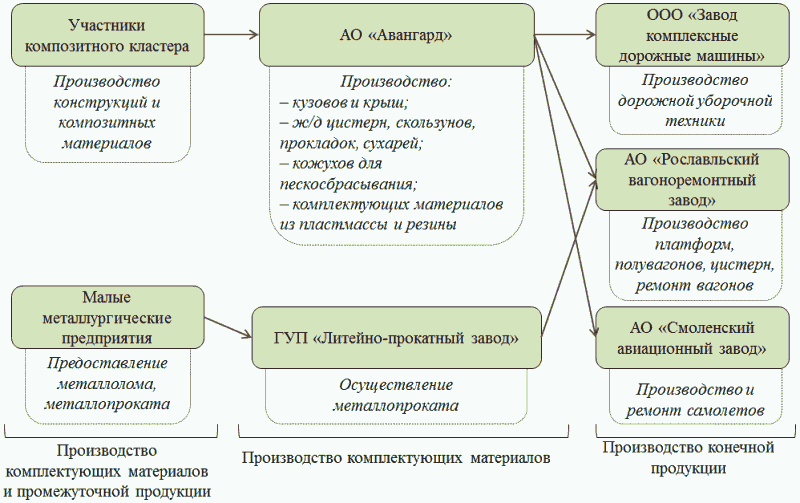 Рис. 13. Технологические связи предприятий кластера транспортного машиностроенияПри реализации совместных проектов участников кластера может быть привлечено дополнительное финансирование в виде субсидии из федерального бюджета на:- приобретение, доставку, монтаж, проведение пусконаладочных работ новых машин и оборудования, участвующих в технологическом процессе производства промышленной продукции;- оплату лизинговых платежей инициаторов совместного проекта за приобретаемые в российских организациях по договорам финансовой аренды (лизинга) основные средства;- оплату процентов по кредитам, полученным в российских кредитных организациях и ГК Внешэкономбанк на реализацию технологических мероприятий, предусматривающих в том числе затраты капитального характера на строительство и (или) реконструкцию производственных зданий, строений и сооружений инициаторов совместного проекта, в размере, предусмотренном действующим законодательством;- приобретение технологической оснастки для оборудования и др.В состав инфраструктуры промышленного кластера могут войти организации, осуществляющие деятельность по подготовке, повышению квалификации профессиональных кадров предприятий:- СОГБПОУ "Ярцевский индустриальный техникум";- СОГБПОУ "Сафоновский индустриально-технологический техникум";- филиал ФГБОУ ВО "НИУ МЭИ" в г. Смоленске;- ОГБПОУ "Смоленская академия профессионального образования". Основной организацией технологической инфраструктуры промышленного кластера транспортного машиностроения может выступать государственный индустриальный парк "Феникс" в г. Смоленске.Создание промышленного кластера транспортного машиностроения позволит стимулировать развитие промышленного производства, диверсифицировать структуру экономики и улучшить инвестиционный климат в Смоленской области.7.2. Формирование инновационных территориальных кластерови ускоренное развитие инфраструктуры наукоемкой экономикиМировой опыт и проведенный анализ показывают, что прорывное развитие экономики и ее конкурентоспособность на рынке возможны только за счет преодоления технологического отставания, при наличии развитой среды "генерации знаний", развитой инновационной системы и динамического развития. Конфигурация глобальных рынков претерпевает значительные изменения под действием цифровизации. Многие традиционные индустрии теряют свою значимость в структуре мировой экономики на фоне быстрого роста новых секторов, генерирующих кардинально новые потребности. Необходимо не догонять развитые регионы и страны, а работать на опережение, внедряя технологии следующего поколения, которые станут технологическими драйверами цифровых инноваций, определяющих трансформации технологического, экономического и социального развития.Серьезный задел для формирования такой модели развития имеется в Смоленской области при условии ее реформирования. Смоленская область может претендовать на позиции межрегионального центра компетенций по перспективным профессиям:- механический и композитный кластеры станут экспертной площадкой федерального уровня в своей области, будут вести разработку национальных стандартов в сфере своих компетенций;- в дополнение к механическому и композитному кластерам в области будет создан высокотехнологичный энергетический кластер.Стратегическая цель к 2030 году - перевод экономики Смоленской области на инновационный путь развития, характеризующийся следующими основными показателями:- каждое второе промышленное предприятие осуществляет технологические инновации;- удельный вес экспорта высокотехнологичных товаров области в общем объеме российского экспорта высокотехнологичных товаров достигнет 2%;- удельный вес инновационной продукции в общем объеме промышленной продукции увеличится до 10%.Проблемы:- низкая инновационная активность организаций, связанная с небольшим горизонтом планирования;- сложность в формировании эффективной системы региональной поддержки инноваций ввиду низкой обеспеченности регионального бюджета и связанная с ней высокая зависимость от федеральных программ поддержки инноваций;- слабое взаимодействие бизнеса и науки, в том числе в части коммерциализации разработок;- отсутствие на территории области глобальных (федерального или мирового уровня) научных центров по приоритетным отраслям развития;- сравнительно низкий научный потенциал, связанный со старением научного состава образовательных организаций высшего образования и отсутствием притока молодежи в научную среду;- технологическое отставание большинства предприятий от лидеров мирового рынка и отсутствие собственных передовых разработок, позволяющих конкурировать на мировом рынке;- недостаточность опыта и квалифицированных кадров в области инновационной деятельности, необходимых компетенций в области передовых технологий, отток перспективных кадров в развитые регионы и другие страны;- низкий уровень кооперации между предприятиями и образовательными организациями высшего образования, а также между самими предприятиями;- слабая охрана и защита прав интеллектуальной собственности и, как следствие, недостаточная ее капитализация в виде нематериальных активов, приводящая к недооценке рыночной стоимости организаций;- наличие у ряда организаций феномена сопротивления инновациям, сопровождающегося страхом перед всем новым.Приоритетные направления до 2030 года подразумевают ключевые шаги и проекты, которые позволят достигнуть поставленных целей, в числе которых:- вовлечение широкого круга школьников, в том числе из отдаленных населенных пунктов, в проектную деятельность по техническим и естественно-научным дисциплинам;- повышение качества и престижа технического образования и исследовательской деятельности за счет создания сети центров молодежного инновационного творчества в крупных городах области;- создание механизмов и программ, направленных на сохранение в организациях области наиболее эффективных ученых, инженеров, предпринимателей, создающих прорывные продукты;- разработка и реализация программ, позволяющих привлечь исследователей и высококвалифицированных специалистов из других регионов и из-за рубежа;- повышение эффективности работы всех объектов инновационной инфраструктуры;- создание необходимых и достаточных условий институционального и инфраструктурного характера, устранение имеющихся препятствий и ограничений для создания и развития высокотехнологических производств и недопущение появления новых препятствий и ограничений как в традиционных отраслях экономики, так и в новых отраслях и на высокотехнологичных рынках;- развитие и реализация потенциала Смоленской области на российском рынке высоких технологий, ее участие в международной научно-технической кооперации, создание с зарубежными партнерами совместных исследовательских центров и центров коллективного пользования;- объединение всех элементов/объектов инновационной инфраструктуры в единую сеть с возможностью вхождения в нее университетов, исследовательских центров, конструкторских бюро частных компаний;- создание инжинирингового центра по цифровизации с целью содействия переходу промышленных предприятий на цифровые технологии.Развитие перспективных высокотехнологичных производствВ рамках Национальной технологической инициативы (НТИ), курируемой Агентством стратегических инициатив, реализуется комплекс мер по формированию принципиально новых рынков и созданию условий для глобального технологического лидерства России. В качестве перспективных направлений для развития высокотехнологичных производств в Смоленской области могут быть выбраны следующие базовые технологические рынки с возможностью увязки их с промышленными кластерами области.HealthNet - персонализированные медицинские услуги и лекарственные средства, обеспечивающие рост продолжительности жизни, а также получение новых эффективных средств профилактики и лечения различных заболеваний.Рынок HealthNet включает в себя открытую экосистему, которая поддерживает и развивает малые, средние и крупные компании, создающие, производящие и предоставляющие биотехнологические и медицинские продукты и услуги, которые ведут к значительному улучшению здоровья и качества жизни человека.Ключевые сегменты рынка HealthNet:- превентивная медицина;- спортивное здоровье;- медицинская генетика;- информационные технологии в медицине;- здоровое долголетие;- биомедицина.EnergyNet - распределенная энергетика от personal power до smart grid, smart city.EnergyNet - это рынок оборудования, программного обеспечения, инжиниринговых и сервисных услуг для разномасштабных комплексных систем и сервисов интеллектуальной энергетики. Лучшей метафорой для его описания является Интернет энергии (Internet of Energy) - экосистема производителей и потребителей энергии, которые беспрепятственно интегрируются в общую инфраструктуру и обмениваются энергией.Ключевые сегменты рынка EnergyNet:- надежные и гибкие распределительные сети;- интеллектуальная распределенная энергетика;- персональная энергетика и потребительские сервисы.AutoNet - распределенная сеть управления автотранспортом без водителя.На данный момент рынок беспилотных автотранспортных средств не сформирован. Рынок средств обеспечения частичной автономности автотранспортных средств находится в зачаточной стадии, его объем оценивается в размере около 4 млрд. долларов.При построении будущих систем автопилотирования автотранспортных средств прогнозируется достижение полной автономности автомобильного транспорта к 2035 году. При этом выделяются следующие основные этапы формирования будущего рынка:- достижение частичной автономности к 2020 году;- достижение высокой автономности к 2025 году;- достижение полной автономности к 2035 году.Ключевые сегменты рынка AutoNet:- беспилотные транспортные средства (БТС) специализированного назначения;- сенсоры и программное обеспечение;- системы управления транспортными потоками.Выбор приоритетов для Смоленской области обусловлен следующими причинами:- данные направления обозначены в числе рынков НТИ и являются приоритетными для Российской Федерации;- в Смоленской области есть возможности для создания высокотехнологичных компаний, способных производить глобально конкурентоспособные продукты и сервисы на данных рынках, и формирования научно-технологического задела по ключевым технологиям НТИ.Данные направления могут являться приоритетами для государственной поддержки инновационных проектов в Смоленской области, технологическими ориентирами для развития смоленских инновационных территориальных и промышленных кластеров.Планируемые к 2030 году результаты:- доля Смоленской области на российском рынке высокотехнологичных товаров и услуг - не менее 2%;- увеличение затрат на исследования и разработки за счет внебюджетных средств.7.3. Региональная политика по стимулированиюизобретательской активности и в сфереинтеллектуальной собственности(введен постановлением Администрации Смоленской областиот 19.05.2020 N 280)Стратегическая цель до 2030 года - развитие инфраструктуры рынка интеллектуальной собственности, обеспечение трансфера технологий и стимулирование изобретательской деятельности в Смоленской области.Проблемы:- несоответствие между растущими требованиями к развитию научной деятельности и научно-технического творчества молодежи, молодых ученых, специалистов и научно-педагогических работников и текущим состоянием данной сферы;- низкая патентная активность;- слабые показатели использования результатов интеллектуальной деятельности;- недостаточная доступность для изобретателей и других заинтересованных лиц консультационно-информационных услуг по вопросам патентной активности;- отсутствие в регионе центра поддержки технологий и инноваций - важного элемента инновационной инфраструктуры;- недостаточность элементов инновационной инфраструктуры, направленной на вовлечение в изобретательскую и инновационную деятельность детей и молодежи, особенно действующих вне областного центра.Приоритетные направления:- организация в Смоленской области деятельности ЦПТИ (на базе государственного бюджетного учреждения культуры "Смоленская областная универсальная научная библиотека имени А.Т. Твардовского");- проведение обучающих программ в сфере интеллектуальной собственности и развития инновационной деятельности через центр "Мой бизнес";- информационная и консультационная поддержка предпринимателей организациями инфраструктуры поддержки малого и среднего предпринимательства в вопросах правовой охраны результатов интеллектуальной деятельности, проведения патентных исследований, а также предоставление информации о действующих механизмах государственной поддержки инновационной деятельности;- обеспечения доступа школьников и студентов, а также субъектов МСП к реализации инновационных проектов через деятельность ЦМИТ по различным направлениям (изготовление прототипов изделий, развитие и внедрение инноваций);- создание детского технопарка "Кванториум" в рамках федерального проекта "Успех каждого ребенка" национального проекта "Образование" на базе смоленского областного государственного бюджетного учреждения дополнительного образования "Центр развития творчества детей и юношества" с целью обучения детей в возрасте от 5 до 18 лет по дополнительным общеобразовательным программам с применением проектных технологий (планируется реализация 6 направлений (квантумов) естественно-научной и технической направленностей: биоквантум, космоквантум, промдизайнквантум, промробоквантум, хайтек, IT-квантум);- проведение конкурсных и конгрессных мероприятий, направленных на поддержку научной и инновационной деятельности в регионе, включая проведение молодежных конкурсов и олимпиад в сфере интеллектуальной собственности;- организация образования в области интеллектуальной собственности на различных уровнях, в том числе в организациях поддержки инновационной и изобретательской деятельности детей и молодежи (ЦМИТ, детский технопарк "Кванториум").Планируемые результаты:- повышение коэффициента изобретательской активности в Смоленской области (число отечественных патентных заявок на изобретения, поданных в России, в расчете на 10 тыс. чел. населения);- рост показателя численности исследователей в регионе;- деятельностью детских технопарков "Кванториум" (в том числе мобильных технопарков "Кванториум") и других проектов, направленных на обеспечение доступности дополнительных общеобразовательных программ естественно-научной и технической направленностей, соответствующих приоритетным направлениям технологического развития России, будет ежегодно охвачено к 2024 году не менее 22300 детей с сохранением достигнутого показателя до 2030 года.8. Основные направления рационального природопользованияи обеспечения экологической безопасности Смоленской области8.1. Рациональное освоение природно-ресурсного потенциалаСмоленской областиСтратегическая цель к 2030 году - обеспечение экологически ориентированного роста экономики и внедрение экологически эффективных инновационных технологий в целях сохранения природных ресурсов для удовлетворения потребностей нынешнего и будущих поколений.Проблемы:- подтопление территорий, влекущее за собой экономические потери;- недостаточное разнообразие минерально-сырьевых ресурсов Смоленской области;- низкое использование расчетной лесосеки (на 46,6% в 2017 г.) на территории Смоленской области, связанное с отсутствием рынков сбыта низкосортной лиственной древесины.Приоритетные направления:- определение границ водоохранных вод и прибрежных защитных полос водных объектов и установление их на местности посредством размещения специальных информационных знаков, установление зон затопления. Расчистка русел рек и увеличение их пропускной способности;- проведение капитального ремонта и обеспечение безопасности гидротехнических сооружений;- сбалансированное использование минерально-сырьевых ресурсов области, обеспечение прироста разведанных запасов твердых полезных ископаемых;- сохранение биологического разнообразия и повышение потенциала лесного фонда области, сохранение и восстановление лесных экосистем, обеспечение рационального, многоцелевого, непрерывного и неистощительного и устойчивого лесного фонда, создание предпосылок для роста и развития лесопромышленного комплекса Смоленской области.Планируемые к 2030 году результаты:- уменьшение размера вреда, который может быть причинен жизни и здоровью населения, имуществу физических и юридических лиц в результате аварий на гидротехнических сооружениях;- обеспечение строительной индустрии Смоленской области местным строительным сырьем;- вовлечение в производство низкотоварной лиственной древесины, а также отходов от деревопереработки, развитие производств по глубокой переработке древесины, развитие мощностей по переработке низкокачественной мягколиственной древесины;- предотвращение негативного воздействия вод;- недопущение истощения минерально-сырьевой базы области;- доля определенных границ к общей протяженности границ, требующих определения, в 2024 г. - 25%; к 2030 г. - 51%;- доля расчищенных участков к общей протяженности русел водных объектов, требующих расчистки, в 2024 г. - 50%; к 2030 г. - 100%;- доля затампонированных бесхозяйных водозаборных сооружений от общего количества бесхозяйных водозаборных сооружений, требующих ликвидации, в 2024 г. - 50%; к 2030 г. - 100%;- мониторинг поверхностных водных объектов на 24 постах в период 2024 - 2030 гг.;- количество гидротехнических сооружений, в отношении которых осуществлен капитальный ремонт (ед.), в 2024 г. - 50; к 2030 г. - 70;- доля гидротехнических сооружений, в отношении которых осуществлен капитальный ремонт, в общем количестве предусмотренных к капитальному ремонту гидротехнических сооружений в 2024 г. - 36%; к 2030 г. - 50%;- увеличение объемов заготовки древесины и освоение расчетной лесосеки к 2030 г. на 50,2%.8.2. Охрана окружающей среды Смоленской областиСтратегическая цель к 2030 году - повышение экологической безопасности, включая обеспечение охраны окружающей среды и здоровья человека от негативного воздействия хозяйственной и иной деятельности, снижение выбросов, сбросов загрязняющих веществ в атмосферу и водные объекты, развитие системы безопасного обращения с отходами производства и потребления, рациональное использование природных ресурсов.Постепенное восстановление естественных экосистем до уровня, гарантирующего стабильность окружающей среды, предполагает завершение комплекса затратных мер по устранению последствий антропогенной нагрузки хозяйственной и иной деятельности на окружающую среду.Проблемы:- загрязнение атмосферного воздуха, поверхностных водных объектов, ухудшение состояния почв и земель, увеличение числа полигонов для захоронения отходов производства и потребления, наличие несанкционированных свалок отходов;- отсутствие отрасли вторичной переработки отходов;- исчерпание вместимости существующих полигонов твердых коммунальных отходов, наличие несанкционированных объектов размещения отходов;- деградация естественных экологических систем, природных ландшафтов и комплексов.Приоритетные направления:- формирование эффективной системы управления в области охраны окружающей среды и обеспечения экологической безопасности;- совершенствование нормативно-правовой базы в области охраны окружающей среды и экологической безопасности;- развитие региональной системы экологического мониторинга и использование результатов экологического мониторинга при осуществлении мероприятий по охране окружающей среды;- снижение поступления вредных выбросов загрязняющих веществ в атмосферу и в поверхностные водные объекты, формирование и обеспечение функционирования территориальных систем наблюдения за состоянием окружающей среды на территории области;- создание безопасной системы по обращению с отходами производства и потребления, в том числе с твердыми коммунальными отходами, предусматривающей ежегодное снижение объемов захоронения и увеличение объемов их переработки;- создание условий для производства продукции из вторичных материальных ресурсов;- строительство мусороперегрузочных станций в муниципальных образованиях Смоленской области;- рекультивация выведенных из эксплуатации объектов размещения отходов;- ликвидация объектов накопленного экологического вреда;- снижение текущего негативного воздействия на окружающую среду;- развитие индустрии утилизации и вторичного использования отходов производства и потребления;- внедрение мер экономического стимулирования сокращения объемов образования, выбросов и сбросов загрязняющих веществ и захоронения отходов;- восстановление нарушенных естественных экологических систем;- создание комфортной среды обитания за счет управления качеством окружающей среды;- формирование экологической культуры, развитие системы экологического образования и воспитания;- сохранение естественных экологических систем, природных ландшафтов и комплексов путем создания новых и сохранения имеющихся особо охраняемых природных территорий Смоленской области, обеспечения их эффективного функционирования;- создание зеленых защитных полос вокруг городов.Планируемые к 2030 году результаты:- решение проблемы утилизации твердых коммунальных отходов в области посредством создания мусоросортировочных и мусороперерабатывающих комплексов, что позволит ввести в хозяйственный оборот вторичные материальные ресурсы, уменьшить объемы захоронения отходов и площади земель, предоставляемых под полигоны твердых коммунальных отходов;- ликвидация объектов накопленного экологического вреда;- сохранение естественных экологических систем путем эффективного функционирования системы региональных особо охраняемых природных территорий;- снижение негативного воздействия на окружающую среду;- ликвидация объектов накопленного вреда (ед.) в 2014 г. - 6; к 2030 г. - 11;- доля твердых коммунальных отходов, направленных на обработку, в общем объеме отходов, вывезенных с мест накопления, в 2024 г. - 50%; к 2030 г. - 70%;- введено в промышленную эксплуатацию мощностей по обработке ТКО - 960 тыс. тонн в 2024 г.;- введено в промышленную эксплуатацию мощностей по утилизации отходов и фракций после обработки ТКО в 2024 г. - 160 тыс. тонн; к 2030 г. - 320 тыс. тонн.9. Основные направления развития межрегиональныхи внешнеэкономических связей Смоленской области9.1. Перспективная роль и место Смоленской областив России и миреВ ходе проведенного PEST-анализа была определена перспективная роль и место Смоленской области в разрезе потребностей ключевых групп населения региона.Реализация Стратегии социально-экономического развития Смоленской области до 2030 года должна позволить сформировать в регионе территорию комфортного проживания с высоким человеческим потенциалом. С этой целью необходимо обеспечить качественные рабочие места, конкурентоспособную систему образования, медицинское обслуживание на высоком уровне, развитую инфраструктуру спорта и досуга, комфортную городскую среду и высокую социальную защищенность.В условиях жесткой конкурентной борьбы Смоленская область должна стать конкурентоспособным регионом, привлекательным для российских и иностранных компаний, где для них обеспечены доступность современной производственной инфраструктуры, благоприятный инвестиционный климат, развитая инновационная среда и инфраструктура поддержки. Также значительную роль будет играть усиление таких преимуществ региона, как развитые отраслевые кластеры, прогрессивный рынок труда, наличие всех ключевых видов транспорта, доступ к рынкам Восточной Европы.Смоленская область, обладая мощным потенциалом, может стать значимой точкой роста экономики в ЦФО, опорным регионом России в развитии науки, образования и промышленности, а также значимым центром компетенций в машиностроительном, агропищевом секторах, крупнейшим транспортно-логистическим узлом.В мировом масштабе Смоленская область может принять на себя роль ключевого транспортного узла, соединяющего Европу с Азией, и уникального центра рекреации и туризма.9.2. Повышение экспортного потенциала, развитиемеждународного сотрудничества(в ред. постановления Администрации Смоленской областиот 19.05.2020 N 280)Стратегическая цель к 2030 году - стимулирование внешнеэкономической активности организации и предпринимателей, увеличение доли экспорта несырьевой продукции, содействие улучшению конкурентных позиции организаций и предпринимателей Смоленской области на мировых рынках.Проблемы:- недостаточная конкурентоспособность продукции с высокой степенью переработки;- недостаточная узнаваемость предприятий и производимых товаров на внешних рынках;- санкции, торговые ограничения, осложняющие текущую и перспективную динамику внешнеторгового оборота;- отсутствие четко выстроенной системы поддержки экспортной деятельности;- недостаточная координация в сфере поддержки экспорта на федеральном и региональном уровнях;- недостаточный уровень поддержки экспорта продукции на перспективные, но высокорисковые развивающиеся рынки.Приоритетные направления:- содействие выходу региональных компании, в том числе субъектов МСП, на внешние рынки, повышение узнаваемости экспортных товаров на международных рынках;- внедрение инструментов "регионального экспортного стандарта 2.0";- обеспечение деятельности регионального центра поддержки экспорта как участника единой сети продвижения экспорта в соответствии с нормативной правовой базой, принятой на федеральном и региональном уровнях, и целевыми показателями, установленными кураторами и экспертами центра поддержки экспорта;- создание информационной системы "Реестр экспортеров" и внедрение ее в единую цифровую платформу АО "Российский экспортный центр";- внедрение корпоративных программ повышения конкурентоспособности на заинтересованных промышленных предприятиях региона;- формирование внешнеэкономического имиджа Смоленской области и активная работа по продвижению экспортеров;- развитие и расширение мер поддержки экспорта и создания экспортно ориентированной продукции;- выявление "истории успеха" региональных компаний по выводу продукции на внешние рынки, участие предприятий региона во Всероссийском конкурсе "Экспортер года";- внедрение программы экспортной акселерации экспортно ориентированных компаний;- обучение специалистов смоленских компаний по программам школы экспорта Российского экспортного центра;- обеспечение участия предприятий Смоленской области в форматах электронной торговли;- развитие сотрудничества со странами Восточной Европы, углубление взаимовыгодного сотрудничества со странами СНГ, БРИКС, ШОС, африканскими и ближневосточными странами;- усиление приграничного сотрудничества Смоленской области с сопредельными регионами Республики Беларусь в научно-технической, социальной, экологической сферах, туризме;- расширение экспорта продукции машиностроения, химической, деревообрабатывающей, алмазообрабатывающей и легкой промышленности;- увеличение объемов экспорта продукции агропромышленного комплекса за счет создания экспортно ориентированной товаропроводящей инфраструктуры, системы позиционирования и продвижения продукции агропромышленного комплекса региона;- абзац утратил силу. - Постановление Администрации Смоленской области от 13.09.2022 N 645;- взаимодействие с профильными структурами федерального уровня, торговыми представительствами Российской Федерации в иностранных государствах в целях реализации мер государственной поддержки экспортно ориентированных предприятий;- проведение мероприятий по освоению внешних рынков (торгово-экономические миссии за рубежом, выставочные и презентационные мероприятия);- активное привлечение иностранных компании к реализации проектов на территории объектов инновационной и инвестиционной инфраструктуры (ТОСЭР "Дорогобуж", государственные индустриальные парки "Сафоново" и "Феникс");- активное участие в работе межправительственных комиссии, деловых советов и рабочих групп;- реализация мер гуманитарного сотрудничества с целью формирования положительного имиджа российских товаров и услуг за рубежом;- создание полномасштабного информационного ресурса о внешнеэкономической деятельности - "единого окна" для экспортеров;- развитие и поддержка деловых и культурных связей с соотечественниками, проживающими за рубежом;- развитие международного туризма, продвижение туристских возможностей Смоленской области на мировом рынке;- развитие сотрудничества между Администрацией Смоленской области и Правительством Москвы в том числе путем привлечения межбюджетных трансфертов с целью содействия решению актуальных проблем социально-экономического развития Смоленской области.Для реализации вышеуказанных направлений в сфере внешнеэкономической деятельности в 2017 году в целях продвижения продукции смоленских производителей на внешних рынках создана автономная некоммерческая организация "Центр поддержки экспорта Смоленской области" (далее - Центр). Данная мера направлена на наращивание объемов несырьевого экспорта как одного из способов обеспечения темпов роста экономики Смоленской области. Работа Центра уже показала, что внешнеторговая деятельность содержит в себе огромный потенциал для развития промышленного производства Смоленской области. В результате проделанной Центром работы по итогам 2017 года смоленскими экспортно ориентированными субъектами МСП заключен 51 экспортный контракт. Результаты работы Центра должны стать эффективным инструментом оказания Смоленской области со стороны федеральных структур дальнейшей поддержки в развитии экспортного потенциала.Планируемые к 2030 году результаты:- количество обученных по программам школы экспорта Российского экспортного центра компаний (нарастающим итогом) к 2024 году - 135, к 2030 году - 180;- объем экспорта продукции АПК в 2024 году - 284,8 млн. долларов США, в 2030 году - 330 млн. долларов США;(в ред. постановления Администрации Смоленской области от 13.09.2022 N 645)- объем несырьевого неэнергетического экспорта в 2024 году - 1,51 млрд. долларов США, в 2030 году - 1,7 млрд. долларов США;(абзац введен постановлением Администрации Смоленской области от 13.09.2022 N 645)- объем несырьевого неэнергетического экспорта субъектами малого и среднего предпринимательства в 2024 году - 0,92 млрд. долларов США, в 2030 году - 1,05 млрд. долларов США;(абзац введен постановлением Администрации Смоленской области от 13.09.2022 N 645)- доля экспорта субъектов малого и среднего предпринимательства в общем объеме несырьевого неэнергетического экспорта в 2024 году - 61,2%, в 2030 году - 63,6%;(абзац введен постановлением Администрации Смоленской области от 13.09.2022 N 645)- количество экспортеров из числа субъектов малого и среднего предпринимательства в 2024 году - 1956 ед., в 2030 году - 3010 ед.(абзац введен постановлением Администрации Смоленской области от 13.09.2022 N 645)10. Основные направления пространственного развитияСмоленской областиРазвитие отраслей экономики Смоленской области предполагает их территориальное зонирование в рамках границ области.В настоящее время ведущие секторы экономики области, обладающие достаточной добавочной стоимостью, имеют четкую территориальную распределенность:1) химическая промышленность - Дорогобужский район;2) деревообработка (привязка к наличию лесных ресурсов и инвестиционных площадок наряду с зависимостью от транспортной доступности) - Гагаринский, Рославльский, Шумячский, Ершичский, Ельнинский, Глинковский, Монастырщинский, Починковский, Краснинский, Хиславичский, Холм-Жирковский районы;3) транспорт и логистика (максимальные перспективы развития в муниципалитетах, где реализуются крупные инвестиционные проекты, например, трансконтинентальная магистраль Шанхай - Гамбург. Значительный импульс развитию отрасли может придать создание пункта пропуска на границе с Республикой Беларусь) - Краснинский, Смоленский, Кардымовский, Ярцевский, Сафоновский, Вяземский, Гагаринский районы, город Смоленск, Шумячский, Рославльский, Монастырщинский, Хиславичский районы;4) в последние годы формируется спрос инвесторов на размещение производств, нацеленных на рынки Московского мегаполиса, на границе с Московской областью (ЭГГЕР ДРЕВПРОДУКТ, Кролъ и К, Останкино и т.д.), кроме того, возрастает интерес жителей Москвы к рекреационному отдыху на близлежащих к Московской области территориях - Гагаринский, Вяземский, Новодугинский, Угранский, Темкинский районы;5) производство электрической и тепловой энергии в Смоленской области сконцентрировано в г. Десногорске, Духовщинском районе и городе Смоленске.Для определения специализации муниципальных районов и городских округов Смоленской области в наиболее значимых для региона сферах экономики проведен анализ объемов промышленного и сельскохозяйственного производства на одного жителя муниципального района (городского округа), долей муниципальных образований в общем объеме производства промышленности и сельского хозяйства Смоленской области, учтены реализуемые в настоящее время инвестиционные проекты и существующие и строящиеся объекты промышленной инфраструктуры (промышленные парки, ТОСЭР). Для оценки туристско-рекреационной специализации в расчет были взяты экспертная оценка и уровень транспортной доступности для жителей крупных и средних близлежащих городов (Москва, Минск, Витебск, Калуга, Смоленск). Для оценки специализации в транспортно-логистической сфере учитывались магистрали М1, Р120 и А130, проходящие через территории муниципальных образований, транспортные узлы, реализуемые крупные инвестиционные проекты в данной сфере, близость к государственной границе. Результаты приведены в таблице 5.Таблица 5Оценка уровня отраслевой специализации муниципальныхобразований Смоленской области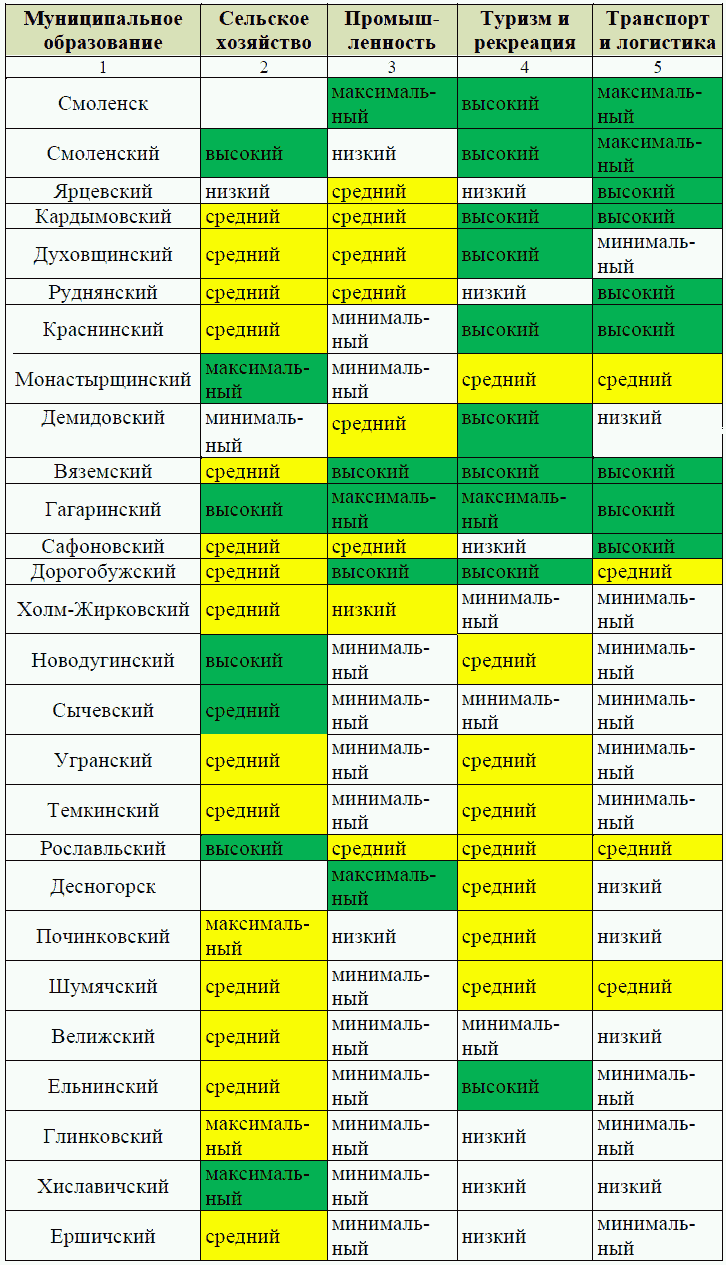 Как следует из таблицы 5, в настоящее время в регионе сформировались центры с наибольшим уровнем развития промышленности, сельского хозяйства, рекреационных и транспортных услуг: г. Смоленск и Смоленский район, Вяземский, Гагаринский районы. При этом часть муниципальных образований не имеет выраженной специализации в рассматриваемых отраслях.Следует отметить, что данный анализ характеризует сложившийся уровень развития территорий и ближайшую перспективу с учетом реализуемых инвестиционных проектов и не отражает в полной мере всего потенциала районов. При возникновении новых объектов промышленной инфраструктуры, территорий с преференциальными условиями ведения предпринимательской деятельности, крупных инвестиционных проектов специализация муниципальных образований неизбежно будет меняться. Для улучшения перспектив развития территорий предполагается:- создание во всех районах полноценных центров услуг (административных, образовательных, медицинских, культурно-досуговых, потребительских, финансовых и других) и максимально возможный рост качества таких услуг;- улучшение транспортной доступности работодателей, а также районных, межрайонных и областных центров услуг для жителей отдаленных территорий;- развитие малого предпринимательства;- создание условий для беспрепятственного доступа товаров и услуг местных производителей на потребительский рынок;- создание преференциальных условий для инвесторов, реализующих проекты на территориях с невысоким уровнем развития;- стимулирование проектов по повышению уровня благоустройства населенных пунктов, в том числе путем поддержки территориального общественного самоуправления.10.1. Развитие преимуществ административного центраСмоленской области - города-героя СмоленскаНа территории Смоленской области главной точкой роста, центром притяжения эффективных инвестиционных проектов и человеческого капитала несомненно является ее административный центр - город Смоленск. Стратегией пространственного развития Российской Федерации на период до 2025 года Смоленск отнесен к перспективным центрам экономического роста субъектов Российской Федерации, которые обеспечат вклад в экономический рост Российской Федерации до 0,2 процента ежегодно. Предполагается, что социально-экономическое развитие данных центров обеспечит расширение географии и ускорение экономического роста, научно-технологического и инновационного развития Российской Федерации.(в ред. постановления Администрации Смоленской области от 19.05.2020 N 280)Стратегическая цель к 2030 году - расширение зоны опережающего роста при максимальном использовании преимуществ емкого столичного рынка и финансовых ресурсов столичного бизнеса и населения.Проблемы:- несоответствие пропускной способности транспортной инфраструктуры, обеспечивающей связи г. Смоленска с пригородными территориями и районами - участниками агломерационных процессов, растущим транспортным нагрузкам;- изношенность и предельные нагрузки существующих объектов инженерной инфраструктуры;- нехватка свободных земельных ресурсов;- неравномерное распределение объектов досуга и культуры между районами.Приоритетные направления:- формирование устойчивого структурообразующего транспортного каркаса смоленского столичного региона, включая развитие скоростных связей, строительство и реконструкцию стратегических мостов;- развитие и модернизация инженерной инфраструктуры;- благоустройство деловых и промышленных зон;- интенсивное развитие зон смоленского столичного региона с максимальной сохранностью природных ландшафтов и земель сельскохозяйственного назначения;- развитие туристической инфраструктуры вдоль р. Днепр;- модернизация туристской и гостиничной инфраструктуры, использование экологических транспортных средств, сохранение исторических достопримечательностей.Внедрение концепции "Умный город"Концепция "Умный город" предусматривает реконструкцию и модернизацию инфраструктуры Смоленска, создание систем централизованного управления, а также внедрение нового уровня сервиса и безопасности. В основе проекта лежит система информационных коммуникаций, в которую включаются различные городские объекты административной, хозяйственной, жилищной, общественной и коммерческой деятельности. При этом создается центр обработки и управления информацией, позволяющий внедрять новые сервисы, услуги и программы для администрации, организаций и жителей города.Элементы системы "Умный город" приведены в таблице 6.Таблица 6Элементы системы "Умный город" <4>--------------------------------<4> http://comreform.ru/innovatsii/smart-city.html.Реализация отдельных инвестиционных проектов в рамках системы "Умный город" на территории г. Смоленска и Смоленской области будет осуществляться исходя из оценки их инвестиционной привлекательности.В частности, к числу проектов, потенциально способных генерировать доход и являющихся в связи с этим инвестиционно привлекательными для потенциальных инвесторов, относятся:- проекты в сфере создания/модернизации системы освещения;- парковки (организация и обеспечение функционирования платных парковок);- создание систем фотовидеофиксации.Также применение технологий "умного города" востребовано в сфере создания систем фиксации вредных выбросов. Компонентами данной системы являются:- датчики мониторинга окружающей среды;- сетевая инфраструктура для удаленного управления и мониторинга.Внедрение данной системы позволит обеспечить сбор данных для анализа текущей экологической ситуации и построения прогнозов ее развития.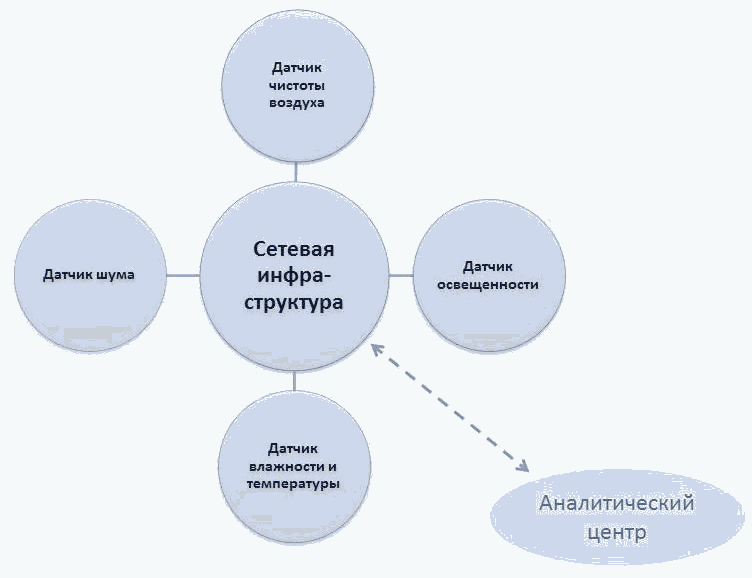 Рис. 14. Организация городской системы фиксации вредных выбросовСоздание системы фиксации вредных выбросов в рамках самостоятельного инвестиционного проекта возможно в рамках модели государственного заказа.Важным элементом "умного города" является общественный транспорт.В целях реализации решений в сфере развития общественного транспорта, позволяющих обеспечить в том числе сбор оперативной информации о количестве людей на остановке для гибкого планирования транспорта на линии, а также сбор оперативной информации о фактах вандализма и нарушениях общественного порядка, планируется осуществить:- оснащение остановок общественного транспорта табло с расписанием движения, информационными панелями с экстренной связью "гражданин-полиция";- оборудование остановок общественного транспорта WiFi;- оборудование остановок системами видеонаблюдения.В качестве источников финансирования указанных проектов рассматриваются как бюджетные средства, так и средства частных инвестиций в рамках ГЧП.Реализация проектов в сфере общественной инфраструктуры будет касаться приоритетных для региона отраслей (в том числе жилищно-коммунального хозяйства, здравоохранения, транспорта), опираться на передовые практики, обеспечиваться актуализацией нормативно-правовой базы Смоленской области и обучением государственных гражданских и муниципальных служащих.Планируемые к 2030 году результаты:- создание новых и укрепление существующих экономических, инфраструктурных, транспортных и коммуникационных связей, обеспечивающих комплексное развитие территории Смоленского столичного региона;- обеспечение инженерной инфраструктурой новых площадок под объекты жилищного и промышленного строительства;- внедрение системы "умный город" в городах Смоленске, Вязьме, Рославле, Десногорске, Дорогобуже, Гагарине, Сафоново, Ярцево;- повышение уровня обеспеченности населения коммунальными услугами высокого качества.10.2. Пространственное развитие муниципальных образованийСмоленской областиСтратегическая цель к 2030 году - сохранение сельских территорий и улучшение качества жизни жителей малых городов и сельского населения посредством создания муниципальных индустриальных парков (агропарков), эффективного использования имеющихся земельных ресурсов, кооперирования с близлежащими муниципалитетами для плодотворного и взаимовыгодного сотрудничества, сокращения миграционного оттока постоянного населения приграничных муниципальных образований.(в ред. постановления Администрации Смоленской области от 27.01.2023 N 17)Пространственное развитие муниципальных образований рассматривается как "регенерация", что предполагает комплекс мероприятий, направленных на борьбу с экономическим, социальным упадком территорий. Качественное пространственное планирование территорий области призвано создать базу для осуществления мероприятий, определяющих преобразование территорий.Стратегией пространственного развития Российской Федерации на период до 2025 года, утвержденной Распоряжением Правительства Российской Федерации от 13 февраля 2019 года N 207-р, определено понятие "приграничные муниципальные образования" и установлен перечень приграничных муниципальных образований, при модернизации социально-экономической сферы которых оказывается приоритетная государственная поддержка. В указанный перечень включены территории с низкими показателями социально-экономического развития. В отношении Смоленской области это - Велижский, Ершичский, Хиславичский и Шумячский муниципальные районы.(абзац введен постановлением Администрации Смоленской области от 27.01.2023 N 17)В связи с тем, что Смоленская область отнесена к приграничным геостратегическим территориям Российской Федерации, особое внимание уделяется социально-экономическому развитию ее приграничных муниципальных образований в целях обеспечения национальной безопасности. Рост уровня и качества жизни населения, создание эффективной экономической структуры, обеспечение транспортной доступности - все это будет способствовать сокращению миграционного оттока населения, прежде всего профессиональных кадров, что существенным образом снизит негативные явления на приграничных территориях.(абзац введен постановлением Администрации Смоленской области от 27.01.2023 N 17)Проблемы:- отсутствие механизмов регулирования процессов урбанизации;- некомплексная реализация проектов по развитию сельского хозяйства;- отсутствие координации и стыковки схем территориального планирования между муниципальными районами;- недостаток рабочих мест;- низкий уровень социально-экономического развития приграничных муниципальных образований.(абзац введен постановлением Администрации Смоленской области от 27.01.2023 N 17)Приоритетные направления:- выход на рынки соседних регионов и определение путей привлечения инвесторов;- диверсификация экономики сельской местности и развитие на этой территории несельскохозяйственных видов деятельности;- стимулирование конкуренции муниципальных районов и городских округов за инвестиции и человеческий капитал;- упразднение отдельных сельских поселений в качестве единиц административно-территориального деления с вхождением их территорий в границы других поселений;- разработка стратегий муниципальных образований;- ведение мониторинга и планомерная актуализация документов территориального планирования муниципальных образований с учетом предварительных исследований (социологических, транспортных и других);- разработка консолидированных инфраструктурных схем, в составе которых разрабатываются транспортные и инженерные каркасы, рассматривается размещение объектов социального, производственного, коммунального и иного назначения для отдельных частей территорий;- повышение инвестиционной привлекательности приграничных муниципальных образований;(абзац введен постановлением Администрации Смоленской области от 27.01.2023 N 17)- создание комфортной среды для проживания в приграничных муниципальных образованиях за счет развития транспортной и энергетической инфраструктуры, улучшения жилищных условий граждан, повышения доступности и качества предоставления образования, оказания услуг в сфере здравоохранения, культуры, физической культуры и спорта;(абзац введен постановлением Администрации Смоленской области от 27.01.2023 N 17)- создание условий и стимулов для сокращения миграционного оттока постоянного населения и привлечения медицинских работников и учителей для работы в медицинских и общеобразовательных организациях, испытывающих проблемы (дефицит) кадрового обеспечения.(абзац введен постановлением Администрации Смоленской области от 27.01.2023 N 17)Планируемые к 2030 году результаты:- сокращение дисбаланса в социально-экономическом развитии территорий;- повышение мобильности трудовых ресурсов;- развитие межмуниципального сотрудничества;- повышение инвестиционной активности муниципальных образований;- улучшение уровня и качества жизни населения, сокращение миграционного оттока постоянного населения приграничных муниципальных образований.(абзац введен постановлением Администрации Смоленской области от 27.01.2023 N 17)10.3. Развитие территорий, для которых установленыособые условия экономической деятельностиСтратегическая цель к 2030 году - развитие территории опережающего социально-экономического развития (ТОСЭР) в городе Дорогобуж в целях стимулирования открытия новых производств и создания дополнительных рабочих мест. Статус ТОСЭР даст налоговые льготы для инвесторов, будет стимулировать открытие новых производств и создание новых рабочих мест в городе.Город Дорогобуж является административным центром Дорогобужского района Смоленской области и находится в 113 км от г. Смоленска. Социально-экономическое положение города характеризуется высокой зависимостью от деятельности градообразующего предприятия ПАО "Дорогобуж" (группа "Акрон"), основным направлением деятельности которого является производство минеральных удобрений. В связи с этим Распоряжением Правительства Российской Федерации от 13 мая 2016 года N 891-р город был отнесен к списку моногородов с наиболее сложным социально-экономическим положением (первой категории).Численность трудовых ресурсов на 2017 г. составила 5422 чел., или 54,4% от общей численности населения, что свидетельствует о высоком уровне демографической нагрузки на трудоспособное население.Экономическая специализация г. Дорогобужа обусловлена деятельностью градообразующего предприятия, объем производства которого составляет свыше 90% объема промышленного производства городского поселения. Налоговые платежи предприятия составляют свыше 60% налоговых доходов города. Численность работников градообразующего предприятия ПАО "Дорогобуж" составляет 2479 чел., или 41% среднесписочной численности работников всех организаций.В целях диверсификации экономики Дорогобужского района Смоленской области, стимулирования развития промышленного производства, а также создания на территории муниципального образования новых рабочих мест, не связанных с деятельностью градообразующего предприятия, Постановлением Правительства Российской Федерации от 6 марта 2017 года N 266 создана территория опережающего социально-экономического развития "Дорогобуж".В регионе создана правовая база, предусматривающая различные меры государственной поддержки инвестиционной деятельности в ТОСЭР "Дорогобуж".В комплекс мероприятий региональной государственной поддержки юридических лиц - резидентов ТОСЭР "Дорогобуж" входят:- налоговые льготы и преференции;- финансовые меры поддержки;- иные специальные предложения.Создание условий для реализации инвестиционных проектов в рамках ТОСЭР происходит при поддержке Фонда развития моногородов.Для обеспечения производственной деятельности резидентов ТОСЭР "Дорогобуж" планируется построить энергетический центр, подъездные пути к инвестиционной площадке, осуществить газификацию инвестиционной площадки.Наиболее перспективными для диверсификации экономики г. Дорогобужа являются виды экономической деятельности, относящиеся к обрабатывающим производствам, в том числе обработка древесины, производство мебели, производство пищевых продуктов, растениеводство и животноводство, включая создание животноводческих хозяйств, а также иные направления, ориентированные на значительный спрос как со стороны Московской агломерации, так и внутреннего рынка области.Планируемый объем инвестиций потенциальных резидентов ТОСЭР "Дорогобуж" превышает 10 млрд. руб. В рамках реализации указанных крупных инвестиционных проектов планируется создание 732 рабочих мест, в том числе 182 рабочих мест - за счет развития малого и среднего предпринимательства.Подготовка высококвалифицированных рабочих кадров будет осуществляться на базе СОГБПОУ "Верхнеднепровский технологический техникум".Создание особой экономической зоны на территорииСмоленской областиСоздание особой экономической зоны на территории Смоленской области (далее - ОЭЗ) планируется в 2019 - 2020 годах.В градостроительном отношении территория, предполагаемая для размещения ОЭЗ, имеет выгодное транспортно-географическое положение по отношению к крупным промышленным и деловым центрам регионов Российской Федерации, так как находится рядом с автомобильной дорогой М1 в непосредственной близости к российско-белорусской границе.На территории ОЭЗ возможно размещение широкого спектра промышленных предприятий.Таким образом, создание ОЭЗ на территории Смоленского района Смоленской области будет иметь мультипликативный эффект, так как с развитием промышленного производства на территории будут активизироваться все формы хозяйственной деятельности (строительство, логистика, риэлторская деятельность, гостиничный бизнес и др.), а значит, модернизироваться и создаваться новые рабочие места на территории всей Смоленской области, других территорий Российской Федерации и стран ближнего зарубежья (благодаря выбранной специализации промышленных производств, необходимых производственно-технологических связей, по линии кооперации и поставок комплектующих).Планируемые до 2030 года результаты - ускоренное социально-экономическое развитие города Дорогобужа, обеспечиваемое режимом ТОСЭР, позволит в перспективе до 2030 года осуществить диверсификацию экономики города за счет обрабатывающих производств, стать независимым от градообразующих предприятий, создать дополнительные доходы для местного бюджета, которые могут быть направлены на социальные нужды населения.11. Комплекс мер по реализации Стратегиисоциально-экономического развития Смоленской областидо 2030 года11.1. Оценка финансовых ресурсов, необходимых для реализацииСтратегии социально-экономического развития Смоленскойобласти до 2030 годаФинансирование реализации Стратегии должно осуществляться за счет средств федерального бюджета, бюджета Смоленской области и местных бюджетов, а также внебюджетных источников с учетом возможностей бюджетной системы.Оценка финансовых ресурсов из федерального бюджета и бюджета Смоленской области на реализацию приоритетных направлений Стратегии проведена с учетом бюджетного прогноза Смоленской области на долгосрочный период, на 2018 - 2020 годы соответствует объемам финансирования государственных программ Смоленской области, предусмотренным областным законом от 21 декабря 2017 года N 145-з "Об областном бюджете на 2018 год и на плановый период 2019 и 2020 годов".Объем финансирования, необходимый для реализации Стратегии в среднесрочной перспективе на 2019 - 2024 гг. в соответствии с параметрами, определенными Указом Президента Российской Федерации от 7 мая 2018 г. N 204 "О национальных целях и стратегических задачах развития Российской Федерации на период до 2024 года", по предварительным оценкам, составит 85,082 млрд. рублей.Конкретизация финансовых ресурсов по направлениям реализации Стратегии будет осуществляться в рамках государственных программ Смоленской области.Также необходимо отметить, что в данный период сохраняются базовые параметры расходной части бюджета области, включающие в том числе расходы на оказание мер социальной поддержки отдельным категориям граждан, расходы на оказание мер социальной поддержки семьям с детьми, исполнение публичных обязательств, обслуживание государственного долга и прочее.Общий объем расходов консолидированного бюджета в среднесрочной перспективе 2019 - 2024 гг., необходимый для реализации Стратегии и обеспечения базовых параметров расходной части бюджета Смоленской области, может составить от 270 до 355 млрд. рублей.11.2. Механизмы реализации Стратегиисоциально-экономического развития Смоленской областидо 2030 годаМеханизмы реализации Стратегии представляют собой совокупность принципов, методов и инструментов управленческого воздействия на процесс социально-экономического развития области, применяемых исполнительными органами Смоленской области для достижения стратегических целей. В основу механизмов реализации Стратегии заложены ключевые принципы:(в ред. постановления Администрации Смоленской области от 27.01.2023 N 17)- государственно-частного партнерства (реализация Стратегии предполагает устойчивое взаимовыгодное развитие партнерских отношений государства и предпринимательских структур на условиях четкого разделения компетенций, рисков и ответственности);- целеполагания (любое управленческое воздействие на процесс реализации Стратегии должно способствовать достижению поставленных в ней целей);- иерархичности (поставленные стратегические цели, задачи, реализация приоритетных направлений Стратегии будут осуществляться поэтапно и на всех уровнях управления (областном, муниципальном, на уровне организаций), каждый из которых обладает собственным кругом компетенций и, действуя в рамках собственных полномочий, способствует достижению конкретных задач и целей, поставленных Стратегией).Инструментом реализации Стратегии должны стать государственные программы Смоленской области.В рамках стратегического управления предполагается приведение действующих и разработка новых государственных программ Смоленской области в соответствии с целями, задачами и направлениями развития, обозначенными в Стратегии.Корректировка Стратегии осуществляется по мере необходимости и обеспечивается в зависимости от изменений состояния внешней и внутренней среды на основе системы индикаторов через внесение изменений в государственные программы Смоленской области.Организационные механизмы реализации Стратегии предусматривают проведение всеми исполнительными органами Смоленской области ежегодного мониторинга плана мероприятий по реализации Стратегии, представление сведений для обобщения в Департамент экономического развития Смоленской области. Предусматривается также широкое информирование населения и общественности о ходе реализации Стратегии на портале органов власти Смоленской области в сети "Интернет".(в ред. постановления Администрации Смоленской области от 27.01.2023 N 17)11.3. Повышение устойчивости бюджетной системыСмоленской областиСтратегическая цель к 2030 году - обеспечение сбалансированности консолидированного бюджета Смоленской области, эффективное использование бюджетных ресурсов для обеспечения динамичного развития экономики, повышение устойчивости и сбалансированности бюджетной системы, повышение эффективности бюджетных расходов, оптимизация долговой нагрузки на бюджет Смоленской области.Проблемы - геополитическая нестабильность, риски неравномерного развития отдельных секторов экономики и, как следствие, замедление темпов роста собственных доходов консолидированного и областного бюджетов Смоленской области - препятствуют эффективному развитию бюджетной системы Смоленской области.Приоритетные направления в обеспечении устойчивого функционирования бюджетной системы Смоленской области:- проведение ответственной бюджетной политики, способствующей обеспечению долгосрочной устойчивости консолидированного и областного бюджетов Смоленской области, формированию условий для ускорения темпов экономического роста, укреплению финансовой стабильности в Смоленской области;- обеспечение роста собственных доходов консолидированного и областного бюджетов Смоленской области, в том числе путем улучшения качества администрирования доходов бюджетной системы Смоленской области;- обеспечение консолидации бюджетных ассигнований бюджета Смоленской области, направленных на реализацию основных мероприятий государственных программ Смоленской области и влияющих на достижение запланированных результатов;- интеграция государственных финансовых и регулятивных мер (в том числе мер нормативного регулирования, тарифного регулирования, налоговых и неналоговых расходов, освобождений и иных преференций, совершенствования порядка лицензирования, осуществления контрольно-надзорной деятельности, реализации структурных реформ в отрасли), влияющих на достижение целей государственной политики в бюджетной сфере;- координация мероприятий государственных программ Смоленской области с мероприятиями государственных программ Российской Федерации, муниципальными программами и мероприятиями, предусмотренными программами развития (иными программами) государственных компаний и акционерных обществ с государственным участием;- интеграция методов проектного управления в государственные программы Смоленской области и в бюджетные процедуры;- повышение эффективности бюджетных расходов путем финансирования государственных программ Смоленской области, реализация приоритетных проектов (программ), которые прошли процедуру ранжирования и обеспечивают достижение заданных в государственных программах Смоленской области целей в полном объеме наиболее эффективным способом;- использование надежных долговых инструментов путем диверсификации долговых обязательств по типам и срокам их погашения, формирование оптимальной структуры государственного долга Смоленской области, позволяющей минимизировать расходы бюджета Смоленской области на его обслуживание.Для решения задачи бюджетной политики Смоленской области - повышения эффективности управления бюджетными расходами, их взаимосвязи с достижением целей государственного стратегического управления на всех этапах бюджетного процесса - предусматриваются:- развитие гибкой и комплексной системы управления бюджетными расходами, увязанной с системой государственного стратегического управления, путем интеграции приоритетных проектов в государственные программы Смоленской области и бюджетный процесс;- повышение эффективности инвестиционной составляющей в расходах консолидированного бюджета Смоленской области, обеспечивающей стратегическое развитие Смоленской области;- повышение операционной эффективности управления расходами, обеспечение ликвидности единого счета бюджета Смоленской области, в том числе посредством проведения операций по управлению остатками средств на едином счете бюджета Смоленской области, а также проведение кассовых выплат под текущую фактическую потребность;- внедрение и совершенствование системы ведения реестров расходных обязательств Смоленской области и муниципальных образований;- совершенствование межбюджетных отношений, повышение прозрачности, эффективности предоставления и распределения межбюджетных трансфертов, способствующих укреплению финансовой самостоятельности местных бюджетов;- повышение подотчетности (подконтрольности) бюджетных расходов, в том числе за счет повышения эффективности государственного финансового контроля;- обеспечение открытости и прозрачности бюджетного процесса, широкого вовлечения граждан в процедуры обсуждения и принятия бюджетных решений, развитие механизмов инициативного бюджетирования.Сохранение направленности налоговой политики Смоленской области на период до 2030 года на наращивание собственного экономического (налогового) потенциала, инвестиционной и предпринимательской активности предусматривается путем реализации следующих направлений:- развитие доходного потенциала Смоленской области посредством стимулирования роста инвестиций в основной капитал и повышения инвестиционной привлекательности Смоленской области;- сохранение и развитие налогового потенциала, в том числе за счет улучшения качества налогового администрирования, сокращения "теневого" сектора экономики, реализации комплекса мер бюджетного и налогового стимулирования для привлечения инвестиций на реализацию приоритетных направлений и проектов, способных увеличить поступление доходов в бюджеты бюджетной системы Смоленской области;- совершенствование налогового законодательства Смоленской области, включая оптимизацию налоговых льгот и иных преференций, предоставляемых хозяйствующим субъектам в зависимости от их востребованности и экономического эффекта;- поддержка предпринимательской и инвестиционной активности, сохранение льготных условий налогообложения для инвесторов, создание дополнительных условий для привлечения инвестиций в экономику Смоленской области путем финансирования строительства (реконструкции) объектов капитального строительства инженерной и транспортной инфраструктуры при осуществлении инвесторами инвестиционной деятельности в сфере промышленного производства и агропромышленного комплекса, предусматривающей создание новых производств.Для обеспечения сбалансированности и устойчивости бюджета Смоленской области, минимизации рисков невыполнения принятых обязательств при его исполнении необходимо эффективное управление государственным долгом Смоленской области.Приоритетными направлениями в области управления государственным долгом Смоленской области на период до 2030 года являются осуществление взвешенной долговой политики, поддержание объема долговой нагрузки на экономически безопасном уровне, совершенствование системы управления долговыми обязательствами с обеспечением способности бюджета Смоленской области осуществлять заимствования в объемах, необходимых для решения поставленных социально-экономических задач.Планируемые к 2030 году результаты:- обеспечение сбалансированности и устойчивости бюджетной системы Смоленской области, эффективности бюджетных расходов за счет усиления контроля за достижением целевых показателей, конечных и непосредственных результатов мероприятий государственных программ Смоленской области и приоритетных проектов;- повышение бюджетного потенциала Смоленской области как за счет роста собственной доходной базы бюджета Смоленской области и местных бюджетов, так и за счет эффективного осуществления бюджетных расходов;- совершенствование и оказание финансовой поддержки в рамках межбюджетных отношений бюджетам муниципальных районов и бюджетам городских округов, направленной на выравнивание и повышение их бюджетной обеспеченности;- снижение долговой нагрузки на бюджет Смоленской области при неуклонном исполнении долговых обязательств, обеспечение отношения государственного долга Смоленской области к доходам бюджета Смоленской области в 2030 году на уровне не более 80%;- достижение соотношения дефицита бюджета Смоленской области к доходам бюджета Смоленской области (без учета безвозмездных поступлений) на уровне не более 10%.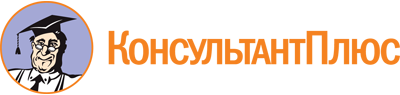 Постановление Администрации Смоленской области от 29.12.2018 N 981
(ред. от 28.03.2023)
"Об утверждении Стратегии социально-экономического развития Смоленской области до 2030 года"Документ предоставлен КонсультантПлюс

www.consultant.ru

Дата сохранения: 11.06.2023
 Список изменяющих документов(в ред. постановлений Администрации Смоленской областиот 19.05.2020 N 280, от 13.09.2022 N 645, от 27.01.2023 N 17,от 28.03.2023 N 123)Список изменяющих документов(в ред. постановлений Администрации Смоленской областиот 19.05.2020 N 280, от 13.09.2022 N 645, от 27.01.2023 N 17,от 28.03.2023 N 123)N п/пНаименованиеУстановленная электрическая мощность, МВт1.Филиал ОАО "Концерн Росэнергоатом" "Смоленская атомная станция"30002.Филиал "Смоленская ГРЭС" ПАО "Юнипро"6303.Филиал ОАО "Квадра" - "Западная генерация", производственное подразделение "Смоленская ТЭЦ-2"2754.ООО "Дорогобужская ТЭЦ"90Итого3995N п/пНаименование показателя2005 г.2010 г.2011 г.2012 г.2013 г.2014 г.2015 г.2016 г.2017 г.12345678910111.Валовый региональный продукт, в млн. руб.;65525,6154681,1180811,5201817225887,1234710,1256706,8262318,02771421.в % к предыдущему году в сопоставимых ценах105107,4104,7104,2104,5100,499,197,7101,82.Объем отгруженных товаров собственного производства, выполненных работ и услуг собственными силами по видам экономической деятельности, млн. руб.75407159933169036,2177581192035195556219703229655236870,43.Индекс промышленного производства, %103,6107,5102,7105104,399,895,294,4102,24.Продукция сельского хозяйства, млн. руб.;...14365,718621,01847720201,321926,724270,924283,625014,64.в % к предыдущему году в сопоставимых ценах93,392,3116,6100,6102,29796,698,8101,25.Внешнеторговый оборот, в млн. долл. США;1332,62065,63067,83160,23266,43077,82383,82442,02795,15.в % к предыдущему году106,8146,2148,5103103,494,277,5100,3114,56.Объем инвестиций в основной капитал, млн. руб.;14371,448833,256872,356434,855930,656587,555042,658728,257496,46.в % к предыдущему году в сопоставимых ценах110,7129100,186,995100,590,298,197,07.Объем работ, выполненных по виду деятельности "Строительство", млн. руб.;7214,419341,425566,226524,325343,725761,823570,123923,623962,77.в % к предыдущему году в сопоставимых ценах95,2107,2101,186,188,8105,989,894,997,88.Ввод в эксплуатацию жилых домов, тыс. кв. м;269,6348370,7261,2410,5448,6513,5630,1484,48.в % к предыдущему году102,0100,7106,570,5157,2109,3114,5122,776,99.Индекс потребительских цен (декабрь к декабрю), %111,9110,9106,4106,5106,2114,2111,9104,7102,410.Среднедушевые денежные доходы, руб.;5482,71454615969,11830519982,12177824757,224474,725460,110.в % к предыдущему году....115,3109,8114,6109,2109113,799,010410.Реальные располагаемые денежные доходы населения, %108,8105,899,0108,4100,999,398,691,899,211.Среднемесячная номинальная начисленная заработная плата работников организаций, руб.;6190,61451316189,417941,620447,322279,223469,825096,62626911.в % к предыдущему году....111,4111,6110,8114109105,3106,9104,711.Реальная начисленная заработная плата, %108,3102,5101,8105,8106,999,890,9100,4100,412.Оборот розничной торговли, млн. руб.;390339802310959612055613105114496015736315291615825312.в % к предыдущему году в сопоставимых ценах113,9107,8103,0105,1102,7101,892,691,1100,213.Платные услуги населению, млн. руб.;9060,219828,422551,024019,726784,930038,231238,332078,531601,013.в % к предыдущему году в сопоставимых ценах107101,6102,6101,5101,1103,595,896,298,514.Общая численность безработных граждан, тыс. чел.;41,440,841,53128,126,932,831,429,814.в % к предыдущему году86,093,7101,774,590,395,7121,995,894,915.Уровень безработицы, %7,77,4...5,75,25,16,26,15,72014 год2017 год2018 год2019 год2020 год2021 годБеларусь36,937,036,541,241,137,3Бельгия1587Украина8,020,57,5Бразилия6,94,313,012,79,312,0Израиль5,63,7Турция4,54,56,011,49,0Литва3,92,84,5Казахстан3,75,1Топ-572,474,368,567,568,367,9На 01.01.2017Доля в общем объеме долга, %На 01.01.2018Доля в общем объеме долга, %Рост (+), снижение (-)Ценные бумаги1800000,05,461350000,04,58-450000,0Кредиты кредитных организаций11767831,035,709950000,033,73-1817831,0Бюджетные кредиты19395618,258,8418200160,061,70-1195458,2Государственные гарантии0,00,000,00,000,0Всего32963449,2100,029500160,0100,0-3463289,2N п/пНаименование показателяБазовое значениеБазовое значениеБазовое значениеБазовое значениеN п/пНаименование показателя2018 г.2021 г.2024 г.2030 г.1234561.Увеличение суммарного коэффициента рождаемости1,3741,3951,4101,4252.Доля граждан, систематически занимающихся физической культурой и спортом, %31,345,551,4603.Ожидаемая продолжительность жизни при рождении, лет71,472,673,9976,354.Младенческая смертность, случаев на 1 тыс. детей, родившихся живыми6,65,14,84,55.Смертность лиц трудоспособного возраста, случаев на 100 тыс. человек соответствующего возраста584,9524448,6422,36.Доля городов с благоприятной городской средой от общего количества городов, %25476080(в ред. постановления Администрации Смоленской области от 28.03.2023 N 123)(в ред. постановления Администрации Смоленской области от 28.03.2023 N 123)(в ред. постановления Администрации Смоленской области от 28.03.2023 N 123)(в ред. постановления Администрации Смоленской области от 28.03.2023 N 123)(в ред. постановления Администрации Смоленской области от 28.03.2023 N 123)(в ред. постановления Администрации Смоленской области от 28.03.2023 N 123)7.Доведение ежегодного ввода жилья за счет всех источников финансирования, тыс. кв. м380455455551(в ред. постановления Администрации Смоленской области от 28.03.2023 N 123)(в ред. постановления Администрации Смоленской области от 28.03.2023 N 123)(в ред. постановления Администрации Смоленской области от 28.03.2023 N 123)(в ред. постановления Администрации Смоленской области от 28.03.2023 N 123)(в ред. постановления Администрации Смоленской области от 28.03.2023 N 123)(в ред. постановления Администрации Смоленской области от 28.03.2023 N 123)8.Доступность дошкольного образования для детей в возрасте от полутора до трех лет, %75851001009.Число посещений организаций культуры, тыс. человек655569417538830010.Увеличение объема туристских услуг, оказанных туристскими организациями в Смоленской области, млрд. руб.0,40,550,78111.Индекс производства продукции сельского хозяйства в хозяйствах всех категорий (в сопоставимых ценах) к предыдущему году, %101,4101,6101,7101,912.Доля твердых коммунальных отходов, направленных на обработку, в общем объеме образованных твердых коммунальных отходов, %0,0230507013.Доля протяженности автомобильных дорог Смоленской области регионального и межмуниципального значения, соответствующих нормативным требованиям к их транспортно-эксплуатационному состоянию, %28,233,941,75514.Доля протяженности дорожной сети городской агломерации, соответствующей нормативным требованиям к ее транспортно-эксплуатационному состоянию, %60,672,6859015.Объем экспорта, млрд. долларов США1,241,481,491,7(п. 15 в ред. постановления Администрации Смоленской области от 13.09.2022 N 645)(п. 15 в ред. постановления Администрации Смоленской области от 13.09.2022 N 645)(п. 15 в ред. постановления Администрации Смоленской области от 13.09.2022 N 645)(п. 15 в ред. постановления Администрации Смоленской области от 13.09.2022 N 645)(п. 15 в ред. постановления Администрации Смоленской области от 13.09.2022 N 645)(п. 15 в ред. постановления Администрации Смоленской области от 13.09.2022 N 645)16.Объем инвестиций в основной капитал по полному кругу организаций, млрд. руб.6270,9476,6118,4Единый интегрированный центр управления "умным городом"информационно-технологическая платформа сбора, обработки, хранения и анализа больших объемов данных (Big Data, Big Data Analytics)Единый интегрированный центр управления "умным городом"система представления данных и результатов их обработки/анализа (ситуационная осведомленность)ИТС"умный светофор"ИТС"умный автобус"ИТС"умная остановка"ИТС"умная видеокамера/видеонаблюдение"ИТС"умные дорожные знаки"ИТСмобильное устройство регистрации правонарушенийИТСсистема мониторинга мобильных объектовИТСсистема дорожно-транспортных и навигационных сервисовСистема безопасностиконцепция безопасного города, технический обликСистема безопасностипрограммно-аппаратный комплекс "Безопасный город/регион"Система безопасностидосмотровый комплекс (биометрия, обнаружение наркотиков, взрывчатых веществ и биопатогенов)Система образования"умная школа": элементы электронного обученияСистема здравоохранениятелемедицинаСистема услуг/сервисовмобильная платежная системаСистема услуг/сервисовмобильная система личной безопасностиСистема услуг/сервисовмобильная навигационная системаСистема услуг/сервисовмобильная система парковкиСистема туризмаединая система информирования, поддержки и обеспечения безопасности туристов в РоссииЭнергетика/"умный дом"интеллектуальные счетчики расхода энергоресурсов, АСКУЭ, "умные энергосети" (Smart Grid)